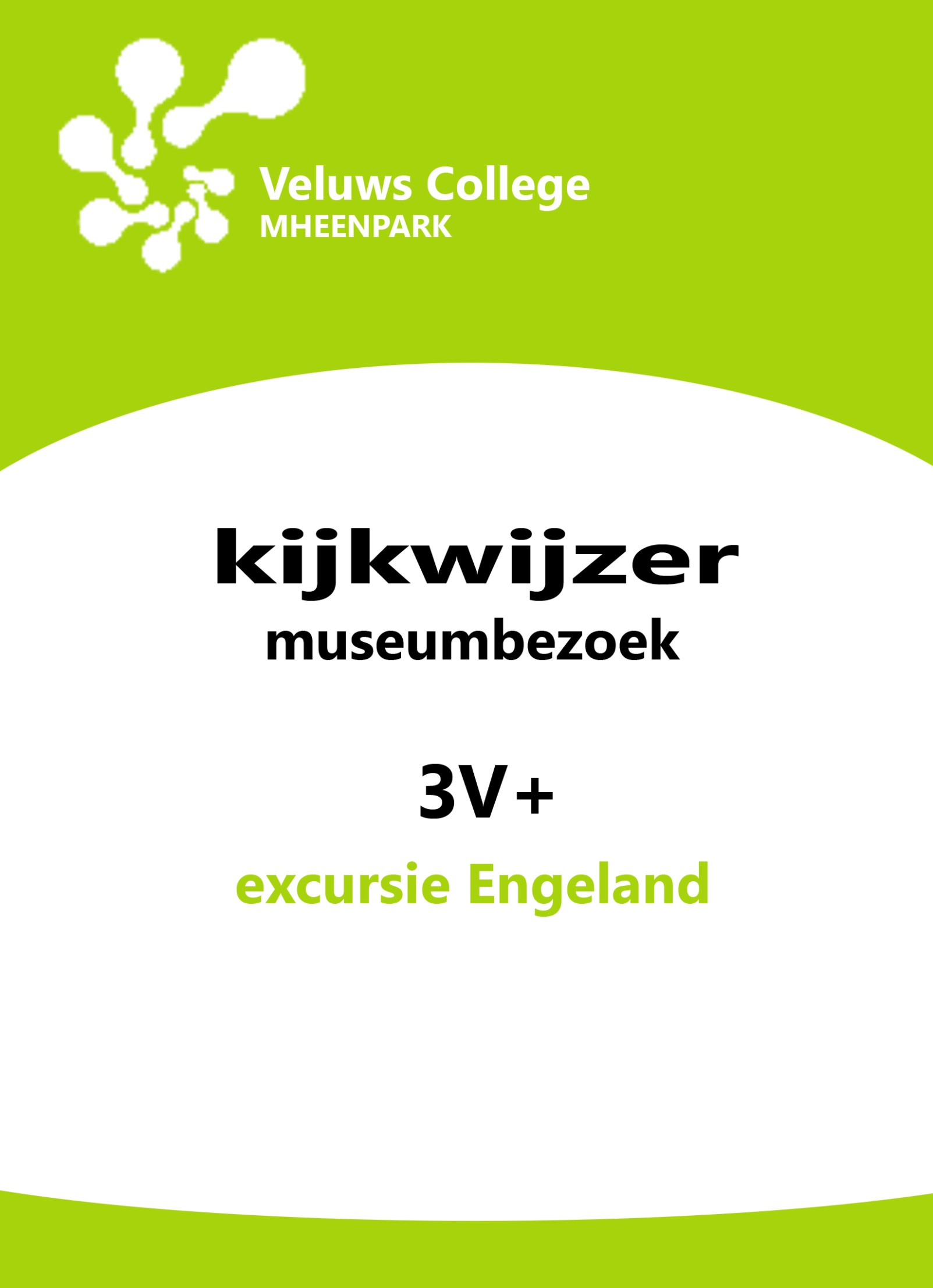 Naam:Datum:ONDERZOEK NAAR ORDENING IN EEN SCHILDERIJ: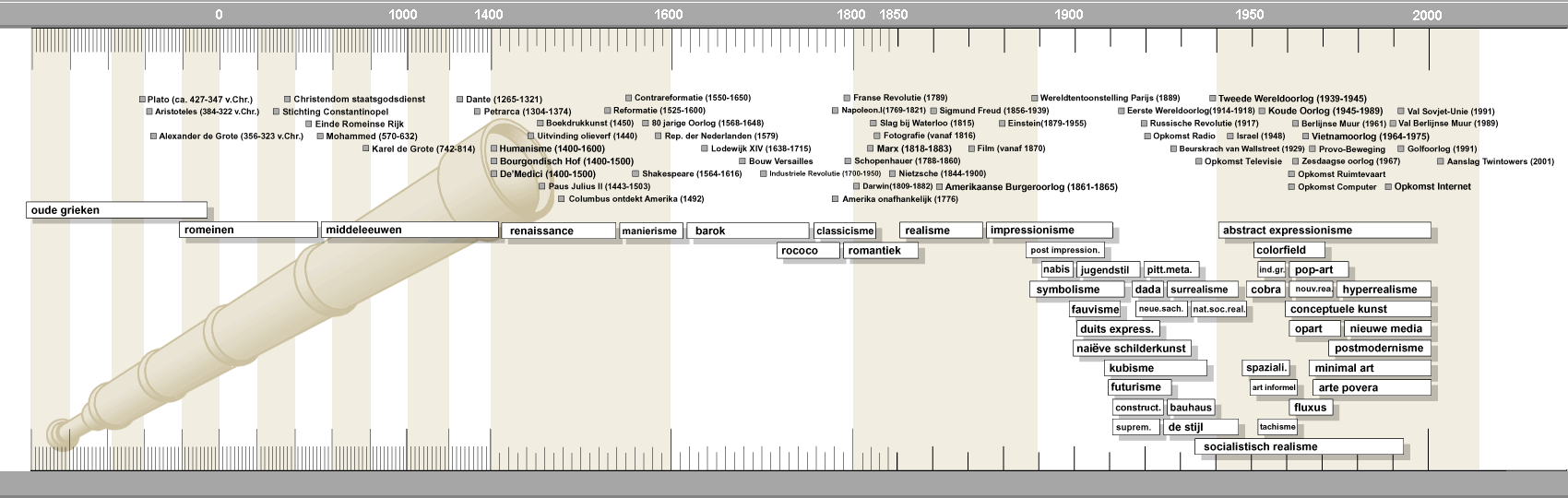 EXTRA Opdracht:Je ziet hierboven een tijdlijn van de verschillende stromingen in de kunst. Kun jij aangeven bij welke stroming jouw uitgekozen kunstwerk hoort? Probeer te formuleren waarom het kunstwerk bij die stroming hoort! (denk hierbij aan onderwerp, thema, manier van tekenen/schilderen, opdrachtgever…)………………………………………………………………………………………………………………………………………………………………………………………………………………………………………………………………………………………….………………………………………………………………………………………………………………………………………………………………………………………………………………………………………………………………………………………….………………………………………………………………………………………………………………………………………………………………………………………………………………………………………………………………………………………….Ordening is niets anders dan de samenhang, rangschikking of relatie tussen de elementen van een kunstwerk. Met elementen bedoelen we delen van een kunstwerk die zich door middel van o.a. kleur, vorm of omlijning van elkaar onderscheiden. Ordening betekent dus niet automatisch dat er rust en orde is. Ordening heeft betrekking op zowel 2-dimensionaal als ruimtelijk werk, hoewel het op het platte vlak veel sterker en eenduidiger is (de relatie tussen elementen van een ruimtelijk werk verandert immers steeds wanneer je er omheen loopt). De ordening van elementen in twee dimensies, dus op een plat vlak, noemt men compositie.Bij het onderzoeken van compositie spelen beeldlijnen een belangrijke rol. Dit zijn lijnen die écht zichtbaar zijn, of die je je met wat fantasie kunt voorstellen en waarmee de beeldelementen geordend zijn. Horizontale en verticale beeldlijnen zorgen zo voor een statische (rustgevende) compositie, schuine en kromme lijnen kunnen een dynamisch en bewegelijk effect opleveren.Bedoeling van deze kijkwijzer: Maak een snelle ronde door het museum. Ga opzoek naar een 2-dimensionaal kunstwerk die jou aanspreekt! Probeer doormiddel van de tekst over de Gulden snede te achterhalen of jouw gekozen kunstwerk ook de gulden snede bevat.Ordening is niets anders dan de samenhang, rangschikking of relatie tussen de elementen van een kunstwerk. Met elementen bedoelen we delen van een kunstwerk die zich door middel van o.a. kleur, vorm of omlijning van elkaar onderscheiden. Ordening betekent dus niet automatisch dat er rust en orde is. Ordening heeft betrekking op zowel 2-dimensionaal als ruimtelijk werk, hoewel het op het platte vlak veel sterker en eenduidiger is (de relatie tussen elementen van een ruimtelijk werk verandert immers steeds wanneer je er omheen loopt). De ordening van elementen in twee dimensies, dus op een plat vlak, noemt men compositie.Bij het onderzoeken van compositie spelen beeldlijnen een belangrijke rol. Dit zijn lijnen die écht zichtbaar zijn, of die je je met wat fantasie kunt voorstellen en waarmee de beeldelementen geordend zijn. Horizontale en verticale beeldlijnen zorgen zo voor een statische (rustgevende) compositie, schuine en kromme lijnen kunnen een dynamisch en bewegelijk effect opleveren.Bedoeling van deze kijkwijzer: Maak een snelle ronde door het museum. Ga opzoek naar een 2-dimensionaal kunstwerk die jou aanspreekt! Probeer doormiddel van de tekst over de Gulden snede te achterhalen of jouw gekozen kunstwerk ook de gulden snede bevat.Ordening is niets anders dan de samenhang, rangschikking of relatie tussen de elementen van een kunstwerk. Met elementen bedoelen we delen van een kunstwerk die zich door middel van o.a. kleur, vorm of omlijning van elkaar onderscheiden. Ordening betekent dus niet automatisch dat er rust en orde is. Ordening heeft betrekking op zowel 2-dimensionaal als ruimtelijk werk, hoewel het op het platte vlak veel sterker en eenduidiger is (de relatie tussen elementen van een ruimtelijk werk verandert immers steeds wanneer je er omheen loopt). De ordening van elementen in twee dimensies, dus op een plat vlak, noemt men compositie.Bij het onderzoeken van compositie spelen beeldlijnen een belangrijke rol. Dit zijn lijnen die écht zichtbaar zijn, of die je je met wat fantasie kunt voorstellen en waarmee de beeldelementen geordend zijn. Horizontale en verticale beeldlijnen zorgen zo voor een statische (rustgevende) compositie, schuine en kromme lijnen kunnen een dynamisch en bewegelijk effect opleveren.Bedoeling van deze kijkwijzer: Maak een snelle ronde door het museum. Ga opzoek naar een 2-dimensionaal kunstwerk die jou aanspreekt! Probeer doormiddel van de tekst over de Gulden snede te achterhalen of jouw gekozen kunstwerk ook de gulden snede bevat.Ordening is niets anders dan de samenhang, rangschikking of relatie tussen de elementen van een kunstwerk. Met elementen bedoelen we delen van een kunstwerk die zich door middel van o.a. kleur, vorm of omlijning van elkaar onderscheiden. Ordening betekent dus niet automatisch dat er rust en orde is. Ordening heeft betrekking op zowel 2-dimensionaal als ruimtelijk werk, hoewel het op het platte vlak veel sterker en eenduidiger is (de relatie tussen elementen van een ruimtelijk werk verandert immers steeds wanneer je er omheen loopt). De ordening van elementen in twee dimensies, dus op een plat vlak, noemt men compositie.Bij het onderzoeken van compositie spelen beeldlijnen een belangrijke rol. Dit zijn lijnen die écht zichtbaar zijn, of die je je met wat fantasie kunt voorstellen en waarmee de beeldelementen geordend zijn. Horizontale en verticale beeldlijnen zorgen zo voor een statische (rustgevende) compositie, schuine en kromme lijnen kunnen een dynamisch en bewegelijk effect opleveren.Bedoeling van deze kijkwijzer: Maak een snelle ronde door het museum. Ga opzoek naar een 2-dimensionaal kunstwerk die jou aanspreekt! Probeer doormiddel van de tekst over de Gulden snede te achterhalen of jouw gekozen kunstwerk ook de gulden snede bevat.Ordening is niets anders dan de samenhang, rangschikking of relatie tussen de elementen van een kunstwerk. Met elementen bedoelen we delen van een kunstwerk die zich door middel van o.a. kleur, vorm of omlijning van elkaar onderscheiden. Ordening betekent dus niet automatisch dat er rust en orde is. Ordening heeft betrekking op zowel 2-dimensionaal als ruimtelijk werk, hoewel het op het platte vlak veel sterker en eenduidiger is (de relatie tussen elementen van een ruimtelijk werk verandert immers steeds wanneer je er omheen loopt). De ordening van elementen in twee dimensies, dus op een plat vlak, noemt men compositie.Bij het onderzoeken van compositie spelen beeldlijnen een belangrijke rol. Dit zijn lijnen die écht zichtbaar zijn, of die je je met wat fantasie kunt voorstellen en waarmee de beeldelementen geordend zijn. Horizontale en verticale beeldlijnen zorgen zo voor een statische (rustgevende) compositie, schuine en kromme lijnen kunnen een dynamisch en bewegelijk effect opleveren.Bedoeling van deze kijkwijzer: Maak een snelle ronde door het museum. Ga opzoek naar een 2-dimensionaal kunstwerk die jou aanspreekt! Probeer doormiddel van de tekst over de Gulden snede te achterhalen of jouw gekozen kunstwerk ook de gulden snede bevat.Ordening is niets anders dan de samenhang, rangschikking of relatie tussen de elementen van een kunstwerk. Met elementen bedoelen we delen van een kunstwerk die zich door middel van o.a. kleur, vorm of omlijning van elkaar onderscheiden. Ordening betekent dus niet automatisch dat er rust en orde is. Ordening heeft betrekking op zowel 2-dimensionaal als ruimtelijk werk, hoewel het op het platte vlak veel sterker en eenduidiger is (de relatie tussen elementen van een ruimtelijk werk verandert immers steeds wanneer je er omheen loopt). De ordening van elementen in twee dimensies, dus op een plat vlak, noemt men compositie.Bij het onderzoeken van compositie spelen beeldlijnen een belangrijke rol. Dit zijn lijnen die écht zichtbaar zijn, of die je je met wat fantasie kunt voorstellen en waarmee de beeldelementen geordend zijn. Horizontale en verticale beeldlijnen zorgen zo voor een statische (rustgevende) compositie, schuine en kromme lijnen kunnen een dynamisch en bewegelijk effect opleveren.Bedoeling van deze kijkwijzer: Maak een snelle ronde door het museum. Ga opzoek naar een 2-dimensionaal kunstwerk die jou aanspreekt! Probeer doormiddel van de tekst over de Gulden snede te achterhalen of jouw gekozen kunstwerk ook de gulden snede bevat.Ordening is niets anders dan de samenhang, rangschikking of relatie tussen de elementen van een kunstwerk. Met elementen bedoelen we delen van een kunstwerk die zich door middel van o.a. kleur, vorm of omlijning van elkaar onderscheiden. Ordening betekent dus niet automatisch dat er rust en orde is. Ordening heeft betrekking op zowel 2-dimensionaal als ruimtelijk werk, hoewel het op het platte vlak veel sterker en eenduidiger is (de relatie tussen elementen van een ruimtelijk werk verandert immers steeds wanneer je er omheen loopt). De ordening van elementen in twee dimensies, dus op een plat vlak, noemt men compositie.Bij het onderzoeken van compositie spelen beeldlijnen een belangrijke rol. Dit zijn lijnen die écht zichtbaar zijn, of die je je met wat fantasie kunt voorstellen en waarmee de beeldelementen geordend zijn. Horizontale en verticale beeldlijnen zorgen zo voor een statische (rustgevende) compositie, schuine en kromme lijnen kunnen een dynamisch en bewegelijk effect opleveren.Bedoeling van deze kijkwijzer: Maak een snelle ronde door het museum. Ga opzoek naar een 2-dimensionaal kunstwerk die jou aanspreekt! Probeer doormiddel van de tekst over de Gulden snede te achterhalen of jouw gekozen kunstwerk ook de gulden snede bevat.Ordening is niets anders dan de samenhang, rangschikking of relatie tussen de elementen van een kunstwerk. Met elementen bedoelen we delen van een kunstwerk die zich door middel van o.a. kleur, vorm of omlijning van elkaar onderscheiden. Ordening betekent dus niet automatisch dat er rust en orde is. Ordening heeft betrekking op zowel 2-dimensionaal als ruimtelijk werk, hoewel het op het platte vlak veel sterker en eenduidiger is (de relatie tussen elementen van een ruimtelijk werk verandert immers steeds wanneer je er omheen loopt). De ordening van elementen in twee dimensies, dus op een plat vlak, noemt men compositie.Bij het onderzoeken van compositie spelen beeldlijnen een belangrijke rol. Dit zijn lijnen die écht zichtbaar zijn, of die je je met wat fantasie kunt voorstellen en waarmee de beeldelementen geordend zijn. Horizontale en verticale beeldlijnen zorgen zo voor een statische (rustgevende) compositie, schuine en kromme lijnen kunnen een dynamisch en bewegelijk effect opleveren.Bedoeling van deze kijkwijzer: Maak een snelle ronde door het museum. Ga opzoek naar een 2-dimensionaal kunstwerk die jou aanspreekt! Probeer doormiddel van de tekst over de Gulden snede te achterhalen of jouw gekozen kunstwerk ook de gulden snede bevat.Ordening is niets anders dan de samenhang, rangschikking of relatie tussen de elementen van een kunstwerk. Met elementen bedoelen we delen van een kunstwerk die zich door middel van o.a. kleur, vorm of omlijning van elkaar onderscheiden. Ordening betekent dus niet automatisch dat er rust en orde is. Ordening heeft betrekking op zowel 2-dimensionaal als ruimtelijk werk, hoewel het op het platte vlak veel sterker en eenduidiger is (de relatie tussen elementen van een ruimtelijk werk verandert immers steeds wanneer je er omheen loopt). De ordening van elementen in twee dimensies, dus op een plat vlak, noemt men compositie.Bij het onderzoeken van compositie spelen beeldlijnen een belangrijke rol. Dit zijn lijnen die écht zichtbaar zijn, of die je je met wat fantasie kunt voorstellen en waarmee de beeldelementen geordend zijn. Horizontale en verticale beeldlijnen zorgen zo voor een statische (rustgevende) compositie, schuine en kromme lijnen kunnen een dynamisch en bewegelijk effect opleveren.Bedoeling van deze kijkwijzer: Maak een snelle ronde door het museum. Ga opzoek naar een 2-dimensionaal kunstwerk die jou aanspreekt! Probeer doormiddel van de tekst over de Gulden snede te achterhalen of jouw gekozen kunstwerk ook de gulden snede bevat.Ordening is niets anders dan de samenhang, rangschikking of relatie tussen de elementen van een kunstwerk. Met elementen bedoelen we delen van een kunstwerk die zich door middel van o.a. kleur, vorm of omlijning van elkaar onderscheiden. Ordening betekent dus niet automatisch dat er rust en orde is. Ordening heeft betrekking op zowel 2-dimensionaal als ruimtelijk werk, hoewel het op het platte vlak veel sterker en eenduidiger is (de relatie tussen elementen van een ruimtelijk werk verandert immers steeds wanneer je er omheen loopt). De ordening van elementen in twee dimensies, dus op een plat vlak, noemt men compositie.Bij het onderzoeken van compositie spelen beeldlijnen een belangrijke rol. Dit zijn lijnen die écht zichtbaar zijn, of die je je met wat fantasie kunt voorstellen en waarmee de beeldelementen geordend zijn. Horizontale en verticale beeldlijnen zorgen zo voor een statische (rustgevende) compositie, schuine en kromme lijnen kunnen een dynamisch en bewegelijk effect opleveren.Bedoeling van deze kijkwijzer: Maak een snelle ronde door het museum. Ga opzoek naar een 2-dimensionaal kunstwerk die jou aanspreekt! Probeer doormiddel van de tekst over de Gulden snede te achterhalen of jouw gekozen kunstwerk ook de gulden snede bevat.Ordening is niets anders dan de samenhang, rangschikking of relatie tussen de elementen van een kunstwerk. Met elementen bedoelen we delen van een kunstwerk die zich door middel van o.a. kleur, vorm of omlijning van elkaar onderscheiden. Ordening betekent dus niet automatisch dat er rust en orde is. Ordening heeft betrekking op zowel 2-dimensionaal als ruimtelijk werk, hoewel het op het platte vlak veel sterker en eenduidiger is (de relatie tussen elementen van een ruimtelijk werk verandert immers steeds wanneer je er omheen loopt). De ordening van elementen in twee dimensies, dus op een plat vlak, noemt men compositie.Bij het onderzoeken van compositie spelen beeldlijnen een belangrijke rol. Dit zijn lijnen die écht zichtbaar zijn, of die je je met wat fantasie kunt voorstellen en waarmee de beeldelementen geordend zijn. Horizontale en verticale beeldlijnen zorgen zo voor een statische (rustgevende) compositie, schuine en kromme lijnen kunnen een dynamisch en bewegelijk effect opleveren.Bedoeling van deze kijkwijzer: Maak een snelle ronde door het museum. Ga opzoek naar een 2-dimensionaal kunstwerk die jou aanspreekt! Probeer doormiddel van de tekst over de Gulden snede te achterhalen of jouw gekozen kunstwerk ook de gulden snede bevat.Ordening is niets anders dan de samenhang, rangschikking of relatie tussen de elementen van een kunstwerk. Met elementen bedoelen we delen van een kunstwerk die zich door middel van o.a. kleur, vorm of omlijning van elkaar onderscheiden. Ordening betekent dus niet automatisch dat er rust en orde is. Ordening heeft betrekking op zowel 2-dimensionaal als ruimtelijk werk, hoewel het op het platte vlak veel sterker en eenduidiger is (de relatie tussen elementen van een ruimtelijk werk verandert immers steeds wanneer je er omheen loopt). De ordening van elementen in twee dimensies, dus op een plat vlak, noemt men compositie.Bij het onderzoeken van compositie spelen beeldlijnen een belangrijke rol. Dit zijn lijnen die écht zichtbaar zijn, of die je je met wat fantasie kunt voorstellen en waarmee de beeldelementen geordend zijn. Horizontale en verticale beeldlijnen zorgen zo voor een statische (rustgevende) compositie, schuine en kromme lijnen kunnen een dynamisch en bewegelijk effect opleveren.Bedoeling van deze kijkwijzer: Maak een snelle ronde door het museum. Ga opzoek naar een 2-dimensionaal kunstwerk die jou aanspreekt! Probeer doormiddel van de tekst over de Gulden snede te achterhalen of jouw gekozen kunstwerk ook de gulden snede bevat.GULDEN SNEDE:Een gulden rechthoek is een rechthoek, dat bestaat uit een rechthoek en eenvierkant. De verhouding tussen de kleine rechthoek en de grote rechthoek is degulden snede. (zie hiernaast→)De Gulden snede wordt ook wel ‘divina proportione’ (goddelijke verhouding) of‘sectione aurea’ (gouden verdeling) genoemd. Het is eigenlijk één getalletje:ongeveer 0,618 (of de verhouding 1:0,618). Het wordt ook wel aangegeven met deGriekse letter φ (phi).GULDEN SNEDE:Een gulden rechthoek is een rechthoek, dat bestaat uit een rechthoek en eenvierkant. De verhouding tussen de kleine rechthoek en de grote rechthoek is degulden snede. (zie hiernaast→)De Gulden snede wordt ook wel ‘divina proportione’ (goddelijke verhouding) of‘sectione aurea’ (gouden verdeling) genoemd. Het is eigenlijk één getalletje:ongeveer 0,618 (of de verhouding 1:0,618). Het wordt ook wel aangegeven met deGriekse letter φ (phi).GULDEN SNEDE:Een gulden rechthoek is een rechthoek, dat bestaat uit een rechthoek en eenvierkant. De verhouding tussen de kleine rechthoek en de grote rechthoek is degulden snede. (zie hiernaast→)De Gulden snede wordt ook wel ‘divina proportione’ (goddelijke verhouding) of‘sectione aurea’ (gouden verdeling) genoemd. Het is eigenlijk één getalletje:ongeveer 0,618 (of de verhouding 1:0,618). Het wordt ook wel aangegeven met deGriekse letter φ (phi).GULDEN SNEDE:Een gulden rechthoek is een rechthoek, dat bestaat uit een rechthoek en eenvierkant. De verhouding tussen de kleine rechthoek en de grote rechthoek is degulden snede. (zie hiernaast→)De Gulden snede wordt ook wel ‘divina proportione’ (goddelijke verhouding) of‘sectione aurea’ (gouden verdeling) genoemd. Het is eigenlijk één getalletje:ongeveer 0,618 (of de verhouding 1:0,618). Het wordt ook wel aangegeven met deGriekse letter φ (phi).GULDEN SNEDE:Een gulden rechthoek is een rechthoek, dat bestaat uit een rechthoek en eenvierkant. De verhouding tussen de kleine rechthoek en de grote rechthoek is degulden snede. (zie hiernaast→)De Gulden snede wordt ook wel ‘divina proportione’ (goddelijke verhouding) of‘sectione aurea’ (gouden verdeling) genoemd. Het is eigenlijk één getalletje:ongeveer 0,618 (of de verhouding 1:0,618). Het wordt ook wel aangegeven met deGriekse letter φ (phi).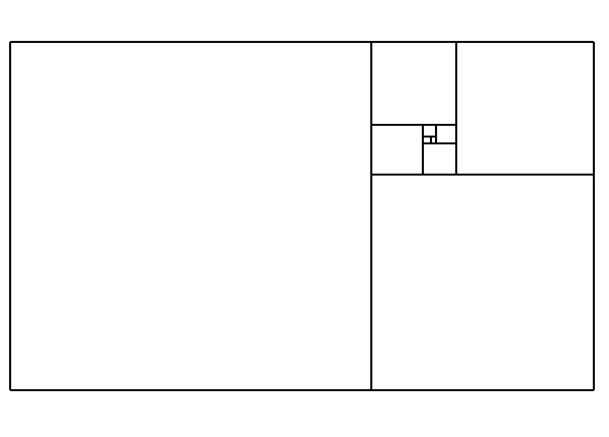 De gulden rechthoek wordt voorgesteld als de beste van alle rechthoeken. Daarom worden de gulden rechthoek en de gulden snede al duizenden jaren gebruikt in kunst en architectuur. De bekendste toepassingen van de gulden rechthoek in de kunst zijn ontworpen door de Italiaanse kunstenaar, uitvinder en wiskundige Leonardo da Vinci.De gulden rechthoek wordt voorgesteld als de beste van alle rechthoeken. Daarom worden de gulden rechthoek en de gulden snede al duizenden jaren gebruikt in kunst en architectuur. De bekendste toepassingen van de gulden rechthoek in de kunst zijn ontworpen door de Italiaanse kunstenaar, uitvinder en wiskundige Leonardo da Vinci.De gulden rechthoek wordt voorgesteld als de beste van alle rechthoeken. Daarom worden de gulden rechthoek en de gulden snede al duizenden jaren gebruikt in kunst en architectuur. De bekendste toepassingen van de gulden rechthoek in de kunst zijn ontworpen door de Italiaanse kunstenaar, uitvinder en wiskundige Leonardo da Vinci.De gulden rechthoek wordt voorgesteld als de beste van alle rechthoeken. Daarom worden de gulden rechthoek en de gulden snede al duizenden jaren gebruikt in kunst en architectuur. De bekendste toepassingen van de gulden rechthoek in de kunst zijn ontworpen door de Italiaanse kunstenaar, uitvinder en wiskundige Leonardo da Vinci.De gulden rechthoek wordt voorgesteld als de beste van alle rechthoeken. Daarom worden de gulden rechthoek en de gulden snede al duizenden jaren gebruikt in kunst en architectuur. De bekendste toepassingen van de gulden rechthoek in de kunst zijn ontworpen door de Italiaanse kunstenaar, uitvinder en wiskundige Leonardo da Vinci.De gulden rechthoek wordt voorgesteld als de beste van alle rechthoeken. Daarom worden de gulden rechthoek en de gulden snede al duizenden jaren gebruikt in kunst en architectuur. De bekendste toepassingen van de gulden rechthoek in de kunst zijn ontworpen door de Italiaanse kunstenaar, uitvinder en wiskundige Leonardo da Vinci.De gulden rechthoek wordt voorgesteld als de beste van alle rechthoeken. Daarom worden de gulden rechthoek en de gulden snede al duizenden jaren gebruikt in kunst en architectuur. De bekendste toepassingen van de gulden rechthoek in de kunst zijn ontworpen door de Italiaanse kunstenaar, uitvinder en wiskundige Leonardo da Vinci.De gulden rechthoek wordt voorgesteld als de beste van alle rechthoeken. Daarom worden de gulden rechthoek en de gulden snede al duizenden jaren gebruikt in kunst en architectuur. De bekendste toepassingen van de gulden rechthoek in de kunst zijn ontworpen door de Italiaanse kunstenaar, uitvinder en wiskundige Leonardo da Vinci.De gulden rechthoek wordt voorgesteld als de beste van alle rechthoeken. Daarom worden de gulden rechthoek en de gulden snede al duizenden jaren gebruikt in kunst en architectuur. De bekendste toepassingen van de gulden rechthoek in de kunst zijn ontworpen door de Italiaanse kunstenaar, uitvinder en wiskundige Leonardo da Vinci.De gulden rechthoek wordt voorgesteld als de beste van alle rechthoeken. Daarom worden de gulden rechthoek en de gulden snede al duizenden jaren gebruikt in kunst en architectuur. De bekendste toepassingen van de gulden rechthoek in de kunst zijn ontworpen door de Italiaanse kunstenaar, uitvinder en wiskundige Leonardo da Vinci.De gulden rechthoek wordt voorgesteld als de beste van alle rechthoeken. Daarom worden de gulden rechthoek en de gulden snede al duizenden jaren gebruikt in kunst en architectuur. De bekendste toepassingen van de gulden rechthoek in de kunst zijn ontworpen door de Italiaanse kunstenaar, uitvinder en wiskundige Leonardo da Vinci.De gulden rechthoek wordt voorgesteld als de beste van alle rechthoeken. Daarom worden de gulden rechthoek en de gulden snede al duizenden jaren gebruikt in kunst en architectuur. De bekendste toepassingen van de gulden rechthoek in de kunst zijn ontworpen door de Italiaanse kunstenaar, uitvinder en wiskundige Leonardo da Vinci.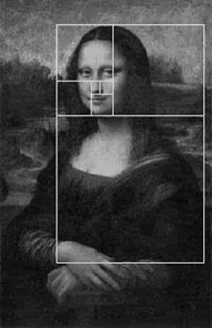 De Mona Lisa, da Vinci's bekendste schilderij, zit vol met gulden rechthoeken. Als je en rechthoek tekent met de breedte vande rechter pols tot aan de linker ellenboog en je maakt daar een lengte bij tot aan het hoofd, heb je een gulden rechthoek. Als je dan een horizontale lijn trekt onder de kin die van de enezijde tot aan de andere zijde van de rechthoek loopt, heb je de eerste verdeling. Als je daarna een verticale lijn trekt recht doorhet rechteroog, krijg je de tweede verdeling. Dan een horizontale onder de ogen, een verticale links van de neus, een horizontale boven de mond en een verticale aan de andere kant van de neus. Het is ook opvallend dat de houding van Lisa te vergelijken is met een driehoek, waarbij de armen de basis zijn en het hoofd de top. Het hoofd wordt veel opvallender, doordat de lijnen van die driehoek daar naartoe wijzen.Men denkt dan Leonardo da Vinci, als wiskundige, expres deze lijnen en verhoudingen in dit schilderij voegden om zo de wiskunde en de kunst te combineren.De Mona Lisa, da Vinci's bekendste schilderij, zit vol met gulden rechthoeken. Als je en rechthoek tekent met de breedte vande rechter pols tot aan de linker ellenboog en je maakt daar een lengte bij tot aan het hoofd, heb je een gulden rechthoek. Als je dan een horizontale lijn trekt onder de kin die van de enezijde tot aan de andere zijde van de rechthoek loopt, heb je de eerste verdeling. Als je daarna een verticale lijn trekt recht doorhet rechteroog, krijg je de tweede verdeling. Dan een horizontale onder de ogen, een verticale links van de neus, een horizontale boven de mond en een verticale aan de andere kant van de neus. Het is ook opvallend dat de houding van Lisa te vergelijken is met een driehoek, waarbij de armen de basis zijn en het hoofd de top. Het hoofd wordt veel opvallender, doordat de lijnen van die driehoek daar naartoe wijzen.Men denkt dan Leonardo da Vinci, als wiskundige, expres deze lijnen en verhoudingen in dit schilderij voegden om zo de wiskunde en de kunst te combineren.De Mona Lisa, da Vinci's bekendste schilderij, zit vol met gulden rechthoeken. Als je en rechthoek tekent met de breedte vande rechter pols tot aan de linker ellenboog en je maakt daar een lengte bij tot aan het hoofd, heb je een gulden rechthoek. Als je dan een horizontale lijn trekt onder de kin die van de enezijde tot aan de andere zijde van de rechthoek loopt, heb je de eerste verdeling. Als je daarna een verticale lijn trekt recht doorhet rechteroog, krijg je de tweede verdeling. Dan een horizontale onder de ogen, een verticale links van de neus, een horizontale boven de mond en een verticale aan de andere kant van de neus. Het is ook opvallend dat de houding van Lisa te vergelijken is met een driehoek, waarbij de armen de basis zijn en het hoofd de top. Het hoofd wordt veel opvallender, doordat de lijnen van die driehoek daar naartoe wijzen.Men denkt dan Leonardo da Vinci, als wiskundige, expres deze lijnen en verhoudingen in dit schilderij voegden om zo de wiskunde en de kunst te combineren.De Mona Lisa, da Vinci's bekendste schilderij, zit vol met gulden rechthoeken. Als je en rechthoek tekent met de breedte vande rechter pols tot aan de linker ellenboog en je maakt daar een lengte bij tot aan het hoofd, heb je een gulden rechthoek. Als je dan een horizontale lijn trekt onder de kin die van de enezijde tot aan de andere zijde van de rechthoek loopt, heb je de eerste verdeling. Als je daarna een verticale lijn trekt recht doorhet rechteroog, krijg je de tweede verdeling. Dan een horizontale onder de ogen, een verticale links van de neus, een horizontale boven de mond en een verticale aan de andere kant van de neus. Het is ook opvallend dat de houding van Lisa te vergelijken is met een driehoek, waarbij de armen de basis zijn en het hoofd de top. Het hoofd wordt veel opvallender, doordat de lijnen van die driehoek daar naartoe wijzen.Men denkt dan Leonardo da Vinci, als wiskundige, expres deze lijnen en verhoudingen in dit schilderij voegden om zo de wiskunde en de kunst te combineren.De Mona Lisa, da Vinci's bekendste schilderij, zit vol met gulden rechthoeken. Als je en rechthoek tekent met de breedte vande rechter pols tot aan de linker ellenboog en je maakt daar een lengte bij tot aan het hoofd, heb je een gulden rechthoek. Als je dan een horizontale lijn trekt onder de kin die van de enezijde tot aan de andere zijde van de rechthoek loopt, heb je de eerste verdeling. Als je daarna een verticale lijn trekt recht doorhet rechteroog, krijg je de tweede verdeling. Dan een horizontale onder de ogen, een verticale links van de neus, een horizontale boven de mond en een verticale aan de andere kant van de neus. Het is ook opvallend dat de houding van Lisa te vergelijken is met een driehoek, waarbij de armen de basis zijn en het hoofd de top. Het hoofd wordt veel opvallender, doordat de lijnen van die driehoek daar naartoe wijzen.Men denkt dan Leonardo da Vinci, als wiskundige, expres deze lijnen en verhoudingen in dit schilderij voegden om zo de wiskunde en de kunst te combineren.De Mona Lisa, da Vinci's bekendste schilderij, zit vol met gulden rechthoeken. Als je en rechthoek tekent met de breedte vande rechter pols tot aan de linker ellenboog en je maakt daar een lengte bij tot aan het hoofd, heb je een gulden rechthoek. Als je dan een horizontale lijn trekt onder de kin die van de enezijde tot aan de andere zijde van de rechthoek loopt, heb je de eerste verdeling. Als je daarna een verticale lijn trekt recht doorhet rechteroog, krijg je de tweede verdeling. Dan een horizontale onder de ogen, een verticale links van de neus, een horizontale boven de mond en een verticale aan de andere kant van de neus. Het is ook opvallend dat de houding van Lisa te vergelijken is met een driehoek, waarbij de armen de basis zijn en het hoofd de top. Het hoofd wordt veel opvallender, doordat de lijnen van die driehoek daar naartoe wijzen.Men denkt dan Leonardo da Vinci, als wiskundige, expres deze lijnen en verhoudingen in dit schilderij voegden om zo de wiskunde en de kunst te combineren.De Mona Lisa, da Vinci's bekendste schilderij, zit vol met gulden rechthoeken. Als je en rechthoek tekent met de breedte vande rechter pols tot aan de linker ellenboog en je maakt daar een lengte bij tot aan het hoofd, heb je een gulden rechthoek. Als je dan een horizontale lijn trekt onder de kin die van de enezijde tot aan de andere zijde van de rechthoek loopt, heb je de eerste verdeling. Als je daarna een verticale lijn trekt recht doorhet rechteroog, krijg je de tweede verdeling. Dan een horizontale onder de ogen, een verticale links van de neus, een horizontale boven de mond en een verticale aan de andere kant van de neus. Het is ook opvallend dat de houding van Lisa te vergelijken is met een driehoek, waarbij de armen de basis zijn en het hoofd de top. Het hoofd wordt veel opvallender, doordat de lijnen van die driehoek daar naartoe wijzen.Men denkt dan Leonardo da Vinci, als wiskundige, expres deze lijnen en verhoudingen in dit schilderij voegden om zo de wiskunde en de kunst te combineren.De Mona Lisa, da Vinci's bekendste schilderij, zit vol met gulden rechthoeken. Als je en rechthoek tekent met de breedte vande rechter pols tot aan de linker ellenboog en je maakt daar een lengte bij tot aan het hoofd, heb je een gulden rechthoek. Als je dan een horizontale lijn trekt onder de kin die van de enezijde tot aan de andere zijde van de rechthoek loopt, heb je de eerste verdeling. Als je daarna een verticale lijn trekt recht doorhet rechteroog, krijg je de tweede verdeling. Dan een horizontale onder de ogen, een verticale links van de neus, een horizontale boven de mond en een verticale aan de andere kant van de neus. Het is ook opvallend dat de houding van Lisa te vergelijken is met een driehoek, waarbij de armen de basis zijn en het hoofd de top. Het hoofd wordt veel opvallender, doordat de lijnen van die driehoek daar naartoe wijzen.Men denkt dan Leonardo da Vinci, als wiskundige, expres deze lijnen en verhoudingen in dit schilderij voegden om zo de wiskunde en de kunst te combineren.Da Vinci's bekendste studie van de afmetingen van de mens, "The Vetruvian Man", zit ook vol met gulden rechthoeken. Niet zoals bij de Mona Lisa, waarbij deverhoudingen en lijnen verstopt zitten, zijn bij "The Vetruvian Man" een aantal van die lijnen wel weergegeven. Er zijn drie delen met de gulden rechthoek in deze tekening: een deel met het gehele hoofd, een deel met de romp, en een met de benen.Om het eerste deel te vinden, het deel met het hoofd, moet je een rechthoek tekenen met de zijden van de ene schouder tot aan de andere schouder. De bovenkant van de rechthoek moet de bovenkant van z'n hoofd raken. Nu heb je de eerste gulden rechthoek.Als je een vierkant tekent vanaf de linkerkant om het hoofd, krijg je aan de andere kant van het vierkant eengulden rechthoek. Dit kan ook met de rechterkant van het hoofd.Het tweede deel van de rechthoeken is op een vergelijkbare manier te vinden: teken een rechthoek die loopt van de ene ellenboog tot aan de andere en van de nek tot aan het middel. Als je dan op dezelfde manier als bij het eerste deel deze rechthoek verdeelt, krijg je ook weer nieuwe gulden rechthoeken.Om het derde en laatste deel te vinden, teken je weer een rechthoek van het middel tot aan de tenen van deuiterste voeten. Deze rechthoek verdeel je weer op dezelfde manier als bij de twee andere delen.Da Vinci's bekendste studie van de afmetingen van de mens, "The Vetruvian Man", zit ook vol met gulden rechthoeken. Niet zoals bij de Mona Lisa, waarbij deverhoudingen en lijnen verstopt zitten, zijn bij "The Vetruvian Man" een aantal van die lijnen wel weergegeven. Er zijn drie delen met de gulden rechthoek in deze tekening: een deel met het gehele hoofd, een deel met de romp, en een met de benen.Om het eerste deel te vinden, het deel met het hoofd, moet je een rechthoek tekenen met de zijden van de ene schouder tot aan de andere schouder. De bovenkant van de rechthoek moet de bovenkant van z'n hoofd raken. Nu heb je de eerste gulden rechthoek.Als je een vierkant tekent vanaf de linkerkant om het hoofd, krijg je aan de andere kant van het vierkant eengulden rechthoek. Dit kan ook met de rechterkant van het hoofd.Het tweede deel van de rechthoeken is op een vergelijkbare manier te vinden: teken een rechthoek die loopt van de ene ellenboog tot aan de andere en van de nek tot aan het middel. Als je dan op dezelfde manier als bij het eerste deel deze rechthoek verdeelt, krijg je ook weer nieuwe gulden rechthoeken.Om het derde en laatste deel te vinden, teken je weer een rechthoek van het middel tot aan de tenen van deuiterste voeten. Deze rechthoek verdeel je weer op dezelfde manier als bij de twee andere delen.Da Vinci's bekendste studie van de afmetingen van de mens, "The Vetruvian Man", zit ook vol met gulden rechthoeken. Niet zoals bij de Mona Lisa, waarbij deverhoudingen en lijnen verstopt zitten, zijn bij "The Vetruvian Man" een aantal van die lijnen wel weergegeven. Er zijn drie delen met de gulden rechthoek in deze tekening: een deel met het gehele hoofd, een deel met de romp, en een met de benen.Om het eerste deel te vinden, het deel met het hoofd, moet je een rechthoek tekenen met de zijden van de ene schouder tot aan de andere schouder. De bovenkant van de rechthoek moet de bovenkant van z'n hoofd raken. Nu heb je de eerste gulden rechthoek.Als je een vierkant tekent vanaf de linkerkant om het hoofd, krijg je aan de andere kant van het vierkant eengulden rechthoek. Dit kan ook met de rechterkant van het hoofd.Het tweede deel van de rechthoeken is op een vergelijkbare manier te vinden: teken een rechthoek die loopt van de ene ellenboog tot aan de andere en van de nek tot aan het middel. Als je dan op dezelfde manier als bij het eerste deel deze rechthoek verdeelt, krijg je ook weer nieuwe gulden rechthoeken.Om het derde en laatste deel te vinden, teken je weer een rechthoek van het middel tot aan de tenen van deuiterste voeten. Deze rechthoek verdeel je weer op dezelfde manier als bij de twee andere delen.Da Vinci's bekendste studie van de afmetingen van de mens, "The Vetruvian Man", zit ook vol met gulden rechthoeken. Niet zoals bij de Mona Lisa, waarbij deverhoudingen en lijnen verstopt zitten, zijn bij "The Vetruvian Man" een aantal van die lijnen wel weergegeven. Er zijn drie delen met de gulden rechthoek in deze tekening: een deel met het gehele hoofd, een deel met de romp, en een met de benen.Om het eerste deel te vinden, het deel met het hoofd, moet je een rechthoek tekenen met de zijden van de ene schouder tot aan de andere schouder. De bovenkant van de rechthoek moet de bovenkant van z'n hoofd raken. Nu heb je de eerste gulden rechthoek.Als je een vierkant tekent vanaf de linkerkant om het hoofd, krijg je aan de andere kant van het vierkant eengulden rechthoek. Dit kan ook met de rechterkant van het hoofd.Het tweede deel van de rechthoeken is op een vergelijkbare manier te vinden: teken een rechthoek die loopt van de ene ellenboog tot aan de andere en van de nek tot aan het middel. Als je dan op dezelfde manier als bij het eerste deel deze rechthoek verdeelt, krijg je ook weer nieuwe gulden rechthoeken.Om het derde en laatste deel te vinden, teken je weer een rechthoek van het middel tot aan de tenen van deuiterste voeten. Deze rechthoek verdeel je weer op dezelfde manier als bij de twee andere delen.Da Vinci's bekendste studie van de afmetingen van de mens, "The Vetruvian Man", zit ook vol met gulden rechthoeken. Niet zoals bij de Mona Lisa, waarbij deverhoudingen en lijnen verstopt zitten, zijn bij "The Vetruvian Man" een aantal van die lijnen wel weergegeven. Er zijn drie delen met de gulden rechthoek in deze tekening: een deel met het gehele hoofd, een deel met de romp, en een met de benen.Om het eerste deel te vinden, het deel met het hoofd, moet je een rechthoek tekenen met de zijden van de ene schouder tot aan de andere schouder. De bovenkant van de rechthoek moet de bovenkant van z'n hoofd raken. Nu heb je de eerste gulden rechthoek.Als je een vierkant tekent vanaf de linkerkant om het hoofd, krijg je aan de andere kant van het vierkant eengulden rechthoek. Dit kan ook met de rechterkant van het hoofd.Het tweede deel van de rechthoeken is op een vergelijkbare manier te vinden: teken een rechthoek die loopt van de ene ellenboog tot aan de andere en van de nek tot aan het middel. Als je dan op dezelfde manier als bij het eerste deel deze rechthoek verdeelt, krijg je ook weer nieuwe gulden rechthoeken.Om het derde en laatste deel te vinden, teken je weer een rechthoek van het middel tot aan de tenen van deuiterste voeten. Deze rechthoek verdeel je weer op dezelfde manier als bij de twee andere delen.Da Vinci's bekendste studie van de afmetingen van de mens, "The Vetruvian Man", zit ook vol met gulden rechthoeken. Niet zoals bij de Mona Lisa, waarbij deverhoudingen en lijnen verstopt zitten, zijn bij "The Vetruvian Man" een aantal van die lijnen wel weergegeven. Er zijn drie delen met de gulden rechthoek in deze tekening: een deel met het gehele hoofd, een deel met de romp, en een met de benen.Om het eerste deel te vinden, het deel met het hoofd, moet je een rechthoek tekenen met de zijden van de ene schouder tot aan de andere schouder. De bovenkant van de rechthoek moet de bovenkant van z'n hoofd raken. Nu heb je de eerste gulden rechthoek.Als je een vierkant tekent vanaf de linkerkant om het hoofd, krijg je aan de andere kant van het vierkant eengulden rechthoek. Dit kan ook met de rechterkant van het hoofd.Het tweede deel van de rechthoeken is op een vergelijkbare manier te vinden: teken een rechthoek die loopt van de ene ellenboog tot aan de andere en van de nek tot aan het middel. Als je dan op dezelfde manier als bij het eerste deel deze rechthoek verdeelt, krijg je ook weer nieuwe gulden rechthoeken.Om het derde en laatste deel te vinden, teken je weer een rechthoek van het middel tot aan de tenen van deuiterste voeten. Deze rechthoek verdeel je weer op dezelfde manier als bij de twee andere delen.Da Vinci's bekendste studie van de afmetingen van de mens, "The Vetruvian Man", zit ook vol met gulden rechthoeken. Niet zoals bij de Mona Lisa, waarbij deverhoudingen en lijnen verstopt zitten, zijn bij "The Vetruvian Man" een aantal van die lijnen wel weergegeven. Er zijn drie delen met de gulden rechthoek in deze tekening: een deel met het gehele hoofd, een deel met de romp, en een met de benen.Om het eerste deel te vinden, het deel met het hoofd, moet je een rechthoek tekenen met de zijden van de ene schouder tot aan de andere schouder. De bovenkant van de rechthoek moet de bovenkant van z'n hoofd raken. Nu heb je de eerste gulden rechthoek.Als je een vierkant tekent vanaf de linkerkant om het hoofd, krijg je aan de andere kant van het vierkant eengulden rechthoek. Dit kan ook met de rechterkant van het hoofd.Het tweede deel van de rechthoeken is op een vergelijkbare manier te vinden: teken een rechthoek die loopt van de ene ellenboog tot aan de andere en van de nek tot aan het middel. Als je dan op dezelfde manier als bij het eerste deel deze rechthoek verdeelt, krijg je ook weer nieuwe gulden rechthoeken.Om het derde en laatste deel te vinden, teken je weer een rechthoek van het middel tot aan de tenen van deuiterste voeten. Deze rechthoek verdeel je weer op dezelfde manier als bij de twee andere delen.Da Vinci's bekendste studie van de afmetingen van de mens, "The Vetruvian Man", zit ook vol met gulden rechthoeken. Niet zoals bij de Mona Lisa, waarbij deverhoudingen en lijnen verstopt zitten, zijn bij "The Vetruvian Man" een aantal van die lijnen wel weergegeven. Er zijn drie delen met de gulden rechthoek in deze tekening: een deel met het gehele hoofd, een deel met de romp, en een met de benen.Om het eerste deel te vinden, het deel met het hoofd, moet je een rechthoek tekenen met de zijden van de ene schouder tot aan de andere schouder. De bovenkant van de rechthoek moet de bovenkant van z'n hoofd raken. Nu heb je de eerste gulden rechthoek.Als je een vierkant tekent vanaf de linkerkant om het hoofd, krijg je aan de andere kant van het vierkant eengulden rechthoek. Dit kan ook met de rechterkant van het hoofd.Het tweede deel van de rechthoeken is op een vergelijkbare manier te vinden: teken een rechthoek die loopt van de ene ellenboog tot aan de andere en van de nek tot aan het middel. Als je dan op dezelfde manier als bij het eerste deel deze rechthoek verdeelt, krijg je ook weer nieuwe gulden rechthoeken.Om het derde en laatste deel te vinden, teken je weer een rechthoek van het middel tot aan de tenen van deuiterste voeten. Deze rechthoek verdeel je weer op dezelfde manier als bij de twee andere delen.Da Vinci's bekendste studie van de afmetingen van de mens, "The Vetruvian Man", zit ook vol met gulden rechthoeken. Niet zoals bij de Mona Lisa, waarbij deverhoudingen en lijnen verstopt zitten, zijn bij "The Vetruvian Man" een aantal van die lijnen wel weergegeven. Er zijn drie delen met de gulden rechthoek in deze tekening: een deel met het gehele hoofd, een deel met de romp, en een met de benen.Om het eerste deel te vinden, het deel met het hoofd, moet je een rechthoek tekenen met de zijden van de ene schouder tot aan de andere schouder. De bovenkant van de rechthoek moet de bovenkant van z'n hoofd raken. Nu heb je de eerste gulden rechthoek.Als je een vierkant tekent vanaf de linkerkant om het hoofd, krijg je aan de andere kant van het vierkant eengulden rechthoek. Dit kan ook met de rechterkant van het hoofd.Het tweede deel van de rechthoeken is op een vergelijkbare manier te vinden: teken een rechthoek die loopt van de ene ellenboog tot aan de andere en van de nek tot aan het middel. Als je dan op dezelfde manier als bij het eerste deel deze rechthoek verdeelt, krijg je ook weer nieuwe gulden rechthoeken.Om het derde en laatste deel te vinden, teken je weer een rechthoek van het middel tot aan de tenen van deuiterste voeten. Deze rechthoek verdeel je weer op dezelfde manier als bij de twee andere delen.Da Vinci's bekendste studie van de afmetingen van de mens, "The Vetruvian Man", zit ook vol met gulden rechthoeken. Niet zoals bij de Mona Lisa, waarbij deverhoudingen en lijnen verstopt zitten, zijn bij "The Vetruvian Man" een aantal van die lijnen wel weergegeven. Er zijn drie delen met de gulden rechthoek in deze tekening: een deel met het gehele hoofd, een deel met de romp, en een met de benen.Om het eerste deel te vinden, het deel met het hoofd, moet je een rechthoek tekenen met de zijden van de ene schouder tot aan de andere schouder. De bovenkant van de rechthoek moet de bovenkant van z'n hoofd raken. Nu heb je de eerste gulden rechthoek.Als je een vierkant tekent vanaf de linkerkant om het hoofd, krijg je aan de andere kant van het vierkant eengulden rechthoek. Dit kan ook met de rechterkant van het hoofd.Het tweede deel van de rechthoeken is op een vergelijkbare manier te vinden: teken een rechthoek die loopt van de ene ellenboog tot aan de andere en van de nek tot aan het middel. Als je dan op dezelfde manier als bij het eerste deel deze rechthoek verdeelt, krijg je ook weer nieuwe gulden rechthoeken.Om het derde en laatste deel te vinden, teken je weer een rechthoek van het middel tot aan de tenen van deuiterste voeten. Deze rechthoek verdeel je weer op dezelfde manier als bij de twee andere delen.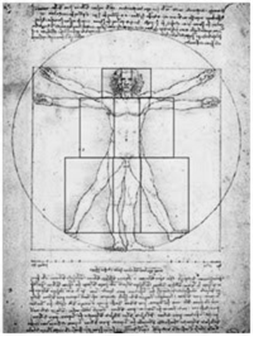 Hoe ga je met deze kijkwijzer aan de slag?Kijken naar een schilderij kan iedereen. Een kunstwerk uitkiezen dat je het meest aanspreekt is ook niet zo moeilijk. Maar aan anderen – je klasgenoten of je docent- uitleggen, waarom je nu juist dit werkstuk het meest interessant vindt om te bespreken, is niet zo eenvoudig. Met behulp van een kijkwijzer kom je een eind op weg. Je doet er verstandig aan om eerst de onderstaande vragen even vluchtig door te lezen. Je kunt dan meer gericht een keuze maken tussen de tentoongestelde werkstukken, omdat je alvast een beetje weet waarop je moet letten. Tenslotte moet je met behulp van deze kijkwijzer iemand anders een beetje enthousiast kunnen maken voor jouw keuze. Maar het meest belangrijk is dat je zelf het kunstwerk interessant genoeg vindt om nauwkeurig te gaan bekijken. Onder schilderkunst verstaan we in dit geval ook tekeningen of grafiek ( ets, zeefdruk enz.) Je bespreekt dus een 2-dimensionaal kunstwerk. Geef eerst algemene informatie: Hoe ga je met deze kijkwijzer aan de slag?Kijken naar een schilderij kan iedereen. Een kunstwerk uitkiezen dat je het meest aanspreekt is ook niet zo moeilijk. Maar aan anderen – je klasgenoten of je docent- uitleggen, waarom je nu juist dit werkstuk het meest interessant vindt om te bespreken, is niet zo eenvoudig. Met behulp van een kijkwijzer kom je een eind op weg. Je doet er verstandig aan om eerst de onderstaande vragen even vluchtig door te lezen. Je kunt dan meer gericht een keuze maken tussen de tentoongestelde werkstukken, omdat je alvast een beetje weet waarop je moet letten. Tenslotte moet je met behulp van deze kijkwijzer iemand anders een beetje enthousiast kunnen maken voor jouw keuze. Maar het meest belangrijk is dat je zelf het kunstwerk interessant genoeg vindt om nauwkeurig te gaan bekijken. Onder schilderkunst verstaan we in dit geval ook tekeningen of grafiek ( ets, zeefdruk enz.) Je bespreekt dus een 2-dimensionaal kunstwerk. Geef eerst algemene informatie: Hoe ga je met deze kijkwijzer aan de slag?Kijken naar een schilderij kan iedereen. Een kunstwerk uitkiezen dat je het meest aanspreekt is ook niet zo moeilijk. Maar aan anderen – je klasgenoten of je docent- uitleggen, waarom je nu juist dit werkstuk het meest interessant vindt om te bespreken, is niet zo eenvoudig. Met behulp van een kijkwijzer kom je een eind op weg. Je doet er verstandig aan om eerst de onderstaande vragen even vluchtig door te lezen. Je kunt dan meer gericht een keuze maken tussen de tentoongestelde werkstukken, omdat je alvast een beetje weet waarop je moet letten. Tenslotte moet je met behulp van deze kijkwijzer iemand anders een beetje enthousiast kunnen maken voor jouw keuze. Maar het meest belangrijk is dat je zelf het kunstwerk interessant genoeg vindt om nauwkeurig te gaan bekijken. Onder schilderkunst verstaan we in dit geval ook tekeningen of grafiek ( ets, zeefdruk enz.) Je bespreekt dus een 2-dimensionaal kunstwerk. Geef eerst algemene informatie: Hoe ga je met deze kijkwijzer aan de slag?Kijken naar een schilderij kan iedereen. Een kunstwerk uitkiezen dat je het meest aanspreekt is ook niet zo moeilijk. Maar aan anderen – je klasgenoten of je docent- uitleggen, waarom je nu juist dit werkstuk het meest interessant vindt om te bespreken, is niet zo eenvoudig. Met behulp van een kijkwijzer kom je een eind op weg. Je doet er verstandig aan om eerst de onderstaande vragen even vluchtig door te lezen. Je kunt dan meer gericht een keuze maken tussen de tentoongestelde werkstukken, omdat je alvast een beetje weet waarop je moet letten. Tenslotte moet je met behulp van deze kijkwijzer iemand anders een beetje enthousiast kunnen maken voor jouw keuze. Maar het meest belangrijk is dat je zelf het kunstwerk interessant genoeg vindt om nauwkeurig te gaan bekijken. Onder schilderkunst verstaan we in dit geval ook tekeningen of grafiek ( ets, zeefdruk enz.) Je bespreekt dus een 2-dimensionaal kunstwerk. Geef eerst algemene informatie: Hoe ga je met deze kijkwijzer aan de slag?Kijken naar een schilderij kan iedereen. Een kunstwerk uitkiezen dat je het meest aanspreekt is ook niet zo moeilijk. Maar aan anderen – je klasgenoten of je docent- uitleggen, waarom je nu juist dit werkstuk het meest interessant vindt om te bespreken, is niet zo eenvoudig. Met behulp van een kijkwijzer kom je een eind op weg. Je doet er verstandig aan om eerst de onderstaande vragen even vluchtig door te lezen. Je kunt dan meer gericht een keuze maken tussen de tentoongestelde werkstukken, omdat je alvast een beetje weet waarop je moet letten. Tenslotte moet je met behulp van deze kijkwijzer iemand anders een beetje enthousiast kunnen maken voor jouw keuze. Maar het meest belangrijk is dat je zelf het kunstwerk interessant genoeg vindt om nauwkeurig te gaan bekijken. Onder schilderkunst verstaan we in dit geval ook tekeningen of grafiek ( ets, zeefdruk enz.) Je bespreekt dus een 2-dimensionaal kunstwerk. Geef eerst algemene informatie: Hoe ga je met deze kijkwijzer aan de slag?Kijken naar een schilderij kan iedereen. Een kunstwerk uitkiezen dat je het meest aanspreekt is ook niet zo moeilijk. Maar aan anderen – je klasgenoten of je docent- uitleggen, waarom je nu juist dit werkstuk het meest interessant vindt om te bespreken, is niet zo eenvoudig. Met behulp van een kijkwijzer kom je een eind op weg. Je doet er verstandig aan om eerst de onderstaande vragen even vluchtig door te lezen. Je kunt dan meer gericht een keuze maken tussen de tentoongestelde werkstukken, omdat je alvast een beetje weet waarop je moet letten. Tenslotte moet je met behulp van deze kijkwijzer iemand anders een beetje enthousiast kunnen maken voor jouw keuze. Maar het meest belangrijk is dat je zelf het kunstwerk interessant genoeg vindt om nauwkeurig te gaan bekijken. Onder schilderkunst verstaan we in dit geval ook tekeningen of grafiek ( ets, zeefdruk enz.) Je bespreekt dus een 2-dimensionaal kunstwerk. Geef eerst algemene informatie: Hoe ga je met deze kijkwijzer aan de slag?Kijken naar een schilderij kan iedereen. Een kunstwerk uitkiezen dat je het meest aanspreekt is ook niet zo moeilijk. Maar aan anderen – je klasgenoten of je docent- uitleggen, waarom je nu juist dit werkstuk het meest interessant vindt om te bespreken, is niet zo eenvoudig. Met behulp van een kijkwijzer kom je een eind op weg. Je doet er verstandig aan om eerst de onderstaande vragen even vluchtig door te lezen. Je kunt dan meer gericht een keuze maken tussen de tentoongestelde werkstukken, omdat je alvast een beetje weet waarop je moet letten. Tenslotte moet je met behulp van deze kijkwijzer iemand anders een beetje enthousiast kunnen maken voor jouw keuze. Maar het meest belangrijk is dat je zelf het kunstwerk interessant genoeg vindt om nauwkeurig te gaan bekijken. Onder schilderkunst verstaan we in dit geval ook tekeningen of grafiek ( ets, zeefdruk enz.) Je bespreekt dus een 2-dimensionaal kunstwerk. Geef eerst algemene informatie: Hoe ga je met deze kijkwijzer aan de slag?Kijken naar een schilderij kan iedereen. Een kunstwerk uitkiezen dat je het meest aanspreekt is ook niet zo moeilijk. Maar aan anderen – je klasgenoten of je docent- uitleggen, waarom je nu juist dit werkstuk het meest interessant vindt om te bespreken, is niet zo eenvoudig. Met behulp van een kijkwijzer kom je een eind op weg. Je doet er verstandig aan om eerst de onderstaande vragen even vluchtig door te lezen. Je kunt dan meer gericht een keuze maken tussen de tentoongestelde werkstukken, omdat je alvast een beetje weet waarop je moet letten. Tenslotte moet je met behulp van deze kijkwijzer iemand anders een beetje enthousiast kunnen maken voor jouw keuze. Maar het meest belangrijk is dat je zelf het kunstwerk interessant genoeg vindt om nauwkeurig te gaan bekijken. Onder schilderkunst verstaan we in dit geval ook tekeningen of grafiek ( ets, zeefdruk enz.) Je bespreekt dus een 2-dimensionaal kunstwerk. Geef eerst algemene informatie: Hoe ga je met deze kijkwijzer aan de slag?Kijken naar een schilderij kan iedereen. Een kunstwerk uitkiezen dat je het meest aanspreekt is ook niet zo moeilijk. Maar aan anderen – je klasgenoten of je docent- uitleggen, waarom je nu juist dit werkstuk het meest interessant vindt om te bespreken, is niet zo eenvoudig. Met behulp van een kijkwijzer kom je een eind op weg. Je doet er verstandig aan om eerst de onderstaande vragen even vluchtig door te lezen. Je kunt dan meer gericht een keuze maken tussen de tentoongestelde werkstukken, omdat je alvast een beetje weet waarop je moet letten. Tenslotte moet je met behulp van deze kijkwijzer iemand anders een beetje enthousiast kunnen maken voor jouw keuze. Maar het meest belangrijk is dat je zelf het kunstwerk interessant genoeg vindt om nauwkeurig te gaan bekijken. Onder schilderkunst verstaan we in dit geval ook tekeningen of grafiek ( ets, zeefdruk enz.) Je bespreekt dus een 2-dimensionaal kunstwerk. Geef eerst algemene informatie: Hoe ga je met deze kijkwijzer aan de slag?Kijken naar een schilderij kan iedereen. Een kunstwerk uitkiezen dat je het meest aanspreekt is ook niet zo moeilijk. Maar aan anderen – je klasgenoten of je docent- uitleggen, waarom je nu juist dit werkstuk het meest interessant vindt om te bespreken, is niet zo eenvoudig. Met behulp van een kijkwijzer kom je een eind op weg. Je doet er verstandig aan om eerst de onderstaande vragen even vluchtig door te lezen. Je kunt dan meer gericht een keuze maken tussen de tentoongestelde werkstukken, omdat je alvast een beetje weet waarop je moet letten. Tenslotte moet je met behulp van deze kijkwijzer iemand anders een beetje enthousiast kunnen maken voor jouw keuze. Maar het meest belangrijk is dat je zelf het kunstwerk interessant genoeg vindt om nauwkeurig te gaan bekijken. Onder schilderkunst verstaan we in dit geval ook tekeningen of grafiek ( ets, zeefdruk enz.) Je bespreekt dus een 2-dimensionaal kunstwerk. Geef eerst algemene informatie: Hoe ga je met deze kijkwijzer aan de slag?Kijken naar een schilderij kan iedereen. Een kunstwerk uitkiezen dat je het meest aanspreekt is ook niet zo moeilijk. Maar aan anderen – je klasgenoten of je docent- uitleggen, waarom je nu juist dit werkstuk het meest interessant vindt om te bespreken, is niet zo eenvoudig. Met behulp van een kijkwijzer kom je een eind op weg. Je doet er verstandig aan om eerst de onderstaande vragen even vluchtig door te lezen. Je kunt dan meer gericht een keuze maken tussen de tentoongestelde werkstukken, omdat je alvast een beetje weet waarop je moet letten. Tenslotte moet je met behulp van deze kijkwijzer iemand anders een beetje enthousiast kunnen maken voor jouw keuze. Maar het meest belangrijk is dat je zelf het kunstwerk interessant genoeg vindt om nauwkeurig te gaan bekijken. Onder schilderkunst verstaan we in dit geval ook tekeningen of grafiek ( ets, zeefdruk enz.) Je bespreekt dus een 2-dimensionaal kunstwerk. Geef eerst algemene informatie: Hoe ga je met deze kijkwijzer aan de slag?Kijken naar een schilderij kan iedereen. Een kunstwerk uitkiezen dat je het meest aanspreekt is ook niet zo moeilijk. Maar aan anderen – je klasgenoten of je docent- uitleggen, waarom je nu juist dit werkstuk het meest interessant vindt om te bespreken, is niet zo eenvoudig. Met behulp van een kijkwijzer kom je een eind op weg. Je doet er verstandig aan om eerst de onderstaande vragen even vluchtig door te lezen. Je kunt dan meer gericht een keuze maken tussen de tentoongestelde werkstukken, omdat je alvast een beetje weet waarop je moet letten. Tenslotte moet je met behulp van deze kijkwijzer iemand anders een beetje enthousiast kunnen maken voor jouw keuze. Maar het meest belangrijk is dat je zelf het kunstwerk interessant genoeg vindt om nauwkeurig te gaan bekijken. Onder schilderkunst verstaan we in dit geval ook tekeningen of grafiek ( ets, zeefdruk enz.) Je bespreekt dus een 2-dimensionaal kunstwerk. Geef eerst algemene informatie: 1. Waar is het kunstwerk te zien? ( naam museum, galerie) ……………………………………………………..…………………..............1. Waar is het kunstwerk te zien? ( naam museum, galerie) ……………………………………………………..…………………..............1. Waar is het kunstwerk te zien? ( naam museum, galerie) ……………………………………………………..…………………..............1. Waar is het kunstwerk te zien? ( naam museum, galerie) ……………………………………………………..…………………..............1. Waar is het kunstwerk te zien? ( naam museum, galerie) ……………………………………………………..…………………..............1. Waar is het kunstwerk te zien? ( naam museum, galerie) ……………………………………………………..…………………..............1. Waar is het kunstwerk te zien? ( naam museum, galerie) ……………………………………………………..…………………..............2. Naam van kunstenaar: ……………………………………………………..…………………..............2. Naam van kunstenaar: ……………………………………………………..…………………..............2. Naam van kunstenaar: ……………………………………………………..…………………..............2. Naam van kunstenaar: ……………………………………………………..…………………..............2. Naam van kunstenaar: ……………………………………………………..…………………..............3. Titel van het werkstuk, jaartal: ……………………………………………………………………………………..3. Titel van het werkstuk, jaartal: ……………………………………………………………………………………..3. Titel van het werkstuk, jaartal: ……………………………………………………………………………………..3. Titel van het werkstuk, jaartal: ……………………………………………………………………………………..3. Titel van het werkstuk, jaartal: ……………………………………………………………………………………..3. Titel van het werkstuk, jaartal: ……………………………………………………………………………………..3. Titel van het werkstuk, jaartal: ……………………………………………………………………………………..4. a. Maakt het kunstwerk deel uit van een speciale tentoonstelling, een         verkooptentoonstelling of behoort het tot de vaste collectie?………………………………………………………………………………………………………………………………………………………………………………………4. a. Maakt het kunstwerk deel uit van een speciale tentoonstelling, een         verkooptentoonstelling of behoort het tot de vaste collectie?………………………………………………………………………………………………………………………………………………………………………………………4. a. Maakt het kunstwerk deel uit van een speciale tentoonstelling, een         verkooptentoonstelling of behoort het tot de vaste collectie?………………………………………………………………………………………………………………………………………………………………………………………4. a. Maakt het kunstwerk deel uit van een speciale tentoonstelling, een         verkooptentoonstelling of behoort het tot de vaste collectie?………………………………………………………………………………………………………………………………………………………………………………………4. a. Maakt het kunstwerk deel uit van een speciale tentoonstelling, een         verkooptentoonstelling of behoort het tot de vaste collectie?………………………………………………………………………………………………………………………………………………………………………………………4. a. Maakt het kunstwerk deel uit van een speciale tentoonstelling, een         verkooptentoonstelling of behoort het tot de vaste collectie?………………………………………………………………………………………………………………………………………………………………………………………4. a. Maakt het kunstwerk deel uit van een speciale tentoonstelling, een         verkooptentoonstelling of behoort het tot de vaste collectie?………………………………………………………………………………………………………………………………………………………………………………………4. a. Maakt het kunstwerk deel uit van een speciale tentoonstelling, een         verkooptentoonstelling of behoort het tot de vaste collectie?………………………………………………………………………………………………………………………………………………………………………………………4. a. Maakt het kunstwerk deel uit van een speciale tentoonstelling, een         verkooptentoonstelling of behoort het tot de vaste collectie?………………………………………………………………………………………………………………………………………………………………………………………4. a. Maakt het kunstwerk deel uit van een speciale tentoonstelling, een         verkooptentoonstelling of behoort het tot de vaste collectie?………………………………………………………………………………………………………………………………………………………………………………………4. a. Maakt het kunstwerk deel uit van een speciale tentoonstelling, een         verkooptentoonstelling of behoort het tot de vaste collectie?………………………………………………………………………………………………………………………………………………………………………………………4. a. Maakt het kunstwerk deel uit van een speciale tentoonstelling, een         verkooptentoonstelling of behoort het tot de vaste collectie?………………………………………………………………………………………………………………………………………………………………………………………4. b. De afmetingen en de vorm ( het kader) zijn bepalend voor de manier waarop je          naar een kunstwerk kijkt. In een boek lijken alle schilderijen ongeveer even         groot. In werkelijkheid is dit zeker niet het geval. Moet je afstand nemen of juist         van dichtbij kijken? ………………………………………………………………………………………………………………………………………………………………………………………………………………………………………………………………………………………………………………………………………………………………………………4. b. De afmetingen en de vorm ( het kader) zijn bepalend voor de manier waarop je          naar een kunstwerk kijkt. In een boek lijken alle schilderijen ongeveer even         groot. In werkelijkheid is dit zeker niet het geval. Moet je afstand nemen of juist         van dichtbij kijken? ………………………………………………………………………………………………………………………………………………………………………………………………………………………………………………………………………………………………………………………………………………………………………………4. b. De afmetingen en de vorm ( het kader) zijn bepalend voor de manier waarop je          naar een kunstwerk kijkt. In een boek lijken alle schilderijen ongeveer even         groot. In werkelijkheid is dit zeker niet het geval. Moet je afstand nemen of juist         van dichtbij kijken? ………………………………………………………………………………………………………………………………………………………………………………………………………………………………………………………………………………………………………………………………………………………………………………4. b. De afmetingen en de vorm ( het kader) zijn bepalend voor de manier waarop je          naar een kunstwerk kijkt. In een boek lijken alle schilderijen ongeveer even         groot. In werkelijkheid is dit zeker niet het geval. Moet je afstand nemen of juist         van dichtbij kijken? ………………………………………………………………………………………………………………………………………………………………………………………………………………………………………………………………………………………………………………………………………………………………………………4. b. De afmetingen en de vorm ( het kader) zijn bepalend voor de manier waarop je          naar een kunstwerk kijkt. In een boek lijken alle schilderijen ongeveer even         groot. In werkelijkheid is dit zeker niet het geval. Moet je afstand nemen of juist         van dichtbij kijken? ………………………………………………………………………………………………………………………………………………………………………………………………………………………………………………………………………………………………………………………………………………………………………………4. b. De afmetingen en de vorm ( het kader) zijn bepalend voor de manier waarop je          naar een kunstwerk kijkt. In een boek lijken alle schilderijen ongeveer even         groot. In werkelijkheid is dit zeker niet het geval. Moet je afstand nemen of juist         van dichtbij kijken? ………………………………………………………………………………………………………………………………………………………………………………………………………………………………………………………………………………………………………………………………………………………………………………4. b. De afmetingen en de vorm ( het kader) zijn bepalend voor de manier waarop je          naar een kunstwerk kijkt. In een boek lijken alle schilderijen ongeveer even         groot. In werkelijkheid is dit zeker niet het geval. Moet je afstand nemen of juist         van dichtbij kijken? ………………………………………………………………………………………………………………………………………………………………………………………………………………………………………………………………………………………………………………………………………………………………………………4. b. De afmetingen en de vorm ( het kader) zijn bepalend voor de manier waarop je          naar een kunstwerk kijkt. In een boek lijken alle schilderijen ongeveer even         groot. In werkelijkheid is dit zeker niet het geval. Moet je afstand nemen of juist         van dichtbij kijken? ………………………………………………………………………………………………………………………………………………………………………………………………………………………………………………………………………………………………………………………………………………………………………………4. b. De afmetingen en de vorm ( het kader) zijn bepalend voor de manier waarop je          naar een kunstwerk kijkt. In een boek lijken alle schilderijen ongeveer even         groot. In werkelijkheid is dit zeker niet het geval. Moet je afstand nemen of juist         van dichtbij kijken? ………………………………………………………………………………………………………………………………………………………………………………………………………………………………………………………………………………………………………………………………………………………………………………4. b. De afmetingen en de vorm ( het kader) zijn bepalend voor de manier waarop je          naar een kunstwerk kijkt. In een boek lijken alle schilderijen ongeveer even         groot. In werkelijkheid is dit zeker niet het geval. Moet je afstand nemen of juist         van dichtbij kijken? ………………………………………………………………………………………………………………………………………………………………………………………………………………………………………………………………………………………………………………………………………………………………………………4. b. De afmetingen en de vorm ( het kader) zijn bepalend voor de manier waarop je          naar een kunstwerk kijkt. In een boek lijken alle schilderijen ongeveer even         groot. In werkelijkheid is dit zeker niet het geval. Moet je afstand nemen of juist         van dichtbij kijken? ………………………………………………………………………………………………………………………………………………………………………………………………………………………………………………………………………………………………………………………………………………………………………………4. b. De afmetingen en de vorm ( het kader) zijn bepalend voor de manier waarop je          naar een kunstwerk kijkt. In een boek lijken alle schilderijen ongeveer even         groot. In werkelijkheid is dit zeker niet het geval. Moet je afstand nemen of juist         van dichtbij kijken? ………………………………………………………………………………………………………………………………………………………………………………………………………………………………………………………………………………………………………………………………………………………………………………5. Teken op de volgende ruimte jouw schilderij met de juiste vorm en     afmetingen. ↓5. Teken op de volgende ruimte jouw schilderij met de juiste vorm en     afmetingen. ↓5. Teken op de volgende ruimte jouw schilderij met de juiste vorm en     afmetingen. ↓5. Teken op de volgende ruimte jouw schilderij met de juiste vorm en     afmetingen. ↓5. Teken op de volgende ruimte jouw schilderij met de juiste vorm en     afmetingen. ↓5. Teken op de volgende ruimte jouw schilderij met de juiste vorm en     afmetingen. ↓5. Teken op de volgende ruimte jouw schilderij met de juiste vorm en     afmetingen. ↓5. Teken op de volgende ruimte jouw schilderij met de juiste vorm en     afmetingen. ↓5. Teken op de volgende ruimte jouw schilderij met de juiste vorm en     afmetingen. ↓5. Teken op de volgende ruimte jouw schilderij met de juiste vorm en     afmetingen. ↓5. Teken op de volgende ruimte jouw schilderij met de juiste vorm en     afmetingen. ↓5. Teken op de volgende ruimte jouw schilderij met de juiste vorm en     afmetingen. ↓Het kunstwerk nader bekijken: 6.  Hoe is het gemaakt? ( de techniek: b.v. geschilderd, getekend, geëtst)………………………………………………………………………………………………………………………………………………………………………………………Het kunstwerk nader bekijken: 6.  Hoe is het gemaakt? ( de techniek: b.v. geschilderd, getekend, geëtst)………………………………………………………………………………………………………………………………………………………………………………………Het kunstwerk nader bekijken: 6.  Hoe is het gemaakt? ( de techniek: b.v. geschilderd, getekend, geëtst)………………………………………………………………………………………………………………………………………………………………………………………Het kunstwerk nader bekijken: 6.  Hoe is het gemaakt? ( de techniek: b.v. geschilderd, getekend, geëtst)………………………………………………………………………………………………………………………………………………………………………………………Het kunstwerk nader bekijken: 6.  Hoe is het gemaakt? ( de techniek: b.v. geschilderd, getekend, geëtst)………………………………………………………………………………………………………………………………………………………………………………………Het kunstwerk nader bekijken: 6.  Hoe is het gemaakt? ( de techniek: b.v. geschilderd, getekend, geëtst)………………………………………………………………………………………………………………………………………………………………………………………Het kunstwerk nader bekijken: 6.  Hoe is het gemaakt? ( de techniek: b.v. geschilderd, getekend, geëtst)………………………………………………………………………………………………………………………………………………………………………………………Het kunstwerk nader bekijken: 6.  Hoe is het gemaakt? ( de techniek: b.v. geschilderd, getekend, geëtst)………………………………………………………………………………………………………………………………………………………………………………………Het kunstwerk nader bekijken: 6.  Hoe is het gemaakt? ( de techniek: b.v. geschilderd, getekend, geëtst)………………………………………………………………………………………………………………………………………………………………………………………Het kunstwerk nader bekijken: 6.  Hoe is het gemaakt? ( de techniek: b.v. geschilderd, getekend, geëtst)………………………………………………………………………………………………………………………………………………………………………………………Het kunstwerk nader bekijken: 6.  Hoe is het gemaakt? ( de techniek: b.v. geschilderd, getekend, geëtst)………………………………………………………………………………………………………………………………………………………………………………………Het kunstwerk nader bekijken: 6.  Hoe is het gemaakt? ( de techniek: b.v. geschilderd, getekend, geëtst)………………………………………………………………………………………………………………………………………………………………………………………7.  Van welke materialen is het gemaakt? ( b.v. olieverf op doek, krijt op karton)    ………………………………………………………………………………7.  Van welke materialen is het gemaakt? ( b.v. olieverf op doek, krijt op karton)    ………………………………………………………………………………7.  Van welke materialen is het gemaakt? ( b.v. olieverf op doek, krijt op karton)    ………………………………………………………………………………7.  Van welke materialen is het gemaakt? ( b.v. olieverf op doek, krijt op karton)    ………………………………………………………………………………7.  Van welke materialen is het gemaakt? ( b.v. olieverf op doek, krijt op karton)    ………………………………………………………………………………7.  Van welke materialen is het gemaakt? ( b.v. olieverf op doek, krijt op karton)    ………………………………………………………………………………7.  Van welke materialen is het gemaakt? ( b.v. olieverf op doek, krijt op karton)    ………………………………………………………………………………8.  Is het figuratief, met andere woorden: is er een herkenbare voorstelling?        ……………………………………………………………………………………..8.  Is het figuratief, met andere woorden: is er een herkenbare voorstelling?        ……………………………………………………………………………………..8.  Is het figuratief, met andere woorden: is er een herkenbare voorstelling?        ……………………………………………………………………………………..8.  Is het figuratief, met andere woorden: is er een herkenbare voorstelling?        ……………………………………………………………………………………..8.  Is het figuratief, met andere woorden: is er een herkenbare voorstelling?        ……………………………………………………………………………………..9.   Wordt er een verhaal uitgebeeld? ( b.v. uit de Bijbel of de Mythologie) ………………………………………………………………………………….…………………………………………………………………………………9.   Wordt er een verhaal uitgebeeld? ( b.v. uit de Bijbel of de Mythologie) ………………………………………………………………………………….…………………………………………………………………………………9.   Wordt er een verhaal uitgebeeld? ( b.v. uit de Bijbel of de Mythologie) ………………………………………………………………………………….…………………………………………………………………………………9.   Wordt er een verhaal uitgebeeld? ( b.v. uit de Bijbel of de Mythologie) ………………………………………………………………………………….…………………………………………………………………………………9.   Wordt er een verhaal uitgebeeld? ( b.v. uit de Bijbel of de Mythologie) ………………………………………………………………………………….…………………………………………………………………………………9.   Wordt er een verhaal uitgebeeld? ( b.v. uit de Bijbel of de Mythologie) ………………………………………………………………………………….…………………………………………………………………………………9.   Wordt er een verhaal uitgebeeld? ( b.v. uit de Bijbel of de Mythologie) ………………………………………………………………………………….…………………………………………………………………………………10.  Welk moment uit dat verhaal heeft de maker gekozen? ……………………………………………………………………………………..……………………………………………………………………………………..10.  Welk moment uit dat verhaal heeft de maker gekozen? ……………………………………………………………………………………..……………………………………………………………………………………..10.  Welk moment uit dat verhaal heeft de maker gekozen? ……………………………………………………………………………………..……………………………………………………………………………………..10.  Welk moment uit dat verhaal heeft de maker gekozen? ……………………………………………………………………………………..……………………………………………………………………………………..10.  Welk moment uit dat verhaal heeft de maker gekozen? ……………………………………………………………………………………..……………………………………………………………………………………..11.  Als je geen verhaal herkent: wat gebeurt er op de afbeelding?………………………………………………………………………………………………………………………………………………………………………………….11.  Als je geen verhaal herkent: wat gebeurt er op de afbeelding?………………………………………………………………………………………………………………………………………………………………………………….11.  Als je geen verhaal herkent: wat gebeurt er op de afbeelding?………………………………………………………………………………………………………………………………………………………………………………….11.  Als je geen verhaal herkent: wat gebeurt er op de afbeelding?………………………………………………………………………………………………………………………………………………………………………………….11.  Als je geen verhaal herkent: wat gebeurt er op de afbeelding?………………………………………………………………………………………………………………………………………………………………………………….11.  Als je geen verhaal herkent: wat gebeurt er op de afbeelding?………………………………………………………………………………………………………………………………………………………………………………….11.  Als je geen verhaal herkent: wat gebeurt er op de afbeelding?………………………………………………………………………………………………………………………………………………………………………………….11.  Als je geen verhaal herkent: wat gebeurt er op de afbeelding?………………………………………………………………………………………………………………………………………………………………………………….11.  Als je geen verhaal herkent: wat gebeurt er op de afbeelding?………………………………………………………………………………………………………………………………………………………………………………….11.  Als je geen verhaal herkent: wat gebeurt er op de afbeelding?………………………………………………………………………………………………………………………………………………………………………………….11.  Als je geen verhaal herkent: wat gebeurt er op de afbeelding?………………………………………………………………………………………………………………………………………………………………………………….11.  Als je geen verhaal herkent: wat gebeurt er op de afbeelding?………………………………………………………………………………………………………………………………………………………………………………….12.  Vind je de titel passen bij het schilderij? Motiveer je antwoord.………………………………………………………………………………………………………………………………………………………………..………………………………………………………………………………………………………………………………………………………………………………….12.  Vind je de titel passen bij het schilderij? Motiveer je antwoord.………………………………………………………………………………………………………………………………………………………………..………………………………………………………………………………………………………………………………………………………………………………….12.  Vind je de titel passen bij het schilderij? Motiveer je antwoord.………………………………………………………………………………………………………………………………………………………………..………………………………………………………………………………………………………………………………………………………………………………….12.  Vind je de titel passen bij het schilderij? Motiveer je antwoord.………………………………………………………………………………………………………………………………………………………………..………………………………………………………………………………………………………………………………………………………………………………….12.  Vind je de titel passen bij het schilderij? Motiveer je antwoord.………………………………………………………………………………………………………………………………………………………………..………………………………………………………………………………………………………………………………………………………………………………….12.  Vind je de titel passen bij het schilderij? Motiveer je antwoord.………………………………………………………………………………………………………………………………………………………………..………………………………………………………………………………………………………………………………………………………………………………….12.  Vind je de titel passen bij het schilderij? Motiveer je antwoord.………………………………………………………………………………………………………………………………………………………………..………………………………………………………………………………………………………………………………………………………………………………….12.  Vind je de titel passen bij het schilderij? Motiveer je antwoord.………………………………………………………………………………………………………………………………………………………………..………………………………………………………………………………………………………………………………………………………………………………….12.  Vind je de titel passen bij het schilderij? Motiveer je antwoord.………………………………………………………………………………………………………………………………………………………………..………………………………………………………………………………………………………………………………………………………………………………….12.  Vind je de titel passen bij het schilderij? Motiveer je antwoord.………………………………………………………………………………………………………………………………………………………………..………………………………………………………………………………………………………………………………………………………………………………….12.  Vind je de titel passen bij het schilderij? Motiveer je antwoord.………………………………………………………………………………………………………………………………………………………………..………………………………………………………………………………………………………………………………………………………………………………….12.  Vind je de titel passen bij het schilderij? Motiveer je antwoord.………………………………………………………………………………………………………………………………………………………………..………………………………………………………………………………………………………………………………………………………………………………….VORMVormen komen overal voor in een kunstwerk. Zonder vorm heb je geen kunstwerk. Ze ontstaan door het gebruik van verschillende kleurvlakken, lijnen, bewerkingen of materialen.Vormsoorten:Een vorm kan zeer lijken op een echt object (realistisch) of mooier zijn dan in de werkelijkheid (geïdealiseerd), vervormd (gedeformeerd) of enigszins vereenvoudigd zijn (gestileerd). Als een vorm niet snel of helemaal niet herkenbaar is noemen we het abstract.13.  Welke vormsoort(en) herken je in jouw gekozen schilderij? ………………………………………………………………………………………………………………………………………………………………………………………..………………………………………………………………………………………………………………………………………………………………………………………..VORMVormen komen overal voor in een kunstwerk. Zonder vorm heb je geen kunstwerk. Ze ontstaan door het gebruik van verschillende kleurvlakken, lijnen, bewerkingen of materialen.Vormsoorten:Een vorm kan zeer lijken op een echt object (realistisch) of mooier zijn dan in de werkelijkheid (geïdealiseerd), vervormd (gedeformeerd) of enigszins vereenvoudigd zijn (gestileerd). Als een vorm niet snel of helemaal niet herkenbaar is noemen we het abstract.13.  Welke vormsoort(en) herken je in jouw gekozen schilderij? ………………………………………………………………………………………………………………………………………………………………………………………..………………………………………………………………………………………………………………………………………………………………………………………..VORMVormen komen overal voor in een kunstwerk. Zonder vorm heb je geen kunstwerk. Ze ontstaan door het gebruik van verschillende kleurvlakken, lijnen, bewerkingen of materialen.Vormsoorten:Een vorm kan zeer lijken op een echt object (realistisch) of mooier zijn dan in de werkelijkheid (geïdealiseerd), vervormd (gedeformeerd) of enigszins vereenvoudigd zijn (gestileerd). Als een vorm niet snel of helemaal niet herkenbaar is noemen we het abstract.13.  Welke vormsoort(en) herken je in jouw gekozen schilderij? ………………………………………………………………………………………………………………………………………………………………………………………..………………………………………………………………………………………………………………………………………………………………………………………..VORMVormen komen overal voor in een kunstwerk. Zonder vorm heb je geen kunstwerk. Ze ontstaan door het gebruik van verschillende kleurvlakken, lijnen, bewerkingen of materialen.Vormsoorten:Een vorm kan zeer lijken op een echt object (realistisch) of mooier zijn dan in de werkelijkheid (geïdealiseerd), vervormd (gedeformeerd) of enigszins vereenvoudigd zijn (gestileerd). Als een vorm niet snel of helemaal niet herkenbaar is noemen we het abstract.13.  Welke vormsoort(en) herken je in jouw gekozen schilderij? ………………………………………………………………………………………………………………………………………………………………………………………..………………………………………………………………………………………………………………………………………………………………………………………..VORMVormen komen overal voor in een kunstwerk. Zonder vorm heb je geen kunstwerk. Ze ontstaan door het gebruik van verschillende kleurvlakken, lijnen, bewerkingen of materialen.Vormsoorten:Een vorm kan zeer lijken op een echt object (realistisch) of mooier zijn dan in de werkelijkheid (geïdealiseerd), vervormd (gedeformeerd) of enigszins vereenvoudigd zijn (gestileerd). Als een vorm niet snel of helemaal niet herkenbaar is noemen we het abstract.13.  Welke vormsoort(en) herken je in jouw gekozen schilderij? ………………………………………………………………………………………………………………………………………………………………………………………..………………………………………………………………………………………………………………………………………………………………………………………..VORMVormen komen overal voor in een kunstwerk. Zonder vorm heb je geen kunstwerk. Ze ontstaan door het gebruik van verschillende kleurvlakken, lijnen, bewerkingen of materialen.Vormsoorten:Een vorm kan zeer lijken op een echt object (realistisch) of mooier zijn dan in de werkelijkheid (geïdealiseerd), vervormd (gedeformeerd) of enigszins vereenvoudigd zijn (gestileerd). Als een vorm niet snel of helemaal niet herkenbaar is noemen we het abstract.13.  Welke vormsoort(en) herken je in jouw gekozen schilderij? ………………………………………………………………………………………………………………………………………………………………………………………..………………………………………………………………………………………………………………………………………………………………………………………..VORMVormen komen overal voor in een kunstwerk. Zonder vorm heb je geen kunstwerk. Ze ontstaan door het gebruik van verschillende kleurvlakken, lijnen, bewerkingen of materialen.Vormsoorten:Een vorm kan zeer lijken op een echt object (realistisch) of mooier zijn dan in de werkelijkheid (geïdealiseerd), vervormd (gedeformeerd) of enigszins vereenvoudigd zijn (gestileerd). Als een vorm niet snel of helemaal niet herkenbaar is noemen we het abstract.13.  Welke vormsoort(en) herken je in jouw gekozen schilderij? ………………………………………………………………………………………………………………………………………………………………………………………..………………………………………………………………………………………………………………………………………………………………………………………..VORMVormen komen overal voor in een kunstwerk. Zonder vorm heb je geen kunstwerk. Ze ontstaan door het gebruik van verschillende kleurvlakken, lijnen, bewerkingen of materialen.Vormsoorten:Een vorm kan zeer lijken op een echt object (realistisch) of mooier zijn dan in de werkelijkheid (geïdealiseerd), vervormd (gedeformeerd) of enigszins vereenvoudigd zijn (gestileerd). Als een vorm niet snel of helemaal niet herkenbaar is noemen we het abstract.13.  Welke vormsoort(en) herken je in jouw gekozen schilderij? ………………………………………………………………………………………………………………………………………………………………………………………..………………………………………………………………………………………………………………………………………………………………………………………..VORMVormen komen overal voor in een kunstwerk. Zonder vorm heb je geen kunstwerk. Ze ontstaan door het gebruik van verschillende kleurvlakken, lijnen, bewerkingen of materialen.Vormsoorten:Een vorm kan zeer lijken op een echt object (realistisch) of mooier zijn dan in de werkelijkheid (geïdealiseerd), vervormd (gedeformeerd) of enigszins vereenvoudigd zijn (gestileerd). Als een vorm niet snel of helemaal niet herkenbaar is noemen we het abstract.13.  Welke vormsoort(en) herken je in jouw gekozen schilderij? ………………………………………………………………………………………………………………………………………………………………………………………..………………………………………………………………………………………………………………………………………………………………………………………..VORMVormen komen overal voor in een kunstwerk. Zonder vorm heb je geen kunstwerk. Ze ontstaan door het gebruik van verschillende kleurvlakken, lijnen, bewerkingen of materialen.Vormsoorten:Een vorm kan zeer lijken op een echt object (realistisch) of mooier zijn dan in de werkelijkheid (geïdealiseerd), vervormd (gedeformeerd) of enigszins vereenvoudigd zijn (gestileerd). Als een vorm niet snel of helemaal niet herkenbaar is noemen we het abstract.13.  Welke vormsoort(en) herken je in jouw gekozen schilderij? ………………………………………………………………………………………………………………………………………………………………………………………..………………………………………………………………………………………………………………………………………………………………………………………..VORMVormen komen overal voor in een kunstwerk. Zonder vorm heb je geen kunstwerk. Ze ontstaan door het gebruik van verschillende kleurvlakken, lijnen, bewerkingen of materialen.Vormsoorten:Een vorm kan zeer lijken op een echt object (realistisch) of mooier zijn dan in de werkelijkheid (geïdealiseerd), vervormd (gedeformeerd) of enigszins vereenvoudigd zijn (gestileerd). Als een vorm niet snel of helemaal niet herkenbaar is noemen we het abstract.13.  Welke vormsoort(en) herken je in jouw gekozen schilderij? ………………………………………………………………………………………………………………………………………………………………………………………..………………………………………………………………………………………………………………………………………………………………………………………..VORMVormen komen overal voor in een kunstwerk. Zonder vorm heb je geen kunstwerk. Ze ontstaan door het gebruik van verschillende kleurvlakken, lijnen, bewerkingen of materialen.Vormsoorten:Een vorm kan zeer lijken op een echt object (realistisch) of mooier zijn dan in de werkelijkheid (geïdealiseerd), vervormd (gedeformeerd) of enigszins vereenvoudigd zijn (gestileerd). Als een vorm niet snel of helemaal niet herkenbaar is noemen we het abstract.13.  Welke vormsoort(en) herken je in jouw gekozen schilderij? ………………………………………………………………………………………………………………………………………………………………………………………..………………………………………………………………………………………………………………………………………………………………………………………..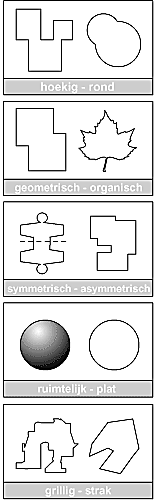 Rond – hoekig Geometrisch – organischSymmetrisch – asymmetrischPlat – ruimtelijkGrillig – strakDuidelijk – vaagEr bestaan nog veel meer andere vormcontrasten.14.  Welke vormencontrasten herken je?        Teken één vormcontrast die je herkent hieronder na. ↓Rond – hoekig Geometrisch – organischSymmetrisch – asymmetrischPlat – ruimtelijkGrillig – strakDuidelijk – vaagEr bestaan nog veel meer andere vormcontrasten.14.  Welke vormencontrasten herken je?        Teken één vormcontrast die je herkent hieronder na. ↓Rond – hoekig Geometrisch – organischSymmetrisch – asymmetrischPlat – ruimtelijkGrillig – strakDuidelijk – vaagEr bestaan nog veel meer andere vormcontrasten.14.  Welke vormencontrasten herken je?        Teken één vormcontrast die je herkent hieronder na. ↓Rond – hoekig Geometrisch – organischSymmetrisch – asymmetrischPlat – ruimtelijkGrillig – strakDuidelijk – vaagEr bestaan nog veel meer andere vormcontrasten.14.  Welke vormencontrasten herken je?        Teken één vormcontrast die je herkent hieronder na. ↓Rond – hoekig Geometrisch – organischSymmetrisch – asymmetrischPlat – ruimtelijkGrillig – strakDuidelijk – vaagEr bestaan nog veel meer andere vormcontrasten.14.  Welke vormencontrasten herken je?        Teken één vormcontrast die je herkent hieronder na. ↓Rond – hoekig Geometrisch – organischSymmetrisch – asymmetrischPlat – ruimtelijkGrillig – strakDuidelijk – vaagEr bestaan nog veel meer andere vormcontrasten.14.  Welke vormencontrasten herken je?        Teken één vormcontrast die je herkent hieronder na. ↓GULDEN SNEDEGULDEN SNEDEGULDEN SNEDEGULDEN SNEDEGULDEN SNEDEGULDEN SNEDEGULDEN SNEDEGULDEN SNEDEGULDEN SNEDEGULDEN SNEDEGULDEN SNEDEGULDEN SNEDE15. Heb je in het kunstwerk een vorm van de         gulden snede kunnen ontdekken?       Ja / Nee 15. Heb je in het kunstwerk een vorm van de         gulden snede kunnen ontdekken?       Ja / Nee 15. Heb je in het kunstwerk een vorm van de         gulden snede kunnen ontdekken?       Ja / Nee 15. Heb je in het kunstwerk een vorm van de         gulden snede kunnen ontdekken?       Ja / Nee 15. Heb je in het kunstwerk een vorm van de         gulden snede kunnen ontdekken?       Ja / Nee 15. Heb je in het kunstwerk een vorm van de         gulden snede kunnen ontdekken?       Ja / Nee 15. Heb je in het kunstwerk een vorm van de         gulden snede kunnen ontdekken?       Ja / Nee 15. Heb je in het kunstwerk een vorm van de         gulden snede kunnen ontdekken?       Ja / Nee Is het antwoord: ja, ga verder met vraag 16.Is het antwoord:  nee, ga verder met vraag 17.Is het antwoord: ja, ga verder met vraag 16.Is het antwoord:  nee, ga verder met vraag 17.Is het antwoord: ja, ga verder met vraag 16.Is het antwoord:  nee, ga verder met vraag 17.Is het antwoord: ja, ga verder met vraag 16.Is het antwoord:  nee, ga verder met vraag 17.16. Probeer hiernaast te        tekenen waar       jij de gulden snede        hebt gevonden: →16. Probeer hiernaast te        tekenen waar       jij de gulden snede        hebt gevonden: →16. Probeer hiernaast te        tekenen waar       jij de gulden snede        hebt gevonden: →VLAKVERDELING / COMPOSITIEVlakverdeling is een specificatie van compositie, waarbij het gaat om een evenwichtige indeling van het beeldvlak en een logische samenhang tussen de vlakken.  De vlakverdeling kan statisch of dynamisch zijn.VLAKVERDELING / COMPOSITIEVlakverdeling is een specificatie van compositie, waarbij het gaat om een evenwichtige indeling van het beeldvlak en een logische samenhang tussen de vlakken.  De vlakverdeling kan statisch of dynamisch zijn.VLAKVERDELING / COMPOSITIEVlakverdeling is een specificatie van compositie, waarbij het gaat om een evenwichtige indeling van het beeldvlak en een logische samenhang tussen de vlakken.  De vlakverdeling kan statisch of dynamisch zijn.VLAKVERDELING / COMPOSITIEVlakverdeling is een specificatie van compositie, waarbij het gaat om een evenwichtige indeling van het beeldvlak en een logische samenhang tussen de vlakken.  De vlakverdeling kan statisch of dynamisch zijn.VLAKVERDELING / COMPOSITIEVlakverdeling is een specificatie van compositie, waarbij het gaat om een evenwichtige indeling van het beeldvlak en een logische samenhang tussen de vlakken.  De vlakverdeling kan statisch of dynamisch zijn.VLAKVERDELING / COMPOSITIEVlakverdeling is een specificatie van compositie, waarbij het gaat om een evenwichtige indeling van het beeldvlak en een logische samenhang tussen de vlakken.  De vlakverdeling kan statisch of dynamisch zijn.VLAKVERDELING / COMPOSITIEVlakverdeling is een specificatie van compositie, waarbij het gaat om een evenwichtige indeling van het beeldvlak en een logische samenhang tussen de vlakken.  De vlakverdeling kan statisch of dynamisch zijn.VLAKVERDELING / COMPOSITIEVlakverdeling is een specificatie van compositie, waarbij het gaat om een evenwichtige indeling van het beeldvlak en een logische samenhang tussen de vlakken.  De vlakverdeling kan statisch of dynamisch zijn.VLAKVERDELING / COMPOSITIEVlakverdeling is een specificatie van compositie, waarbij het gaat om een evenwichtige indeling van het beeldvlak en een logische samenhang tussen de vlakken.  De vlakverdeling kan statisch of dynamisch zijn.VLAKVERDELING / COMPOSITIEVlakverdeling is een specificatie van compositie, waarbij het gaat om een evenwichtige indeling van het beeldvlak en een logische samenhang tussen de vlakken.  De vlakverdeling kan statisch of dynamisch zijn.VLAKVERDELING / COMPOSITIEVlakverdeling is een specificatie van compositie, waarbij het gaat om een evenwichtige indeling van het beeldvlak en een logische samenhang tussen de vlakken.  De vlakverdeling kan statisch of dynamisch zijn.VLAKVERDELING / COMPOSITIEVlakverdeling is een specificatie van compositie, waarbij het gaat om een evenwichtige indeling van het beeldvlak en een logische samenhang tussen de vlakken.  De vlakverdeling kan statisch of dynamisch zijn.17.  Is er beweging gesuggereerd of vooral rust? Probeer je antwoord zo goed         mogelijk uit te leggen door te beschrijven, hoe de kunstenaar dit bereikt heeft.  ………………………………………………………………………………………………………………………………………………………………………..………………………………………………………………………………………………………………………………………………………………………..17.  Is er beweging gesuggereerd of vooral rust? Probeer je antwoord zo goed         mogelijk uit te leggen door te beschrijven, hoe de kunstenaar dit bereikt heeft.  ………………………………………………………………………………………………………………………………………………………………………..………………………………………………………………………………………………………………………………………………………………………..17.  Is er beweging gesuggereerd of vooral rust? Probeer je antwoord zo goed         mogelijk uit te leggen door te beschrijven, hoe de kunstenaar dit bereikt heeft.  ………………………………………………………………………………………………………………………………………………………………………..………………………………………………………………………………………………………………………………………………………………………..17.  Is er beweging gesuggereerd of vooral rust? Probeer je antwoord zo goed         mogelijk uit te leggen door te beschrijven, hoe de kunstenaar dit bereikt heeft.  ………………………………………………………………………………………………………………………………………………………………………..………………………………………………………………………………………………………………………………………………………………………..17.  Is er beweging gesuggereerd of vooral rust? Probeer je antwoord zo goed         mogelijk uit te leggen door te beschrijven, hoe de kunstenaar dit bereikt heeft.  ………………………………………………………………………………………………………………………………………………………………………..………………………………………………………………………………………………………………………………………………………………………..17.  Is er beweging gesuggereerd of vooral rust? Probeer je antwoord zo goed         mogelijk uit te leggen door te beschrijven, hoe de kunstenaar dit bereikt heeft.  ………………………………………………………………………………………………………………………………………………………………………..………………………………………………………………………………………………………………………………………………………………………..17.  Is er beweging gesuggereerd of vooral rust? Probeer je antwoord zo goed         mogelijk uit te leggen door te beschrijven, hoe de kunstenaar dit bereikt heeft.  ………………………………………………………………………………………………………………………………………………………………………..………………………………………………………………………………………………………………………………………………………………………..17.  Is er beweging gesuggereerd of vooral rust? Probeer je antwoord zo goed         mogelijk uit te leggen door te beschrijven, hoe de kunstenaar dit bereikt heeft.  ………………………………………………………………………………………………………………………………………………………………………..………………………………………………………………………………………………………………………………………………………………………..17.  Is er beweging gesuggereerd of vooral rust? Probeer je antwoord zo goed         mogelijk uit te leggen door te beschrijven, hoe de kunstenaar dit bereikt heeft.  ………………………………………………………………………………………………………………………………………………………………………..………………………………………………………………………………………………………………………………………………………………………..17.  Is er beweging gesuggereerd of vooral rust? Probeer je antwoord zo goed         mogelijk uit te leggen door te beschrijven, hoe de kunstenaar dit bereikt heeft.  ………………………………………………………………………………………………………………………………………………………………………..………………………………………………………………………………………………………………………………………………………………………..17.  Is er beweging gesuggereerd of vooral rust? Probeer je antwoord zo goed         mogelijk uit te leggen door te beschrijven, hoe de kunstenaar dit bereikt heeft.  ………………………………………………………………………………………………………………………………………………………………………..………………………………………………………………………………………………………………………………………………………………………..17.  Is er beweging gesuggereerd of vooral rust? Probeer je antwoord zo goed         mogelijk uit te leggen door te beschrijven, hoe de kunstenaar dit bereikt heeft.  ………………………………………………………………………………………………………………………………………………………………………..………………………………………………………………………………………………………………………………………………………………………..18.  Vallen bepaalde onderdelen/vlakken in het schilderij extra op? Zo ja, op welke manier?        Zo niet, waar ligt dat aan? ………………………………………………………………………………………………………………………………………………………………………..………………………………………………………………………………………………………………………………………………………………………..18.  Vallen bepaalde onderdelen/vlakken in het schilderij extra op? Zo ja, op welke manier?        Zo niet, waar ligt dat aan? ………………………………………………………………………………………………………………………………………………………………………..………………………………………………………………………………………………………………………………………………………………………..18.  Vallen bepaalde onderdelen/vlakken in het schilderij extra op? Zo ja, op welke manier?        Zo niet, waar ligt dat aan? ………………………………………………………………………………………………………………………………………………………………………..………………………………………………………………………………………………………………………………………………………………………..18.  Vallen bepaalde onderdelen/vlakken in het schilderij extra op? Zo ja, op welke manier?        Zo niet, waar ligt dat aan? ………………………………………………………………………………………………………………………………………………………………………..………………………………………………………………………………………………………………………………………………………………………..18.  Vallen bepaalde onderdelen/vlakken in het schilderij extra op? Zo ja, op welke manier?        Zo niet, waar ligt dat aan? ………………………………………………………………………………………………………………………………………………………………………..………………………………………………………………………………………………………………………………………………………………………..18.  Vallen bepaalde onderdelen/vlakken in het schilderij extra op? Zo ja, op welke manier?        Zo niet, waar ligt dat aan? ………………………………………………………………………………………………………………………………………………………………………..………………………………………………………………………………………………………………………………………………………………………..18.  Vallen bepaalde onderdelen/vlakken in het schilderij extra op? Zo ja, op welke manier?        Zo niet, waar ligt dat aan? ………………………………………………………………………………………………………………………………………………………………………..………………………………………………………………………………………………………………………………………………………………………..18.  Vallen bepaalde onderdelen/vlakken in het schilderij extra op? Zo ja, op welke manier?        Zo niet, waar ligt dat aan? ………………………………………………………………………………………………………………………………………………………………………..………………………………………………………………………………………………………………………………………………………………………..18.  Vallen bepaalde onderdelen/vlakken in het schilderij extra op? Zo ja, op welke manier?        Zo niet, waar ligt dat aan? ………………………………………………………………………………………………………………………………………………………………………..………………………………………………………………………………………………………………………………………………………………………..18.  Vallen bepaalde onderdelen/vlakken in het schilderij extra op? Zo ja, op welke manier?        Zo niet, waar ligt dat aan? ………………………………………………………………………………………………………………………………………………………………………..………………………………………………………………………………………………………………………………………………………………………..18.  Vallen bepaalde onderdelen/vlakken in het schilderij extra op? Zo ja, op welke manier?        Zo niet, waar ligt dat aan? ………………………………………………………………………………………………………………………………………………………………………..………………………………………………………………………………………………………………………………………………………………………..18.  Vallen bepaalde onderdelen/vlakken in het schilderij extra op? Zo ja, op welke manier?        Zo niet, waar ligt dat aan? ………………………………………………………………………………………………………………………………………………………………………..………………………………………………………………………………………………………………………………………………………………………..Verschillende composities:Bij compositie draait het om het ordenen van vlakken.Bij het onderzoeken van compositie spelen beeldlijnen een belangrijke rol. Dit zijn lijnen die écht zichtbaar zijn, of die je je met wat fantasie kunt voorstellen en waarmee de beeldelementen geordend zijn. Horizontale en verticale beeldlijnen zorgen zo voor een statische (rustgevende) compositie, schuine en kromme lijnen kunnen een dynamisch en bewegelijk effect opleveren.Verschillende composities:Bij compositie draait het om het ordenen van vlakken.Bij het onderzoeken van compositie spelen beeldlijnen een belangrijke rol. Dit zijn lijnen die écht zichtbaar zijn, of die je je met wat fantasie kunt voorstellen en waarmee de beeldelementen geordend zijn. Horizontale en verticale beeldlijnen zorgen zo voor een statische (rustgevende) compositie, schuine en kromme lijnen kunnen een dynamisch en bewegelijk effect opleveren.Verschillende composities:Bij compositie draait het om het ordenen van vlakken.Bij het onderzoeken van compositie spelen beeldlijnen een belangrijke rol. Dit zijn lijnen die écht zichtbaar zijn, of die je je met wat fantasie kunt voorstellen en waarmee de beeldelementen geordend zijn. Horizontale en verticale beeldlijnen zorgen zo voor een statische (rustgevende) compositie, schuine en kromme lijnen kunnen een dynamisch en bewegelijk effect opleveren.Verschillende composities:Bij compositie draait het om het ordenen van vlakken.Bij het onderzoeken van compositie spelen beeldlijnen een belangrijke rol. Dit zijn lijnen die écht zichtbaar zijn, of die je je met wat fantasie kunt voorstellen en waarmee de beeldelementen geordend zijn. Horizontale en verticale beeldlijnen zorgen zo voor een statische (rustgevende) compositie, schuine en kromme lijnen kunnen een dynamisch en bewegelijk effect opleveren.Verschillende composities:Bij compositie draait het om het ordenen van vlakken.Bij het onderzoeken van compositie spelen beeldlijnen een belangrijke rol. Dit zijn lijnen die écht zichtbaar zijn, of die je je met wat fantasie kunt voorstellen en waarmee de beeldelementen geordend zijn. Horizontale en verticale beeldlijnen zorgen zo voor een statische (rustgevende) compositie, schuine en kromme lijnen kunnen een dynamisch en bewegelijk effect opleveren.Verschillende composities:Bij compositie draait het om het ordenen van vlakken.Bij het onderzoeken van compositie spelen beeldlijnen een belangrijke rol. Dit zijn lijnen die écht zichtbaar zijn, of die je je met wat fantasie kunt voorstellen en waarmee de beeldelementen geordend zijn. Horizontale en verticale beeldlijnen zorgen zo voor een statische (rustgevende) compositie, schuine en kromme lijnen kunnen een dynamisch en bewegelijk effect opleveren.Verschillende composities:Bij compositie draait het om het ordenen van vlakken.Bij het onderzoeken van compositie spelen beeldlijnen een belangrijke rol. Dit zijn lijnen die écht zichtbaar zijn, of die je je met wat fantasie kunt voorstellen en waarmee de beeldelementen geordend zijn. Horizontale en verticale beeldlijnen zorgen zo voor een statische (rustgevende) compositie, schuine en kromme lijnen kunnen een dynamisch en bewegelijk effect opleveren.Verschillende composities:Bij compositie draait het om het ordenen van vlakken.Bij het onderzoeken van compositie spelen beeldlijnen een belangrijke rol. Dit zijn lijnen die écht zichtbaar zijn, of die je je met wat fantasie kunt voorstellen en waarmee de beeldelementen geordend zijn. Horizontale en verticale beeldlijnen zorgen zo voor een statische (rustgevende) compositie, schuine en kromme lijnen kunnen een dynamisch en bewegelijk effect opleveren.Verschillende composities:Bij compositie draait het om het ordenen van vlakken.Bij het onderzoeken van compositie spelen beeldlijnen een belangrijke rol. Dit zijn lijnen die écht zichtbaar zijn, of die je je met wat fantasie kunt voorstellen en waarmee de beeldelementen geordend zijn. Horizontale en verticale beeldlijnen zorgen zo voor een statische (rustgevende) compositie, schuine en kromme lijnen kunnen een dynamisch en bewegelijk effect opleveren.Verschillende composities:Bij compositie draait het om het ordenen van vlakken.Bij het onderzoeken van compositie spelen beeldlijnen een belangrijke rol. Dit zijn lijnen die écht zichtbaar zijn, of die je je met wat fantasie kunt voorstellen en waarmee de beeldelementen geordend zijn. Horizontale en verticale beeldlijnen zorgen zo voor een statische (rustgevende) compositie, schuine en kromme lijnen kunnen een dynamisch en bewegelijk effect opleveren.Verschillende composities:Bij compositie draait het om het ordenen van vlakken.Bij het onderzoeken van compositie spelen beeldlijnen een belangrijke rol. Dit zijn lijnen die écht zichtbaar zijn, of die je je met wat fantasie kunt voorstellen en waarmee de beeldelementen geordend zijn. Horizontale en verticale beeldlijnen zorgen zo voor een statische (rustgevende) compositie, schuine en kromme lijnen kunnen een dynamisch en bewegelijk effect opleveren.Verschillende composities:Bij compositie draait het om het ordenen van vlakken.Bij het onderzoeken van compositie spelen beeldlijnen een belangrijke rol. Dit zijn lijnen die écht zichtbaar zijn, of die je je met wat fantasie kunt voorstellen en waarmee de beeldelementen geordend zijn. Horizontale en verticale beeldlijnen zorgen zo voor een statische (rustgevende) compositie, schuine en kromme lijnen kunnen een dynamisch en bewegelijk effect opleveren.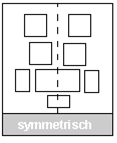 Symmetrische compositie	Een symmetrische compositie wordt gekenmerkt doordat het                                                          werk verdeelbaar is in 2 helften die min of meer elkaars                         ←                             spiegelbeeld zijn. De lijn die de 2 helften verdeelt, heet de                                                          symmetrieas. De aandacht van een symmetrische compositie                                                           komt te liggen op de symmetrieas. Is er geen symmetrie                                                           aanwezig noemen we de compositie asymmetrisch. Symmetrische compositie	Een symmetrische compositie wordt gekenmerkt doordat het                                                          werk verdeelbaar is in 2 helften die min of meer elkaars                         ←                             spiegelbeeld zijn. De lijn die de 2 helften verdeelt, heet de                                                          symmetrieas. De aandacht van een symmetrische compositie                                                           komt te liggen op de symmetrieas. Is er geen symmetrie                                                           aanwezig noemen we de compositie asymmetrisch. Symmetrische compositie	Een symmetrische compositie wordt gekenmerkt doordat het                                                          werk verdeelbaar is in 2 helften die min of meer elkaars                         ←                             spiegelbeeld zijn. De lijn die de 2 helften verdeelt, heet de                                                          symmetrieas. De aandacht van een symmetrische compositie                                                           komt te liggen op de symmetrieas. Is er geen symmetrie                                                           aanwezig noemen we de compositie asymmetrisch. Symmetrische compositie	Een symmetrische compositie wordt gekenmerkt doordat het                                                          werk verdeelbaar is in 2 helften die min of meer elkaars                         ←                             spiegelbeeld zijn. De lijn die de 2 helften verdeelt, heet de                                                          symmetrieas. De aandacht van een symmetrische compositie                                                           komt te liggen op de symmetrieas. Is er geen symmetrie                                                           aanwezig noemen we de compositie asymmetrisch. Symmetrische compositie	Een symmetrische compositie wordt gekenmerkt doordat het                                                          werk verdeelbaar is in 2 helften die min of meer elkaars                         ←                             spiegelbeeld zijn. De lijn die de 2 helften verdeelt, heet de                                                          symmetrieas. De aandacht van een symmetrische compositie                                                           komt te liggen op de symmetrieas. Is er geen symmetrie                                                           aanwezig noemen we de compositie asymmetrisch. Symmetrische compositie	Een symmetrische compositie wordt gekenmerkt doordat het                                                          werk verdeelbaar is in 2 helften die min of meer elkaars                         ←                             spiegelbeeld zijn. De lijn die de 2 helften verdeelt, heet de                                                          symmetrieas. De aandacht van een symmetrische compositie                                                           komt te liggen op de symmetrieas. Is er geen symmetrie                                                           aanwezig noemen we de compositie asymmetrisch. Symmetrische compositie	Een symmetrische compositie wordt gekenmerkt doordat het                                                          werk verdeelbaar is in 2 helften die min of meer elkaars                         ←                             spiegelbeeld zijn. De lijn die de 2 helften verdeelt, heet de                                                          symmetrieas. De aandacht van een symmetrische compositie                                                           komt te liggen op de symmetrieas. Is er geen symmetrie                                                           aanwezig noemen we de compositie asymmetrisch. Symmetrische compositie	Een symmetrische compositie wordt gekenmerkt doordat het                                                          werk verdeelbaar is in 2 helften die min of meer elkaars                         ←                             spiegelbeeld zijn. De lijn die de 2 helften verdeelt, heet de                                                          symmetrieas. De aandacht van een symmetrische compositie                                                           komt te liggen op de symmetrieas. Is er geen symmetrie                                                           aanwezig noemen we de compositie asymmetrisch. Symmetrische compositie	Een symmetrische compositie wordt gekenmerkt doordat het                                                          werk verdeelbaar is in 2 helften die min of meer elkaars                         ←                             spiegelbeeld zijn. De lijn die de 2 helften verdeelt, heet de                                                          symmetrieas. De aandacht van een symmetrische compositie                                                           komt te liggen op de symmetrieas. Is er geen symmetrie                                                           aanwezig noemen we de compositie asymmetrisch. Symmetrische compositie	Een symmetrische compositie wordt gekenmerkt doordat het                                                          werk verdeelbaar is in 2 helften die min of meer elkaars                         ←                             spiegelbeeld zijn. De lijn die de 2 helften verdeelt, heet de                                                          symmetrieas. De aandacht van een symmetrische compositie                                                           komt te liggen op de symmetrieas. Is er geen symmetrie                                                           aanwezig noemen we de compositie asymmetrisch. Symmetrische compositie	Een symmetrische compositie wordt gekenmerkt doordat het                                                          werk verdeelbaar is in 2 helften die min of meer elkaars                         ←                             spiegelbeeld zijn. De lijn die de 2 helften verdeelt, heet de                                                          symmetrieas. De aandacht van een symmetrische compositie                                                           komt te liggen op de symmetrieas. Is er geen symmetrie                                                           aanwezig noemen we de compositie asymmetrisch. Centrale compositie	   Als er een centraal punt is (vaak in het midden gelegen                                               van het werk) waar alle andere elementen naartoe gericht                    →                        lijken te zijn, spreken we van een centrale compositie.Centrale compositie	   Als er een centraal punt is (vaak in het midden gelegen                                               van het werk) waar alle andere elementen naartoe gericht                    →                        lijken te zijn, spreken we van een centrale compositie.Centrale compositie	   Als er een centraal punt is (vaak in het midden gelegen                                               van het werk) waar alle andere elementen naartoe gericht                    →                        lijken te zijn, spreken we van een centrale compositie.Centrale compositie	   Als er een centraal punt is (vaak in het midden gelegen                                               van het werk) waar alle andere elementen naartoe gericht                    →                        lijken te zijn, spreken we van een centrale compositie.Centrale compositie	   Als er een centraal punt is (vaak in het midden gelegen                                               van het werk) waar alle andere elementen naartoe gericht                    →                        lijken te zijn, spreken we van een centrale compositie.Centrale compositie	   Als er een centraal punt is (vaak in het midden gelegen                                               van het werk) waar alle andere elementen naartoe gericht                    →                        lijken te zijn, spreken we van een centrale compositie.Centrale compositie	   Als er een centraal punt is (vaak in het midden gelegen                                               van het werk) waar alle andere elementen naartoe gericht                    →                        lijken te zijn, spreken we van een centrale compositie.Centrale compositie	   Als er een centraal punt is (vaak in het midden gelegen                                               van het werk) waar alle andere elementen naartoe gericht                    →                        lijken te zijn, spreken we van een centrale compositie.Centrale compositie	   Als er een centraal punt is (vaak in het midden gelegen                                               van het werk) waar alle andere elementen naartoe gericht                    →                        lijken te zijn, spreken we van een centrale compositie.Centrale compositie	   Als er een centraal punt is (vaak in het midden gelegen                                               van het werk) waar alle andere elementen naartoe gericht                    →                        lijken te zijn, spreken we van een centrale compositie.Centrale compositie	   Als er een centraal punt is (vaak in het midden gelegen                                               van het werk) waar alle andere elementen naartoe gericht                    →                        lijken te zijn, spreken we van een centrale compositie.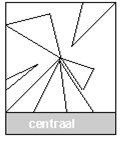 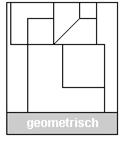 Geometrische compositie      Composities waar de kunstenaar met een meetlat is bezig                                                       geweest noemen geometrisch. Het geheel is dan nauwkeurig                 ←                                 volgens bepaalde meetkundige regels opgebouwd, en doet vaak                                                      vrij rustig en stabiel (echte orde) aan. Een voorbeeld van                                                      geometrische compositie is de hantering van de zogenaamde                                                      Gulden Snede. De afmetingen van elementen hebben dan een                                                      bepaalde verhouding (13:8) tot elkaar en op het oog ervaren we                                                      zo’n compositie van nature als fraai en evenwichtig.Geometrische compositie      Composities waar de kunstenaar met een meetlat is bezig                                                       geweest noemen geometrisch. Het geheel is dan nauwkeurig                 ←                                 volgens bepaalde meetkundige regels opgebouwd, en doet vaak                                                      vrij rustig en stabiel (echte orde) aan. Een voorbeeld van                                                      geometrische compositie is de hantering van de zogenaamde                                                      Gulden Snede. De afmetingen van elementen hebben dan een                                                      bepaalde verhouding (13:8) tot elkaar en op het oog ervaren we                                                      zo’n compositie van nature als fraai en evenwichtig.Geometrische compositie      Composities waar de kunstenaar met een meetlat is bezig                                                       geweest noemen geometrisch. Het geheel is dan nauwkeurig                 ←                                 volgens bepaalde meetkundige regels opgebouwd, en doet vaak                                                      vrij rustig en stabiel (echte orde) aan. Een voorbeeld van                                                      geometrische compositie is de hantering van de zogenaamde                                                      Gulden Snede. De afmetingen van elementen hebben dan een                                                      bepaalde verhouding (13:8) tot elkaar en op het oog ervaren we                                                      zo’n compositie van nature als fraai en evenwichtig.Geometrische compositie      Composities waar de kunstenaar met een meetlat is bezig                                                       geweest noemen geometrisch. Het geheel is dan nauwkeurig                 ←                                 volgens bepaalde meetkundige regels opgebouwd, en doet vaak                                                      vrij rustig en stabiel (echte orde) aan. Een voorbeeld van                                                      geometrische compositie is de hantering van de zogenaamde                                                      Gulden Snede. De afmetingen van elementen hebben dan een                                                      bepaalde verhouding (13:8) tot elkaar en op het oog ervaren we                                                      zo’n compositie van nature als fraai en evenwichtig.Geometrische compositie      Composities waar de kunstenaar met een meetlat is bezig                                                       geweest noemen geometrisch. Het geheel is dan nauwkeurig                 ←                                 volgens bepaalde meetkundige regels opgebouwd, en doet vaak                                                      vrij rustig en stabiel (echte orde) aan. Een voorbeeld van                                                      geometrische compositie is de hantering van de zogenaamde                                                      Gulden Snede. De afmetingen van elementen hebben dan een                                                      bepaalde verhouding (13:8) tot elkaar en op het oog ervaren we                                                      zo’n compositie van nature als fraai en evenwichtig.Geometrische compositie      Composities waar de kunstenaar met een meetlat is bezig                                                       geweest noemen geometrisch. Het geheel is dan nauwkeurig                 ←                                 volgens bepaalde meetkundige regels opgebouwd, en doet vaak                                                      vrij rustig en stabiel (echte orde) aan. Een voorbeeld van                                                      geometrische compositie is de hantering van de zogenaamde                                                      Gulden Snede. De afmetingen van elementen hebben dan een                                                      bepaalde verhouding (13:8) tot elkaar en op het oog ervaren we                                                      zo’n compositie van nature als fraai en evenwichtig.Geometrische compositie      Composities waar de kunstenaar met een meetlat is bezig                                                       geweest noemen geometrisch. Het geheel is dan nauwkeurig                 ←                                 volgens bepaalde meetkundige regels opgebouwd, en doet vaak                                                      vrij rustig en stabiel (echte orde) aan. Een voorbeeld van                                                      geometrische compositie is de hantering van de zogenaamde                                                      Gulden Snede. De afmetingen van elementen hebben dan een                                                      bepaalde verhouding (13:8) tot elkaar en op het oog ervaren we                                                      zo’n compositie van nature als fraai en evenwichtig.Geometrische compositie      Composities waar de kunstenaar met een meetlat is bezig                                                       geweest noemen geometrisch. Het geheel is dan nauwkeurig                 ←                                 volgens bepaalde meetkundige regels opgebouwd, en doet vaak                                                      vrij rustig en stabiel (echte orde) aan. Een voorbeeld van                                                      geometrische compositie is de hantering van de zogenaamde                                                      Gulden Snede. De afmetingen van elementen hebben dan een                                                      bepaalde verhouding (13:8) tot elkaar en op het oog ervaren we                                                      zo’n compositie van nature als fraai en evenwichtig.Geometrische compositie      Composities waar de kunstenaar met een meetlat is bezig                                                       geweest noemen geometrisch. Het geheel is dan nauwkeurig                 ←                                 volgens bepaalde meetkundige regels opgebouwd, en doet vaak                                                      vrij rustig en stabiel (echte orde) aan. Een voorbeeld van                                                      geometrische compositie is de hantering van de zogenaamde                                                      Gulden Snede. De afmetingen van elementen hebben dan een                                                      bepaalde verhouding (13:8) tot elkaar en op het oog ervaren we                                                      zo’n compositie van nature als fraai en evenwichtig.Geometrische compositie      Composities waar de kunstenaar met een meetlat is bezig                                                       geweest noemen geometrisch. Het geheel is dan nauwkeurig                 ←                                 volgens bepaalde meetkundige regels opgebouwd, en doet vaak                                                      vrij rustig en stabiel (echte orde) aan. Een voorbeeld van                                                      geometrische compositie is de hantering van de zogenaamde                                                      Gulden Snede. De afmetingen van elementen hebben dan een                                                      bepaalde verhouding (13:8) tot elkaar en op het oog ervaren we                                                      zo’n compositie van nature als fraai en evenwichtig.Driehoekscompositie      Wanneer de elementen gerangschikt zijn volgens een al                                              dan niet zichtbare driehoekvorm spreken we van een                   →                       driehoekscompositie.Driehoekscompositie      Wanneer de elementen gerangschikt zijn volgens een al                                              dan niet zichtbare driehoekvorm spreken we van een                   →                       driehoekscompositie.Driehoekscompositie      Wanneer de elementen gerangschikt zijn volgens een al                                              dan niet zichtbare driehoekvorm spreken we van een                   →                       driehoekscompositie.Driehoekscompositie      Wanneer de elementen gerangschikt zijn volgens een al                                              dan niet zichtbare driehoekvorm spreken we van een                   →                       driehoekscompositie.Driehoekscompositie      Wanneer de elementen gerangschikt zijn volgens een al                                              dan niet zichtbare driehoekvorm spreken we van een                   →                       driehoekscompositie.Driehoekscompositie      Wanneer de elementen gerangschikt zijn volgens een al                                              dan niet zichtbare driehoekvorm spreken we van een                   →                       driehoekscompositie.Driehoekscompositie      Wanneer de elementen gerangschikt zijn volgens een al                                              dan niet zichtbare driehoekvorm spreken we van een                   →                       driehoekscompositie.Driehoekscompositie      Wanneer de elementen gerangschikt zijn volgens een al                                              dan niet zichtbare driehoekvorm spreken we van een                   →                       driehoekscompositie.Driehoekscompositie      Wanneer de elementen gerangschikt zijn volgens een al                                              dan niet zichtbare driehoekvorm spreken we van een                   →                       driehoekscompositie.Driehoekscompositie      Wanneer de elementen gerangschikt zijn volgens een al                                              dan niet zichtbare driehoekvorm spreken we van een                   →                       driehoekscompositie.Driehoekscompositie      Wanneer de elementen gerangschikt zijn volgens een al                                              dan niet zichtbare driehoekvorm spreken we van een                   →                       driehoekscompositie.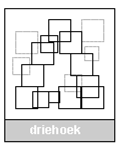 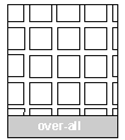 Overall Compositie                  Overall compositie houdt in dat de beeldelementen zonder                                                      enige rangorde op het vlak geplaatst zijn. De elementen zijn                    ←                                allemaal gelijkwaardig , doen patroonachtig aan en lijken buiten                                                       het schilderij tot in het oneindige door te kunnen gaan. Overall Compositie                  Overall compositie houdt in dat de beeldelementen zonder                                                      enige rangorde op het vlak geplaatst zijn. De elementen zijn                    ←                                allemaal gelijkwaardig , doen patroonachtig aan en lijken buiten                                                       het schilderij tot in het oneindige door te kunnen gaan. Overall Compositie                  Overall compositie houdt in dat de beeldelementen zonder                                                      enige rangorde op het vlak geplaatst zijn. De elementen zijn                    ←                                allemaal gelijkwaardig , doen patroonachtig aan en lijken buiten                                                       het schilderij tot in het oneindige door te kunnen gaan. Overall Compositie                  Overall compositie houdt in dat de beeldelementen zonder                                                      enige rangorde op het vlak geplaatst zijn. De elementen zijn                    ←                                allemaal gelijkwaardig , doen patroonachtig aan en lijken buiten                                                       het schilderij tot in het oneindige door te kunnen gaan. Overall Compositie                  Overall compositie houdt in dat de beeldelementen zonder                                                      enige rangorde op het vlak geplaatst zijn. De elementen zijn                    ←                                allemaal gelijkwaardig , doen patroonachtig aan en lijken buiten                                                       het schilderij tot in het oneindige door te kunnen gaan. Overall Compositie                  Overall compositie houdt in dat de beeldelementen zonder                                                      enige rangorde op het vlak geplaatst zijn. De elementen zijn                    ←                                allemaal gelijkwaardig , doen patroonachtig aan en lijken buiten                                                       het schilderij tot in het oneindige door te kunnen gaan. Overall Compositie                  Overall compositie houdt in dat de beeldelementen zonder                                                      enige rangorde op het vlak geplaatst zijn. De elementen zijn                    ←                                allemaal gelijkwaardig , doen patroonachtig aan en lijken buiten                                                       het schilderij tot in het oneindige door te kunnen gaan. Overall Compositie                  Overall compositie houdt in dat de beeldelementen zonder                                                      enige rangorde op het vlak geplaatst zijn. De elementen zijn                    ←                                allemaal gelijkwaardig , doen patroonachtig aan en lijken buiten                                                       het schilderij tot in het oneindige door te kunnen gaan. Overall Compositie                  Overall compositie houdt in dat de beeldelementen zonder                                                      enige rangorde op het vlak geplaatst zijn. De elementen zijn                    ←                                allemaal gelijkwaardig , doen patroonachtig aan en lijken buiten                                                       het schilderij tot in het oneindige door te kunnen gaan. Overall Compositie                  Overall compositie houdt in dat de beeldelementen zonder                                                      enige rangorde op het vlak geplaatst zijn. De elementen zijn                    ←                                allemaal gelijkwaardig , doen patroonachtig aan en lijken buiten                                                       het schilderij tot in het oneindige door te kunnen gaan. 19.  Welk soort compositie kun jij herkennen in het kunstwerk dat jij hebt uitgekozen?        Leg uit waaraan je dit kunt zien (maak er ook een tekening van)!………………………………………………………………………………………………………………………………………………………………………..………………………………………………………………………………………………………………………………………………………………………..………………………………………………………………………………………………………………………………………………………………………..LICHTIn het donker ofwel zonder licht zien we niets. Het beeldaspect licht is daarom heel belangrijk. Wordt een object wel verlicht dan vallen er lichtstralen op, die vervolgens worden weerkaatst en in onze ogen terecht komen. In het oog worden de lichtstralen omgezet in prikkels die naar onze hersenen gestuurd worden. Zo nemen we het object waar. Lichtbronnen:Licht ontstaat vanzelfsprekend door een lichtbron. kan verschillende eigenschappen hebben. Zo geeft bijvoorbeeld een spotlamp lichtbundels die alle kanten op gaan en zorgt de zon voor evenwijdige stralen. De eigenschappen van de lichtbron zijn van belang bij hoe wij het verlichte object waarnemen.In relatie tot de beschouwer kunnen lichtbundels verschillende richtingen hebben:19.  Welk soort compositie kun jij herkennen in het kunstwerk dat jij hebt uitgekozen?        Leg uit waaraan je dit kunt zien (maak er ook een tekening van)!………………………………………………………………………………………………………………………………………………………………………..………………………………………………………………………………………………………………………………………………………………………..………………………………………………………………………………………………………………………………………………………………………..LICHTIn het donker ofwel zonder licht zien we niets. Het beeldaspect licht is daarom heel belangrijk. Wordt een object wel verlicht dan vallen er lichtstralen op, die vervolgens worden weerkaatst en in onze ogen terecht komen. In het oog worden de lichtstralen omgezet in prikkels die naar onze hersenen gestuurd worden. Zo nemen we het object waar. Lichtbronnen:Licht ontstaat vanzelfsprekend door een lichtbron. kan verschillende eigenschappen hebben. Zo geeft bijvoorbeeld een spotlamp lichtbundels die alle kanten op gaan en zorgt de zon voor evenwijdige stralen. De eigenschappen van de lichtbron zijn van belang bij hoe wij het verlichte object waarnemen.In relatie tot de beschouwer kunnen lichtbundels verschillende richtingen hebben:19.  Welk soort compositie kun jij herkennen in het kunstwerk dat jij hebt uitgekozen?        Leg uit waaraan je dit kunt zien (maak er ook een tekening van)!………………………………………………………………………………………………………………………………………………………………………..………………………………………………………………………………………………………………………………………………………………………..………………………………………………………………………………………………………………………………………………………………………..LICHTIn het donker ofwel zonder licht zien we niets. Het beeldaspect licht is daarom heel belangrijk. Wordt een object wel verlicht dan vallen er lichtstralen op, die vervolgens worden weerkaatst en in onze ogen terecht komen. In het oog worden de lichtstralen omgezet in prikkels die naar onze hersenen gestuurd worden. Zo nemen we het object waar. Lichtbronnen:Licht ontstaat vanzelfsprekend door een lichtbron. kan verschillende eigenschappen hebben. Zo geeft bijvoorbeeld een spotlamp lichtbundels die alle kanten op gaan en zorgt de zon voor evenwijdige stralen. De eigenschappen van de lichtbron zijn van belang bij hoe wij het verlichte object waarnemen.In relatie tot de beschouwer kunnen lichtbundels verschillende richtingen hebben:19.  Welk soort compositie kun jij herkennen in het kunstwerk dat jij hebt uitgekozen?        Leg uit waaraan je dit kunt zien (maak er ook een tekening van)!………………………………………………………………………………………………………………………………………………………………………..………………………………………………………………………………………………………………………………………………………………………..………………………………………………………………………………………………………………………………………………………………………..LICHTIn het donker ofwel zonder licht zien we niets. Het beeldaspect licht is daarom heel belangrijk. Wordt een object wel verlicht dan vallen er lichtstralen op, die vervolgens worden weerkaatst en in onze ogen terecht komen. In het oog worden de lichtstralen omgezet in prikkels die naar onze hersenen gestuurd worden. Zo nemen we het object waar. Lichtbronnen:Licht ontstaat vanzelfsprekend door een lichtbron. kan verschillende eigenschappen hebben. Zo geeft bijvoorbeeld een spotlamp lichtbundels die alle kanten op gaan en zorgt de zon voor evenwijdige stralen. De eigenschappen van de lichtbron zijn van belang bij hoe wij het verlichte object waarnemen.In relatie tot de beschouwer kunnen lichtbundels verschillende richtingen hebben:19.  Welk soort compositie kun jij herkennen in het kunstwerk dat jij hebt uitgekozen?        Leg uit waaraan je dit kunt zien (maak er ook een tekening van)!………………………………………………………………………………………………………………………………………………………………………..………………………………………………………………………………………………………………………………………………………………………..………………………………………………………………………………………………………………………………………………………………………..LICHTIn het donker ofwel zonder licht zien we niets. Het beeldaspect licht is daarom heel belangrijk. Wordt een object wel verlicht dan vallen er lichtstralen op, die vervolgens worden weerkaatst en in onze ogen terecht komen. In het oog worden de lichtstralen omgezet in prikkels die naar onze hersenen gestuurd worden. Zo nemen we het object waar. Lichtbronnen:Licht ontstaat vanzelfsprekend door een lichtbron. kan verschillende eigenschappen hebben. Zo geeft bijvoorbeeld een spotlamp lichtbundels die alle kanten op gaan en zorgt de zon voor evenwijdige stralen. De eigenschappen van de lichtbron zijn van belang bij hoe wij het verlichte object waarnemen.In relatie tot de beschouwer kunnen lichtbundels verschillende richtingen hebben:19.  Welk soort compositie kun jij herkennen in het kunstwerk dat jij hebt uitgekozen?        Leg uit waaraan je dit kunt zien (maak er ook een tekening van)!………………………………………………………………………………………………………………………………………………………………………..………………………………………………………………………………………………………………………………………………………………………..………………………………………………………………………………………………………………………………………………………………………..LICHTIn het donker ofwel zonder licht zien we niets. Het beeldaspect licht is daarom heel belangrijk. Wordt een object wel verlicht dan vallen er lichtstralen op, die vervolgens worden weerkaatst en in onze ogen terecht komen. In het oog worden de lichtstralen omgezet in prikkels die naar onze hersenen gestuurd worden. Zo nemen we het object waar. Lichtbronnen:Licht ontstaat vanzelfsprekend door een lichtbron. kan verschillende eigenschappen hebben. Zo geeft bijvoorbeeld een spotlamp lichtbundels die alle kanten op gaan en zorgt de zon voor evenwijdige stralen. De eigenschappen van de lichtbron zijn van belang bij hoe wij het verlichte object waarnemen.In relatie tot de beschouwer kunnen lichtbundels verschillende richtingen hebben:19.  Welk soort compositie kun jij herkennen in het kunstwerk dat jij hebt uitgekozen?        Leg uit waaraan je dit kunt zien (maak er ook een tekening van)!………………………………………………………………………………………………………………………………………………………………………..………………………………………………………………………………………………………………………………………………………………………..………………………………………………………………………………………………………………………………………………………………………..LICHTIn het donker ofwel zonder licht zien we niets. Het beeldaspect licht is daarom heel belangrijk. Wordt een object wel verlicht dan vallen er lichtstralen op, die vervolgens worden weerkaatst en in onze ogen terecht komen. In het oog worden de lichtstralen omgezet in prikkels die naar onze hersenen gestuurd worden. Zo nemen we het object waar. Lichtbronnen:Licht ontstaat vanzelfsprekend door een lichtbron. kan verschillende eigenschappen hebben. Zo geeft bijvoorbeeld een spotlamp lichtbundels die alle kanten op gaan en zorgt de zon voor evenwijdige stralen. De eigenschappen van de lichtbron zijn van belang bij hoe wij het verlichte object waarnemen.In relatie tot de beschouwer kunnen lichtbundels verschillende richtingen hebben:19.  Welk soort compositie kun jij herkennen in het kunstwerk dat jij hebt uitgekozen?        Leg uit waaraan je dit kunt zien (maak er ook een tekening van)!………………………………………………………………………………………………………………………………………………………………………..………………………………………………………………………………………………………………………………………………………………………..………………………………………………………………………………………………………………………………………………………………………..LICHTIn het donker ofwel zonder licht zien we niets. Het beeldaspect licht is daarom heel belangrijk. Wordt een object wel verlicht dan vallen er lichtstralen op, die vervolgens worden weerkaatst en in onze ogen terecht komen. In het oog worden de lichtstralen omgezet in prikkels die naar onze hersenen gestuurd worden. Zo nemen we het object waar. Lichtbronnen:Licht ontstaat vanzelfsprekend door een lichtbron. kan verschillende eigenschappen hebben. Zo geeft bijvoorbeeld een spotlamp lichtbundels die alle kanten op gaan en zorgt de zon voor evenwijdige stralen. De eigenschappen van de lichtbron zijn van belang bij hoe wij het verlichte object waarnemen.In relatie tot de beschouwer kunnen lichtbundels verschillende richtingen hebben:19.  Welk soort compositie kun jij herkennen in het kunstwerk dat jij hebt uitgekozen?        Leg uit waaraan je dit kunt zien (maak er ook een tekening van)!………………………………………………………………………………………………………………………………………………………………………..………………………………………………………………………………………………………………………………………………………………………..………………………………………………………………………………………………………………………………………………………………………..LICHTIn het donker ofwel zonder licht zien we niets. Het beeldaspect licht is daarom heel belangrijk. Wordt een object wel verlicht dan vallen er lichtstralen op, die vervolgens worden weerkaatst en in onze ogen terecht komen. In het oog worden de lichtstralen omgezet in prikkels die naar onze hersenen gestuurd worden. Zo nemen we het object waar. Lichtbronnen:Licht ontstaat vanzelfsprekend door een lichtbron. kan verschillende eigenschappen hebben. Zo geeft bijvoorbeeld een spotlamp lichtbundels die alle kanten op gaan en zorgt de zon voor evenwijdige stralen. De eigenschappen van de lichtbron zijn van belang bij hoe wij het verlichte object waarnemen.In relatie tot de beschouwer kunnen lichtbundels verschillende richtingen hebben:19.  Welk soort compositie kun jij herkennen in het kunstwerk dat jij hebt uitgekozen?        Leg uit waaraan je dit kunt zien (maak er ook een tekening van)!………………………………………………………………………………………………………………………………………………………………………..………………………………………………………………………………………………………………………………………………………………………..………………………………………………………………………………………………………………………………………………………………………..LICHTIn het donker ofwel zonder licht zien we niets. Het beeldaspect licht is daarom heel belangrijk. Wordt een object wel verlicht dan vallen er lichtstralen op, die vervolgens worden weerkaatst en in onze ogen terecht komen. In het oog worden de lichtstralen omgezet in prikkels die naar onze hersenen gestuurd worden. Zo nemen we het object waar. Lichtbronnen:Licht ontstaat vanzelfsprekend door een lichtbron. kan verschillende eigenschappen hebben. Zo geeft bijvoorbeeld een spotlamp lichtbundels die alle kanten op gaan en zorgt de zon voor evenwijdige stralen. De eigenschappen van de lichtbron zijn van belang bij hoe wij het verlichte object waarnemen.In relatie tot de beschouwer kunnen lichtbundels verschillende richtingen hebben:19.  Welk soort compositie kun jij herkennen in het kunstwerk dat jij hebt uitgekozen?        Leg uit waaraan je dit kunt zien (maak er ook een tekening van)!………………………………………………………………………………………………………………………………………………………………………..………………………………………………………………………………………………………………………………………………………………………..………………………………………………………………………………………………………………………………………………………………………..LICHTIn het donker ofwel zonder licht zien we niets. Het beeldaspect licht is daarom heel belangrijk. Wordt een object wel verlicht dan vallen er lichtstralen op, die vervolgens worden weerkaatst en in onze ogen terecht komen. In het oog worden de lichtstralen omgezet in prikkels die naar onze hersenen gestuurd worden. Zo nemen we het object waar. Lichtbronnen:Licht ontstaat vanzelfsprekend door een lichtbron. kan verschillende eigenschappen hebben. Zo geeft bijvoorbeeld een spotlamp lichtbundels die alle kanten op gaan en zorgt de zon voor evenwijdige stralen. De eigenschappen van de lichtbron zijn van belang bij hoe wij het verlichte object waarnemen.In relatie tot de beschouwer kunnen lichtbundels verschillende richtingen hebben:19.  Welk soort compositie kun jij herkennen in het kunstwerk dat jij hebt uitgekozen?        Leg uit waaraan je dit kunt zien (maak er ook een tekening van)!………………………………………………………………………………………………………………………………………………………………………..………………………………………………………………………………………………………………………………………………………………………..………………………………………………………………………………………………………………………………………………………………………..LICHTIn het donker ofwel zonder licht zien we niets. Het beeldaspect licht is daarom heel belangrijk. Wordt een object wel verlicht dan vallen er lichtstralen op, die vervolgens worden weerkaatst en in onze ogen terecht komen. In het oog worden de lichtstralen omgezet in prikkels die naar onze hersenen gestuurd worden. Zo nemen we het object waar. Lichtbronnen:Licht ontstaat vanzelfsprekend door een lichtbron. kan verschillende eigenschappen hebben. Zo geeft bijvoorbeeld een spotlamp lichtbundels die alle kanten op gaan en zorgt de zon voor evenwijdige stralen. De eigenschappen van de lichtbron zijn van belang bij hoe wij het verlichte object waarnemen.In relatie tot de beschouwer kunnen lichtbundels verschillende richtingen hebben:Gevolgen van het licht en schaduw:Waar geen of weinig licht kan komen is het logischerwijs donker respectievelijk donkerder. Dit noemt men schaduw. Er zijn verschillende soorten schaduw: Eigenschaduw: Dit is de schaduw die ontstaat óp het belichte object. Het benadrukt de vorm van dat object en geeft het object plasticiteit.Slagschaduw: De slagschaduw is de schaduw die een belicht voorwerp werpt op zijn omgeving (dit kan bijvoorbeeld een ander object zijn). Deze schaduw is geen onderdeel van het object maar van zijn omgeving, en benadrukt de ruimte (we maken ook nog onderscheid tussen lange of gebroken slagschaduwen).Gevolgen van het licht en schaduw:Waar geen of weinig licht kan komen is het logischerwijs donker respectievelijk donkerder. Dit noemt men schaduw. Er zijn verschillende soorten schaduw: Eigenschaduw: Dit is de schaduw die ontstaat óp het belichte object. Het benadrukt de vorm van dat object en geeft het object plasticiteit.Slagschaduw: De slagschaduw is de schaduw die een belicht voorwerp werpt op zijn omgeving (dit kan bijvoorbeeld een ander object zijn). Deze schaduw is geen onderdeel van het object maar van zijn omgeving, en benadrukt de ruimte (we maken ook nog onderscheid tussen lange of gebroken slagschaduwen).Gevolgen van het licht en schaduw:Waar geen of weinig licht kan komen is het logischerwijs donker respectievelijk donkerder. Dit noemt men schaduw. Er zijn verschillende soorten schaduw: Eigenschaduw: Dit is de schaduw die ontstaat óp het belichte object. Het benadrukt de vorm van dat object en geeft het object plasticiteit.Slagschaduw: De slagschaduw is de schaduw die een belicht voorwerp werpt op zijn omgeving (dit kan bijvoorbeeld een ander object zijn). Deze schaduw is geen onderdeel van het object maar van zijn omgeving, en benadrukt de ruimte (we maken ook nog onderscheid tussen lange of gebroken slagschaduwen).Gevolgen van het licht en schaduw:Waar geen of weinig licht kan komen is het logischerwijs donker respectievelijk donkerder. Dit noemt men schaduw. Er zijn verschillende soorten schaduw: Eigenschaduw: Dit is de schaduw die ontstaat óp het belichte object. Het benadrukt de vorm van dat object en geeft het object plasticiteit.Slagschaduw: De slagschaduw is de schaduw die een belicht voorwerp werpt op zijn omgeving (dit kan bijvoorbeeld een ander object zijn). Deze schaduw is geen onderdeel van het object maar van zijn omgeving, en benadrukt de ruimte (we maken ook nog onderscheid tussen lange of gebroken slagschaduwen).Gevolgen van het licht en schaduw:Waar geen of weinig licht kan komen is het logischerwijs donker respectievelijk donkerder. Dit noemt men schaduw. Er zijn verschillende soorten schaduw: Eigenschaduw: Dit is de schaduw die ontstaat óp het belichte object. Het benadrukt de vorm van dat object en geeft het object plasticiteit.Slagschaduw: De slagschaduw is de schaduw die een belicht voorwerp werpt op zijn omgeving (dit kan bijvoorbeeld een ander object zijn). Deze schaduw is geen onderdeel van het object maar van zijn omgeving, en benadrukt de ruimte (we maken ook nog onderscheid tussen lange of gebroken slagschaduwen).Gevolgen van het licht en schaduw:Waar geen of weinig licht kan komen is het logischerwijs donker respectievelijk donkerder. Dit noemt men schaduw. Er zijn verschillende soorten schaduw: Eigenschaduw: Dit is de schaduw die ontstaat óp het belichte object. Het benadrukt de vorm van dat object en geeft het object plasticiteit.Slagschaduw: De slagschaduw is de schaduw die een belicht voorwerp werpt op zijn omgeving (dit kan bijvoorbeeld een ander object zijn). Deze schaduw is geen onderdeel van het object maar van zijn omgeving, en benadrukt de ruimte (we maken ook nog onderscheid tussen lange of gebroken slagschaduwen).Gevolgen van het licht en schaduw:Waar geen of weinig licht kan komen is het logischerwijs donker respectievelijk donkerder. Dit noemt men schaduw. Er zijn verschillende soorten schaduw: Eigenschaduw: Dit is de schaduw die ontstaat óp het belichte object. Het benadrukt de vorm van dat object en geeft het object plasticiteit.Slagschaduw: De slagschaduw is de schaduw die een belicht voorwerp werpt op zijn omgeving (dit kan bijvoorbeeld een ander object zijn). Deze schaduw is geen onderdeel van het object maar van zijn omgeving, en benadrukt de ruimte (we maken ook nog onderscheid tussen lange of gebroken slagschaduwen).Gevolgen van het licht en schaduw:Waar geen of weinig licht kan komen is het logischerwijs donker respectievelijk donkerder. Dit noemt men schaduw. Er zijn verschillende soorten schaduw: Eigenschaduw: Dit is de schaduw die ontstaat óp het belichte object. Het benadrukt de vorm van dat object en geeft het object plasticiteit.Slagschaduw: De slagschaduw is de schaduw die een belicht voorwerp werpt op zijn omgeving (dit kan bijvoorbeeld een ander object zijn). Deze schaduw is geen onderdeel van het object maar van zijn omgeving, en benadrukt de ruimte (we maken ook nog onderscheid tussen lange of gebroken slagschaduwen).Gevolgen van het licht en schaduw:Waar geen of weinig licht kan komen is het logischerwijs donker respectievelijk donkerder. Dit noemt men schaduw. Er zijn verschillende soorten schaduw: Eigenschaduw: Dit is de schaduw die ontstaat óp het belichte object. Het benadrukt de vorm van dat object en geeft het object plasticiteit.Slagschaduw: De slagschaduw is de schaduw die een belicht voorwerp werpt op zijn omgeving (dit kan bijvoorbeeld een ander object zijn). Deze schaduw is geen onderdeel van het object maar van zijn omgeving, en benadrukt de ruimte (we maken ook nog onderscheid tussen lange of gebroken slagschaduwen).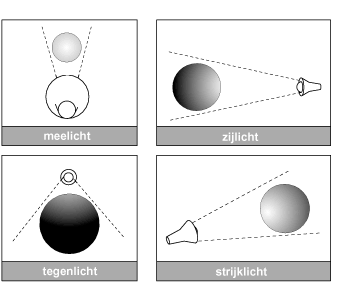 20. Welke rol speelt het licht in het kunstwerk? Leg uit a.d.h.v. bovenstaande tekst!………………………………………………………………………………………………………………………………………………………………………..………………………………………………………………………………………………………………………………………………………………………..………………………………………………………………………………………………………………………………………………………………………..………………………………………………………………………………………………………………………………………………………………………..………………………………………………………………………………………………………………………………………………………………………..20. Welke rol speelt het licht in het kunstwerk? Leg uit a.d.h.v. bovenstaande tekst!………………………………………………………………………………………………………………………………………………………………………..………………………………………………………………………………………………………………………………………………………………………..………………………………………………………………………………………………………………………………………………………………………..………………………………………………………………………………………………………………………………………………………………………..………………………………………………………………………………………………………………………………………………………………………..20. Welke rol speelt het licht in het kunstwerk? Leg uit a.d.h.v. bovenstaande tekst!………………………………………………………………………………………………………………………………………………………………………..………………………………………………………………………………………………………………………………………………………………………..………………………………………………………………………………………………………………………………………………………………………..………………………………………………………………………………………………………………………………………………………………………..………………………………………………………………………………………………………………………………………………………………………..20. Welke rol speelt het licht in het kunstwerk? Leg uit a.d.h.v. bovenstaande tekst!………………………………………………………………………………………………………………………………………………………………………..………………………………………………………………………………………………………………………………………………………………………..………………………………………………………………………………………………………………………………………………………………………..………………………………………………………………………………………………………………………………………………………………………..………………………………………………………………………………………………………………………………………………………………………..20. Welke rol speelt het licht in het kunstwerk? Leg uit a.d.h.v. bovenstaande tekst!………………………………………………………………………………………………………………………………………………………………………..………………………………………………………………………………………………………………………………………………………………………..………………………………………………………………………………………………………………………………………………………………………..………………………………………………………………………………………………………………………………………………………………………..………………………………………………………………………………………………………………………………………………………………………..20. Welke rol speelt het licht in het kunstwerk? Leg uit a.d.h.v. bovenstaande tekst!………………………………………………………………………………………………………………………………………………………………………..………………………………………………………………………………………………………………………………………………………………………..………………………………………………………………………………………………………………………………………………………………………..………………………………………………………………………………………………………………………………………………………………………..………………………………………………………………………………………………………………………………………………………………………..20. Welke rol speelt het licht in het kunstwerk? Leg uit a.d.h.v. bovenstaande tekst!………………………………………………………………………………………………………………………………………………………………………..………………………………………………………………………………………………………………………………………………………………………..………………………………………………………………………………………………………………………………………………………………………..………………………………………………………………………………………………………………………………………………………………………..………………………………………………………………………………………………………………………………………………………………………..20. Welke rol speelt het licht in het kunstwerk? Leg uit a.d.h.v. bovenstaande tekst!………………………………………………………………………………………………………………………………………………………………………..………………………………………………………………………………………………………………………………………………………………………..………………………………………………………………………………………………………………………………………………………………………..………………………………………………………………………………………………………………………………………………………………………..………………………………………………………………………………………………………………………………………………………………………..20. Welke rol speelt het licht in het kunstwerk? Leg uit a.d.h.v. bovenstaande tekst!………………………………………………………………………………………………………………………………………………………………………..………………………………………………………………………………………………………………………………………………………………………..………………………………………………………………………………………………………………………………………………………………………..………………………………………………………………………………………………………………………………………………………………………..………………………………………………………………………………………………………………………………………………………………………..20. Welke rol speelt het licht in het kunstwerk? Leg uit a.d.h.v. bovenstaande tekst!………………………………………………………………………………………………………………………………………………………………………..………………………………………………………………………………………………………………………………………………………………………..………………………………………………………………………………………………………………………………………………………………………..………………………………………………………………………………………………………………………………………………………………………..………………………………………………………………………………………………………………………………………………………………………..20. Welke rol speelt het licht in het kunstwerk? Leg uit a.d.h.v. bovenstaande tekst!………………………………………………………………………………………………………………………………………………………………………..………………………………………………………………………………………………………………………………………………………………………..………………………………………………………………………………………………………………………………………………………………………..………………………………………………………………………………………………………………………………………………………………………..………………………………………………………………………………………………………………………………………………………………………..20. Welke rol speelt het licht in het kunstwerk? Leg uit a.d.h.v. bovenstaande tekst!………………………………………………………………………………………………………………………………………………………………………..………………………………………………………………………………………………………………………………………………………………………..………………………………………………………………………………………………………………………………………………………………………..………………………………………………………………………………………………………………………………………………………………………..………………………………………………………………………………………………………………………………………………………………………..21. Welke rol spelen de kleuren in het kunstwerk? ( b.v. opvallend rood, koel blauw,       dreigende donkere of vrolijke lichte kleuren). Niet alleen noemen, maar ook         proberen uit te leggen, wat het effect is van het kleurgebruik!………………………………………………………………………………………………………………………………………………………………………..………………………………………………………………………………………………………………………………………………………………………..………………………………………………………………………………………………………………………………………………………………………..………………………………………………………………………………………………………………………………………………………………………..………………………………………………………………………………………………………………………………………………………………………..21. Welke rol spelen de kleuren in het kunstwerk? ( b.v. opvallend rood, koel blauw,       dreigende donkere of vrolijke lichte kleuren). Niet alleen noemen, maar ook         proberen uit te leggen, wat het effect is van het kleurgebruik!………………………………………………………………………………………………………………………………………………………………………..………………………………………………………………………………………………………………………………………………………………………..………………………………………………………………………………………………………………………………………………………………………..………………………………………………………………………………………………………………………………………………………………………..………………………………………………………………………………………………………………………………………………………………………..21. Welke rol spelen de kleuren in het kunstwerk? ( b.v. opvallend rood, koel blauw,       dreigende donkere of vrolijke lichte kleuren). Niet alleen noemen, maar ook         proberen uit te leggen, wat het effect is van het kleurgebruik!………………………………………………………………………………………………………………………………………………………………………..………………………………………………………………………………………………………………………………………………………………………..………………………………………………………………………………………………………………………………………………………………………..………………………………………………………………………………………………………………………………………………………………………..………………………………………………………………………………………………………………………………………………………………………..21. Welke rol spelen de kleuren in het kunstwerk? ( b.v. opvallend rood, koel blauw,       dreigende donkere of vrolijke lichte kleuren). Niet alleen noemen, maar ook         proberen uit te leggen, wat het effect is van het kleurgebruik!………………………………………………………………………………………………………………………………………………………………………..………………………………………………………………………………………………………………………………………………………………………..………………………………………………………………………………………………………………………………………………………………………..………………………………………………………………………………………………………………………………………………………………………..………………………………………………………………………………………………………………………………………………………………………..21. Welke rol spelen de kleuren in het kunstwerk? ( b.v. opvallend rood, koel blauw,       dreigende donkere of vrolijke lichte kleuren). Niet alleen noemen, maar ook         proberen uit te leggen, wat het effect is van het kleurgebruik!………………………………………………………………………………………………………………………………………………………………………..………………………………………………………………………………………………………………………………………………………………………..………………………………………………………………………………………………………………………………………………………………………..………………………………………………………………………………………………………………………………………………………………………..………………………………………………………………………………………………………………………………………………………………………..21. Welke rol spelen de kleuren in het kunstwerk? ( b.v. opvallend rood, koel blauw,       dreigende donkere of vrolijke lichte kleuren). Niet alleen noemen, maar ook         proberen uit te leggen, wat het effect is van het kleurgebruik!………………………………………………………………………………………………………………………………………………………………………..………………………………………………………………………………………………………………………………………………………………………..………………………………………………………………………………………………………………………………………………………………………..………………………………………………………………………………………………………………………………………………………………………..………………………………………………………………………………………………………………………………………………………………………..21. Welke rol spelen de kleuren in het kunstwerk? ( b.v. opvallend rood, koel blauw,       dreigende donkere of vrolijke lichte kleuren). Niet alleen noemen, maar ook         proberen uit te leggen, wat het effect is van het kleurgebruik!………………………………………………………………………………………………………………………………………………………………………..………………………………………………………………………………………………………………………………………………………………………..………………………………………………………………………………………………………………………………………………………………………..………………………………………………………………………………………………………………………………………………………………………..………………………………………………………………………………………………………………………………………………………………………..21. Welke rol spelen de kleuren in het kunstwerk? ( b.v. opvallend rood, koel blauw,       dreigende donkere of vrolijke lichte kleuren). Niet alleen noemen, maar ook         proberen uit te leggen, wat het effect is van het kleurgebruik!………………………………………………………………………………………………………………………………………………………………………..………………………………………………………………………………………………………………………………………………………………………..………………………………………………………………………………………………………………………………………………………………………..………………………………………………………………………………………………………………………………………………………………………..………………………………………………………………………………………………………………………………………………………………………..21. Welke rol spelen de kleuren in het kunstwerk? ( b.v. opvallend rood, koel blauw,       dreigende donkere of vrolijke lichte kleuren). Niet alleen noemen, maar ook         proberen uit te leggen, wat het effect is van het kleurgebruik!………………………………………………………………………………………………………………………………………………………………………..………………………………………………………………………………………………………………………………………………………………………..………………………………………………………………………………………………………………………………………………………………………..………………………………………………………………………………………………………………………………………………………………………..………………………………………………………………………………………………………………………………………………………………………..21. Welke rol spelen de kleuren in het kunstwerk? ( b.v. opvallend rood, koel blauw,       dreigende donkere of vrolijke lichte kleuren). Niet alleen noemen, maar ook         proberen uit te leggen, wat het effect is van het kleurgebruik!………………………………………………………………………………………………………………………………………………………………………..………………………………………………………………………………………………………………………………………………………………………..………………………………………………………………………………………………………………………………………………………………………..………………………………………………………………………………………………………………………………………………………………………..………………………………………………………………………………………………………………………………………………………………………..21. Welke rol spelen de kleuren in het kunstwerk? ( b.v. opvallend rood, koel blauw,       dreigende donkere of vrolijke lichte kleuren). Niet alleen noemen, maar ook         proberen uit te leggen, wat het effect is van het kleurgebruik!………………………………………………………………………………………………………………………………………………………………………..………………………………………………………………………………………………………………………………………………………………………..………………………………………………………………………………………………………………………………………………………………………..………………………………………………………………………………………………………………………………………………………………………..………………………………………………………………………………………………………………………………………………………………………..21. Welke rol spelen de kleuren in het kunstwerk? ( b.v. opvallend rood, koel blauw,       dreigende donkere of vrolijke lichte kleuren). Niet alleen noemen, maar ook         proberen uit te leggen, wat het effect is van het kleurgebruik!………………………………………………………………………………………………………………………………………………………………………..………………………………………………………………………………………………………………………………………………………………………..………………………………………………………………………………………………………………………………………………………………………..………………………………………………………………………………………………………………………………………………………………………..………………………………………………………………………………………………………………………………………………………………………..22.  Vind je de titel passen bij het kunstwerk? Motiveer je antwoord.………………………………………………………………………………………………………………………………………………………………………..………………………………………………………………………………………………………………………………………………………………………..………………………………………………………………………………………………………………………………………………………………………..………………………………………………………………………………………………………………………………………………………………………..22.  Vind je de titel passen bij het kunstwerk? Motiveer je antwoord.………………………………………………………………………………………………………………………………………………………………………..………………………………………………………………………………………………………………………………………………………………………..………………………………………………………………………………………………………………………………………………………………………..………………………………………………………………………………………………………………………………………………………………………..22.  Vind je de titel passen bij het kunstwerk? Motiveer je antwoord.………………………………………………………………………………………………………………………………………………………………………..………………………………………………………………………………………………………………………………………………………………………..………………………………………………………………………………………………………………………………………………………………………..………………………………………………………………………………………………………………………………………………………………………..22.  Vind je de titel passen bij het kunstwerk? Motiveer je antwoord.………………………………………………………………………………………………………………………………………………………………………..………………………………………………………………………………………………………………………………………………………………………..………………………………………………………………………………………………………………………………………………………………………..………………………………………………………………………………………………………………………………………………………………………..22.  Vind je de titel passen bij het kunstwerk? Motiveer je antwoord.………………………………………………………………………………………………………………………………………………………………………..………………………………………………………………………………………………………………………………………………………………………..………………………………………………………………………………………………………………………………………………………………………..………………………………………………………………………………………………………………………………………………………………………..22.  Vind je de titel passen bij het kunstwerk? Motiveer je antwoord.………………………………………………………………………………………………………………………………………………………………………..………………………………………………………………………………………………………………………………………………………………………..………………………………………………………………………………………………………………………………………………………………………..………………………………………………………………………………………………………………………………………………………………………..22.  Vind je de titel passen bij het kunstwerk? Motiveer je antwoord.………………………………………………………………………………………………………………………………………………………………………..………………………………………………………………………………………………………………………………………………………………………..………………………………………………………………………………………………………………………………………………………………………..………………………………………………………………………………………………………………………………………………………………………..22.  Vind je de titel passen bij het kunstwerk? Motiveer je antwoord.………………………………………………………………………………………………………………………………………………………………………..………………………………………………………………………………………………………………………………………………………………………..………………………………………………………………………………………………………………………………………………………………………..………………………………………………………………………………………………………………………………………………………………………..22.  Vind je de titel passen bij het kunstwerk? Motiveer je antwoord.………………………………………………………………………………………………………………………………………………………………………..………………………………………………………………………………………………………………………………………………………………………..………………………………………………………………………………………………………………………………………………………………………..………………………………………………………………………………………………………………………………………………………………………..22.  Vind je de titel passen bij het kunstwerk? Motiveer je antwoord.………………………………………………………………………………………………………………………………………………………………………..………………………………………………………………………………………………………………………………………………………………………..………………………………………………………………………………………………………………………………………………………………………..………………………………………………………………………………………………………………………………………………………………………..22.  Vind je de titel passen bij het kunstwerk? Motiveer je antwoord.………………………………………………………………………………………………………………………………………………………………………..………………………………………………………………………………………………………………………………………………………………………..………………………………………………………………………………………………………………………………………………………………………..………………………………………………………………………………………………………………………………………………………………………..22.  Vind je de titel passen bij het kunstwerk? Motiveer je antwoord.………………………………………………………………………………………………………………………………………………………………………..………………………………………………………………………………………………………………………………………………………………………..………………………………………………………………………………………………………………………………………………………………………..………………………………………………………………………………………………………………………………………………………………………..Een kunstenaar maakt al werkend een heleboel keuzes. Probeer naar aanleiding van het volgende rijtje enkele van die keuzes te herkennen. Een kunstenaar maakt al werkend een heleboel keuzes. Probeer naar aanleiding van het volgende rijtje enkele van die keuzes te herkennen. Een kunstenaar maakt al werkend een heleboel keuzes. Probeer naar aanleiding van het volgende rijtje enkele van die keuzes te herkennen. Een kunstenaar maakt al werkend een heleboel keuzes. Probeer naar aanleiding van het volgende rijtje enkele van die keuzes te herkennen. Een kunstenaar maakt al werkend een heleboel keuzes. Probeer naar aanleiding van het volgende rijtje enkele van die keuzes te herkennen. Een kunstenaar maakt al werkend een heleboel keuzes. Probeer naar aanleiding van het volgende rijtje enkele van die keuzes te herkennen. Een kunstenaar maakt al werkend een heleboel keuzes. Probeer naar aanleiding van het volgende rijtje enkele van die keuzes te herkennen. Een kunstenaar maakt al werkend een heleboel keuzes. Probeer naar aanleiding van het volgende rijtje enkele van die keuzes te herkennen. Een kunstenaar maakt al werkend een heleboel keuzes. Probeer naar aanleiding van het volgende rijtje enkele van die keuzes te herkennen. Een kunstenaar maakt al werkend een heleboel keuzes. Probeer naar aanleiding van het volgende rijtje enkele van die keuzes te herkennen. Een kunstenaar maakt al werkend een heleboel keuzes. Probeer naar aanleiding van het volgende rijtje enkele van die keuzes te herkennen. Een kunstenaar maakt al werkend een heleboel keuzes. Probeer naar aanleiding van het volgende rijtje enkele van die keuzes te herkennen. 23.  Natuurgetrouw of geabstraheerd ( precies lijkend of herkenbaar, maar een         beetje vervormd) Geef enkele voorbeelden uit het kunstwerk van jouw keuze.………………………………………………………………………………………………………………………………………………………………………..………………………………………………………………………………………………………………………………………………………………………..………………………………………………………………………………………………………………………………………………………………………..………………………………………………………………………………………………………………………………………………………………………..………………………………………………………………………………………………………………………………………………………………………..24.  Statisch of dynamisch ( is de voorstelling rustig of is er veel actie) Leg uit.………………………………………………………………………………………………………………………………………………………………………..………………………………………………………………………………………………………………………………………………………………………..………………………………………………………………………………………………………………………………………………………………………..………………………………………………………………………………………………………………………………………………………………………..………………………………………………………………………………………………………………………………………………………………………..25.  Dichtbij of veraf ( sta je als beschouwer ver weg en heb je een groot overzicht of ben         je heel dicht bij de voorstelling betrokken) Probeer aan te geven hoe de schilder dit          heeft bereikt.………………………………………………………………………………………………………………………………………………………………………..………………………………………………………………………………………………………………………………………………………………………..………………………………………………………………………………………………………………………………………………………………………..………………………………………………………………………………………………………………………………………………………………………..………………………………………………………………………………………………………………………………………………………………………..26.  Gericht op schoonheid of gericht op een boodschap ( schoonheid is b.v.         landschap, abstracte vormen en kleuren; boodschap is b.v. affiche of bijbelverhaal) Vind         je dat dit duidelijk overkomt? Motiveer.………………………………………………………………………………………………………………………………………………………………………..………………………………………………………………………………………………………………………………………………………………………..………………………………………………………………………………………………………………………………………………………………………..………………………………………………………………………………………………………………………………………………………………………..………………………………………………………………………………………………………………………………………………………………………..27. Jouw conclusie:Door het beantwoorden van de vragen heb je het gekozen kunstwerk wat beter bekeken. Waarschijnlijk heb je nog veel meer dingen ontdekt die je niet in je antwoorden hebt kunnen verwerken. Maar daarvoor krijg je nu de kans. Je eerste mening over het kunstwerk en je mening na het bestuderen ervan zijn zeker verschillend.  Geef kort twee verschillen aan. Je kunt daarbij ingaan op de voorstelling: heb je nu meer ontdekt dan bij de eerste keer kijken. Begrijp je het schilderij beter? Je kunt ook ingaan op de vormgeving, zoals de kleur of de vorm, of de manier waarop de figuren zijn uitgebeeld.  1. ………………………………………………………………………………………………………………………………………………………………………..………………………………………………………………………………………………………………………………………………………………………..………………………………………………………………………………………………………………………………………………………………………..………………………………………………………………………………………………………………………………………………………………………..………………………………………………………………………………………………………………………………………………………………………..………………………………………………………………………………………………………………………………………………………………………..………………………………………………………………………………………………………………………………………………………………………..………………………………………………………………………………………………………………………………………………………………………..………………………………………………………………………………………………………………………………………………………………………..………………………………………………………………………………………………………………………………………………………………………..2.………………………………………………………………………………………………………………………………………………………………………..………………………………………………………………………………………………………………………………………………………………………..………………………………………………………………………………………………………………………………………………………………………..………………………………………………………………………………………………………………………………………………………………………..………………………………………………………………………………………………………………………………………………………………………..………………………………………………………………………………………………………………………………………………………………………..………………………………………………………………………………………………………………………………………………………………………..………………………………………………………………………………………………………………………………………………………………………..………………………………………………………………………………………………………………………………………………………………………..………………………………………………………………………………………………………………………………………………………………………..Eindig je verhaal met een enthousiaste uitspraak, waarbij je duidelijk maakt, waarom je vindt dat ’jouw’ kunstwerk het bekijken meer dan waard is:………………………………………………………………………………………………………………………………………………………………………..………………………………………………………………………………………………………………………………………………………………………..………………………………………………………………………………………………………………………………………………………………………..………………………………………………………………………………………………………………………………………………………………………..………………………………………………………………………………………………………………………………………………………………………..………………………………………………………………………………………………………………………………………………………………………..………………………………………………………………………………………………………………………………………………………………………..………………………………………………………………………………………………………………………………………………………………………..………………………………………………………………………………………………………………………………………………………………………..………………………………………………………………………………………………………………………………………………………………………..23.  Natuurgetrouw of geabstraheerd ( precies lijkend of herkenbaar, maar een         beetje vervormd) Geef enkele voorbeelden uit het kunstwerk van jouw keuze.………………………………………………………………………………………………………………………………………………………………………..………………………………………………………………………………………………………………………………………………………………………..………………………………………………………………………………………………………………………………………………………………………..………………………………………………………………………………………………………………………………………………………………………..………………………………………………………………………………………………………………………………………………………………………..24.  Statisch of dynamisch ( is de voorstelling rustig of is er veel actie) Leg uit.………………………………………………………………………………………………………………………………………………………………………..………………………………………………………………………………………………………………………………………………………………………..………………………………………………………………………………………………………………………………………………………………………..………………………………………………………………………………………………………………………………………………………………………..………………………………………………………………………………………………………………………………………………………………………..25.  Dichtbij of veraf ( sta je als beschouwer ver weg en heb je een groot overzicht of ben         je heel dicht bij de voorstelling betrokken) Probeer aan te geven hoe de schilder dit          heeft bereikt.………………………………………………………………………………………………………………………………………………………………………..………………………………………………………………………………………………………………………………………………………………………..………………………………………………………………………………………………………………………………………………………………………..………………………………………………………………………………………………………………………………………………………………………..………………………………………………………………………………………………………………………………………………………………………..26.  Gericht op schoonheid of gericht op een boodschap ( schoonheid is b.v.         landschap, abstracte vormen en kleuren; boodschap is b.v. affiche of bijbelverhaal) Vind         je dat dit duidelijk overkomt? Motiveer.………………………………………………………………………………………………………………………………………………………………………..………………………………………………………………………………………………………………………………………………………………………..………………………………………………………………………………………………………………………………………………………………………..………………………………………………………………………………………………………………………………………………………………………..………………………………………………………………………………………………………………………………………………………………………..27. Jouw conclusie:Door het beantwoorden van de vragen heb je het gekozen kunstwerk wat beter bekeken. Waarschijnlijk heb je nog veel meer dingen ontdekt die je niet in je antwoorden hebt kunnen verwerken. Maar daarvoor krijg je nu de kans. Je eerste mening over het kunstwerk en je mening na het bestuderen ervan zijn zeker verschillend.  Geef kort twee verschillen aan. Je kunt daarbij ingaan op de voorstelling: heb je nu meer ontdekt dan bij de eerste keer kijken. Begrijp je het schilderij beter? Je kunt ook ingaan op de vormgeving, zoals de kleur of de vorm, of de manier waarop de figuren zijn uitgebeeld.  1. ………………………………………………………………………………………………………………………………………………………………………..………………………………………………………………………………………………………………………………………………………………………..………………………………………………………………………………………………………………………………………………………………………..………………………………………………………………………………………………………………………………………………………………………..………………………………………………………………………………………………………………………………………………………………………..………………………………………………………………………………………………………………………………………………………………………..………………………………………………………………………………………………………………………………………………………………………..………………………………………………………………………………………………………………………………………………………………………..………………………………………………………………………………………………………………………………………………………………………..………………………………………………………………………………………………………………………………………………………………………..2.………………………………………………………………………………………………………………………………………………………………………..………………………………………………………………………………………………………………………………………………………………………..………………………………………………………………………………………………………………………………………………………………………..………………………………………………………………………………………………………………………………………………………………………..………………………………………………………………………………………………………………………………………………………………………..………………………………………………………………………………………………………………………………………………………………………..………………………………………………………………………………………………………………………………………………………………………..………………………………………………………………………………………………………………………………………………………………………..………………………………………………………………………………………………………………………………………………………………………..………………………………………………………………………………………………………………………………………………………………………..Eindig je verhaal met een enthousiaste uitspraak, waarbij je duidelijk maakt, waarom je vindt dat ’jouw’ kunstwerk het bekijken meer dan waard is:………………………………………………………………………………………………………………………………………………………………………..………………………………………………………………………………………………………………………………………………………………………..………………………………………………………………………………………………………………………………………………………………………..………………………………………………………………………………………………………………………………………………………………………..………………………………………………………………………………………………………………………………………………………………………..………………………………………………………………………………………………………………………………………………………………………..………………………………………………………………………………………………………………………………………………………………………..………………………………………………………………………………………………………………………………………………………………………..………………………………………………………………………………………………………………………………………………………………………..………………………………………………………………………………………………………………………………………………………………………..23.  Natuurgetrouw of geabstraheerd ( precies lijkend of herkenbaar, maar een         beetje vervormd) Geef enkele voorbeelden uit het kunstwerk van jouw keuze.………………………………………………………………………………………………………………………………………………………………………..………………………………………………………………………………………………………………………………………………………………………..………………………………………………………………………………………………………………………………………………………………………..………………………………………………………………………………………………………………………………………………………………………..………………………………………………………………………………………………………………………………………………………………………..24.  Statisch of dynamisch ( is de voorstelling rustig of is er veel actie) Leg uit.………………………………………………………………………………………………………………………………………………………………………..………………………………………………………………………………………………………………………………………………………………………..………………………………………………………………………………………………………………………………………………………………………..………………………………………………………………………………………………………………………………………………………………………..………………………………………………………………………………………………………………………………………………………………………..25.  Dichtbij of veraf ( sta je als beschouwer ver weg en heb je een groot overzicht of ben         je heel dicht bij de voorstelling betrokken) Probeer aan te geven hoe de schilder dit          heeft bereikt.………………………………………………………………………………………………………………………………………………………………………..………………………………………………………………………………………………………………………………………………………………………..………………………………………………………………………………………………………………………………………………………………………..………………………………………………………………………………………………………………………………………………………………………..………………………………………………………………………………………………………………………………………………………………………..26.  Gericht op schoonheid of gericht op een boodschap ( schoonheid is b.v.         landschap, abstracte vormen en kleuren; boodschap is b.v. affiche of bijbelverhaal) Vind         je dat dit duidelijk overkomt? Motiveer.………………………………………………………………………………………………………………………………………………………………………..………………………………………………………………………………………………………………………………………………………………………..………………………………………………………………………………………………………………………………………………………………………..………………………………………………………………………………………………………………………………………………………………………..………………………………………………………………………………………………………………………………………………………………………..27. Jouw conclusie:Door het beantwoorden van de vragen heb je het gekozen kunstwerk wat beter bekeken. Waarschijnlijk heb je nog veel meer dingen ontdekt die je niet in je antwoorden hebt kunnen verwerken. Maar daarvoor krijg je nu de kans. Je eerste mening over het kunstwerk en je mening na het bestuderen ervan zijn zeker verschillend.  Geef kort twee verschillen aan. Je kunt daarbij ingaan op de voorstelling: heb je nu meer ontdekt dan bij de eerste keer kijken. Begrijp je het schilderij beter? Je kunt ook ingaan op de vormgeving, zoals de kleur of de vorm, of de manier waarop de figuren zijn uitgebeeld.  1. ………………………………………………………………………………………………………………………………………………………………………..………………………………………………………………………………………………………………………………………………………………………..………………………………………………………………………………………………………………………………………………………………………..………………………………………………………………………………………………………………………………………………………………………..………………………………………………………………………………………………………………………………………………………………………..………………………………………………………………………………………………………………………………………………………………………..………………………………………………………………………………………………………………………………………………………………………..………………………………………………………………………………………………………………………………………………………………………..………………………………………………………………………………………………………………………………………………………………………..………………………………………………………………………………………………………………………………………………………………………..2.………………………………………………………………………………………………………………………………………………………………………..………………………………………………………………………………………………………………………………………………………………………..………………………………………………………………………………………………………………………………………………………………………..………………………………………………………………………………………………………………………………………………………………………..………………………………………………………………………………………………………………………………………………………………………..………………………………………………………………………………………………………………………………………………………………………..………………………………………………………………………………………………………………………………………………………………………..………………………………………………………………………………………………………………………………………………………………………..………………………………………………………………………………………………………………………………………………………………………..………………………………………………………………………………………………………………………………………………………………………..Eindig je verhaal met een enthousiaste uitspraak, waarbij je duidelijk maakt, waarom je vindt dat ’jouw’ kunstwerk het bekijken meer dan waard is:………………………………………………………………………………………………………………………………………………………………………..………………………………………………………………………………………………………………………………………………………………………..………………………………………………………………………………………………………………………………………………………………………..………………………………………………………………………………………………………………………………………………………………………..………………………………………………………………………………………………………………………………………………………………………..………………………………………………………………………………………………………………………………………………………………………..………………………………………………………………………………………………………………………………………………………………………..………………………………………………………………………………………………………………………………………………………………………..………………………………………………………………………………………………………………………………………………………………………..………………………………………………………………………………………………………………………………………………………………………..23.  Natuurgetrouw of geabstraheerd ( precies lijkend of herkenbaar, maar een         beetje vervormd) Geef enkele voorbeelden uit het kunstwerk van jouw keuze.………………………………………………………………………………………………………………………………………………………………………..………………………………………………………………………………………………………………………………………………………………………..………………………………………………………………………………………………………………………………………………………………………..………………………………………………………………………………………………………………………………………………………………………..………………………………………………………………………………………………………………………………………………………………………..24.  Statisch of dynamisch ( is de voorstelling rustig of is er veel actie) Leg uit.………………………………………………………………………………………………………………………………………………………………………..………………………………………………………………………………………………………………………………………………………………………..………………………………………………………………………………………………………………………………………………………………………..………………………………………………………………………………………………………………………………………………………………………..………………………………………………………………………………………………………………………………………………………………………..25.  Dichtbij of veraf ( sta je als beschouwer ver weg en heb je een groot overzicht of ben         je heel dicht bij de voorstelling betrokken) Probeer aan te geven hoe de schilder dit          heeft bereikt.………………………………………………………………………………………………………………………………………………………………………..………………………………………………………………………………………………………………………………………………………………………..………………………………………………………………………………………………………………………………………………………………………..………………………………………………………………………………………………………………………………………………………………………..………………………………………………………………………………………………………………………………………………………………………..26.  Gericht op schoonheid of gericht op een boodschap ( schoonheid is b.v.         landschap, abstracte vormen en kleuren; boodschap is b.v. affiche of bijbelverhaal) Vind         je dat dit duidelijk overkomt? Motiveer.………………………………………………………………………………………………………………………………………………………………………..………………………………………………………………………………………………………………………………………………………………………..………………………………………………………………………………………………………………………………………………………………………..………………………………………………………………………………………………………………………………………………………………………..………………………………………………………………………………………………………………………………………………………………………..27. Jouw conclusie:Door het beantwoorden van de vragen heb je het gekozen kunstwerk wat beter bekeken. Waarschijnlijk heb je nog veel meer dingen ontdekt die je niet in je antwoorden hebt kunnen verwerken. Maar daarvoor krijg je nu de kans. Je eerste mening over het kunstwerk en je mening na het bestuderen ervan zijn zeker verschillend.  Geef kort twee verschillen aan. Je kunt daarbij ingaan op de voorstelling: heb je nu meer ontdekt dan bij de eerste keer kijken. Begrijp je het schilderij beter? Je kunt ook ingaan op de vormgeving, zoals de kleur of de vorm, of de manier waarop de figuren zijn uitgebeeld.  1. ………………………………………………………………………………………………………………………………………………………………………..………………………………………………………………………………………………………………………………………………………………………..………………………………………………………………………………………………………………………………………………………………………..………………………………………………………………………………………………………………………………………………………………………..………………………………………………………………………………………………………………………………………………………………………..………………………………………………………………………………………………………………………………………………………………………..………………………………………………………………………………………………………………………………………………………………………..………………………………………………………………………………………………………………………………………………………………………..………………………………………………………………………………………………………………………………………………………………………..………………………………………………………………………………………………………………………………………………………………………..2.………………………………………………………………………………………………………………………………………………………………………..………………………………………………………………………………………………………………………………………………………………………..………………………………………………………………………………………………………………………………………………………………………..………………………………………………………………………………………………………………………………………………………………………..………………………………………………………………………………………………………………………………………………………………………..………………………………………………………………………………………………………………………………………………………………………..………………………………………………………………………………………………………………………………………………………………………..………………………………………………………………………………………………………………………………………………………………………..………………………………………………………………………………………………………………………………………………………………………..………………………………………………………………………………………………………………………………………………………………………..Eindig je verhaal met een enthousiaste uitspraak, waarbij je duidelijk maakt, waarom je vindt dat ’jouw’ kunstwerk het bekijken meer dan waard is:………………………………………………………………………………………………………………………………………………………………………..………………………………………………………………………………………………………………………………………………………………………..………………………………………………………………………………………………………………………………………………………………………..………………………………………………………………………………………………………………………………………………………………………..………………………………………………………………………………………………………………………………………………………………………..………………………………………………………………………………………………………………………………………………………………………..………………………………………………………………………………………………………………………………………………………………………..………………………………………………………………………………………………………………………………………………………………………..………………………………………………………………………………………………………………………………………………………………………..………………………………………………………………………………………………………………………………………………………………………..23.  Natuurgetrouw of geabstraheerd ( precies lijkend of herkenbaar, maar een         beetje vervormd) Geef enkele voorbeelden uit het kunstwerk van jouw keuze.………………………………………………………………………………………………………………………………………………………………………..………………………………………………………………………………………………………………………………………………………………………..………………………………………………………………………………………………………………………………………………………………………..………………………………………………………………………………………………………………………………………………………………………..………………………………………………………………………………………………………………………………………………………………………..24.  Statisch of dynamisch ( is de voorstelling rustig of is er veel actie) Leg uit.………………………………………………………………………………………………………………………………………………………………………..………………………………………………………………………………………………………………………………………………………………………..………………………………………………………………………………………………………………………………………………………………………..………………………………………………………………………………………………………………………………………………………………………..………………………………………………………………………………………………………………………………………………………………………..25.  Dichtbij of veraf ( sta je als beschouwer ver weg en heb je een groot overzicht of ben         je heel dicht bij de voorstelling betrokken) Probeer aan te geven hoe de schilder dit          heeft bereikt.………………………………………………………………………………………………………………………………………………………………………..………………………………………………………………………………………………………………………………………………………………………..………………………………………………………………………………………………………………………………………………………………………..………………………………………………………………………………………………………………………………………………………………………..………………………………………………………………………………………………………………………………………………………………………..26.  Gericht op schoonheid of gericht op een boodschap ( schoonheid is b.v.         landschap, abstracte vormen en kleuren; boodschap is b.v. affiche of bijbelverhaal) Vind         je dat dit duidelijk overkomt? Motiveer.………………………………………………………………………………………………………………………………………………………………………..………………………………………………………………………………………………………………………………………………………………………..………………………………………………………………………………………………………………………………………………………………………..………………………………………………………………………………………………………………………………………………………………………..………………………………………………………………………………………………………………………………………………………………………..27. Jouw conclusie:Door het beantwoorden van de vragen heb je het gekozen kunstwerk wat beter bekeken. Waarschijnlijk heb je nog veel meer dingen ontdekt die je niet in je antwoorden hebt kunnen verwerken. Maar daarvoor krijg je nu de kans. Je eerste mening over het kunstwerk en je mening na het bestuderen ervan zijn zeker verschillend.  Geef kort twee verschillen aan. Je kunt daarbij ingaan op de voorstelling: heb je nu meer ontdekt dan bij de eerste keer kijken. Begrijp je het schilderij beter? Je kunt ook ingaan op de vormgeving, zoals de kleur of de vorm, of de manier waarop de figuren zijn uitgebeeld.  1. ………………………………………………………………………………………………………………………………………………………………………..………………………………………………………………………………………………………………………………………………………………………..………………………………………………………………………………………………………………………………………………………………………..………………………………………………………………………………………………………………………………………………………………………..………………………………………………………………………………………………………………………………………………………………………..………………………………………………………………………………………………………………………………………………………………………..………………………………………………………………………………………………………………………………………………………………………..………………………………………………………………………………………………………………………………………………………………………..………………………………………………………………………………………………………………………………………………………………………..………………………………………………………………………………………………………………………………………………………………………..2.………………………………………………………………………………………………………………………………………………………………………..………………………………………………………………………………………………………………………………………………………………………..………………………………………………………………………………………………………………………………………………………………………..………………………………………………………………………………………………………………………………………………………………………..………………………………………………………………………………………………………………………………………………………………………..………………………………………………………………………………………………………………………………………………………………………..………………………………………………………………………………………………………………………………………………………………………..………………………………………………………………………………………………………………………………………………………………………..………………………………………………………………………………………………………………………………………………………………………..………………………………………………………………………………………………………………………………………………………………………..Eindig je verhaal met een enthousiaste uitspraak, waarbij je duidelijk maakt, waarom je vindt dat ’jouw’ kunstwerk het bekijken meer dan waard is:………………………………………………………………………………………………………………………………………………………………………..………………………………………………………………………………………………………………………………………………………………………..………………………………………………………………………………………………………………………………………………………………………..………………………………………………………………………………………………………………………………………………………………………..………………………………………………………………………………………………………………………………………………………………………..………………………………………………………………………………………………………………………………………………………………………..………………………………………………………………………………………………………………………………………………………………………..………………………………………………………………………………………………………………………………………………………………………..………………………………………………………………………………………………………………………………………………………………………..………………………………………………………………………………………………………………………………………………………………………..23.  Natuurgetrouw of geabstraheerd ( precies lijkend of herkenbaar, maar een         beetje vervormd) Geef enkele voorbeelden uit het kunstwerk van jouw keuze.………………………………………………………………………………………………………………………………………………………………………..………………………………………………………………………………………………………………………………………………………………………..………………………………………………………………………………………………………………………………………………………………………..………………………………………………………………………………………………………………………………………………………………………..………………………………………………………………………………………………………………………………………………………………………..24.  Statisch of dynamisch ( is de voorstelling rustig of is er veel actie) Leg uit.………………………………………………………………………………………………………………………………………………………………………..………………………………………………………………………………………………………………………………………………………………………..………………………………………………………………………………………………………………………………………………………………………..………………………………………………………………………………………………………………………………………………………………………..………………………………………………………………………………………………………………………………………………………………………..25.  Dichtbij of veraf ( sta je als beschouwer ver weg en heb je een groot overzicht of ben         je heel dicht bij de voorstelling betrokken) Probeer aan te geven hoe de schilder dit          heeft bereikt.………………………………………………………………………………………………………………………………………………………………………..………………………………………………………………………………………………………………………………………………………………………..………………………………………………………………………………………………………………………………………………………………………..………………………………………………………………………………………………………………………………………………………………………..………………………………………………………………………………………………………………………………………………………………………..26.  Gericht op schoonheid of gericht op een boodschap ( schoonheid is b.v.         landschap, abstracte vormen en kleuren; boodschap is b.v. affiche of bijbelverhaal) Vind         je dat dit duidelijk overkomt? Motiveer.………………………………………………………………………………………………………………………………………………………………………..………………………………………………………………………………………………………………………………………………………………………..………………………………………………………………………………………………………………………………………………………………………..………………………………………………………………………………………………………………………………………………………………………..………………………………………………………………………………………………………………………………………………………………………..27. Jouw conclusie:Door het beantwoorden van de vragen heb je het gekozen kunstwerk wat beter bekeken. Waarschijnlijk heb je nog veel meer dingen ontdekt die je niet in je antwoorden hebt kunnen verwerken. Maar daarvoor krijg je nu de kans. Je eerste mening over het kunstwerk en je mening na het bestuderen ervan zijn zeker verschillend.  Geef kort twee verschillen aan. Je kunt daarbij ingaan op de voorstelling: heb je nu meer ontdekt dan bij de eerste keer kijken. Begrijp je het schilderij beter? Je kunt ook ingaan op de vormgeving, zoals de kleur of de vorm, of de manier waarop de figuren zijn uitgebeeld.  1. ………………………………………………………………………………………………………………………………………………………………………..………………………………………………………………………………………………………………………………………………………………………..………………………………………………………………………………………………………………………………………………………………………..………………………………………………………………………………………………………………………………………………………………………..………………………………………………………………………………………………………………………………………………………………………..………………………………………………………………………………………………………………………………………………………………………..………………………………………………………………………………………………………………………………………………………………………..………………………………………………………………………………………………………………………………………………………………………..………………………………………………………………………………………………………………………………………………………………………..………………………………………………………………………………………………………………………………………………………………………..2.………………………………………………………………………………………………………………………………………………………………………..………………………………………………………………………………………………………………………………………………………………………..………………………………………………………………………………………………………………………………………………………………………..………………………………………………………………………………………………………………………………………………………………………..………………………………………………………………………………………………………………………………………………………………………..………………………………………………………………………………………………………………………………………………………………………..………………………………………………………………………………………………………………………………………………………………………..………………………………………………………………………………………………………………………………………………………………………..………………………………………………………………………………………………………………………………………………………………………..………………………………………………………………………………………………………………………………………………………………………..Eindig je verhaal met een enthousiaste uitspraak, waarbij je duidelijk maakt, waarom je vindt dat ’jouw’ kunstwerk het bekijken meer dan waard is:………………………………………………………………………………………………………………………………………………………………………..………………………………………………………………………………………………………………………………………………………………………..………………………………………………………………………………………………………………………………………………………………………..………………………………………………………………………………………………………………………………………………………………………..………………………………………………………………………………………………………………………………………………………………………..………………………………………………………………………………………………………………………………………………………………………..………………………………………………………………………………………………………………………………………………………………………..………………………………………………………………………………………………………………………………………………………………………..………………………………………………………………………………………………………………………………………………………………………..………………………………………………………………………………………………………………………………………………………………………..23.  Natuurgetrouw of geabstraheerd ( precies lijkend of herkenbaar, maar een         beetje vervormd) Geef enkele voorbeelden uit het kunstwerk van jouw keuze.………………………………………………………………………………………………………………………………………………………………………..………………………………………………………………………………………………………………………………………………………………………..………………………………………………………………………………………………………………………………………………………………………..………………………………………………………………………………………………………………………………………………………………………..………………………………………………………………………………………………………………………………………………………………………..24.  Statisch of dynamisch ( is de voorstelling rustig of is er veel actie) Leg uit.………………………………………………………………………………………………………………………………………………………………………..………………………………………………………………………………………………………………………………………………………………………..………………………………………………………………………………………………………………………………………………………………………..………………………………………………………………………………………………………………………………………………………………………..………………………………………………………………………………………………………………………………………………………………………..25.  Dichtbij of veraf ( sta je als beschouwer ver weg en heb je een groot overzicht of ben         je heel dicht bij de voorstelling betrokken) Probeer aan te geven hoe de schilder dit          heeft bereikt.………………………………………………………………………………………………………………………………………………………………………..………………………………………………………………………………………………………………………………………………………………………..………………………………………………………………………………………………………………………………………………………………………..………………………………………………………………………………………………………………………………………………………………………..………………………………………………………………………………………………………………………………………………………………………..26.  Gericht op schoonheid of gericht op een boodschap ( schoonheid is b.v.         landschap, abstracte vormen en kleuren; boodschap is b.v. affiche of bijbelverhaal) Vind         je dat dit duidelijk overkomt? Motiveer.………………………………………………………………………………………………………………………………………………………………………..………………………………………………………………………………………………………………………………………………………………………..………………………………………………………………………………………………………………………………………………………………………..………………………………………………………………………………………………………………………………………………………………………..………………………………………………………………………………………………………………………………………………………………………..27. Jouw conclusie:Door het beantwoorden van de vragen heb je het gekozen kunstwerk wat beter bekeken. Waarschijnlijk heb je nog veel meer dingen ontdekt die je niet in je antwoorden hebt kunnen verwerken. Maar daarvoor krijg je nu de kans. Je eerste mening over het kunstwerk en je mening na het bestuderen ervan zijn zeker verschillend.  Geef kort twee verschillen aan. Je kunt daarbij ingaan op de voorstelling: heb je nu meer ontdekt dan bij de eerste keer kijken. Begrijp je het schilderij beter? Je kunt ook ingaan op de vormgeving, zoals de kleur of de vorm, of de manier waarop de figuren zijn uitgebeeld.  1. ………………………………………………………………………………………………………………………………………………………………………..………………………………………………………………………………………………………………………………………………………………………..………………………………………………………………………………………………………………………………………………………………………..………………………………………………………………………………………………………………………………………………………………………..………………………………………………………………………………………………………………………………………………………………………..………………………………………………………………………………………………………………………………………………………………………..………………………………………………………………………………………………………………………………………………………………………..………………………………………………………………………………………………………………………………………………………………………..………………………………………………………………………………………………………………………………………………………………………..………………………………………………………………………………………………………………………………………………………………………..2.………………………………………………………………………………………………………………………………………………………………………..………………………………………………………………………………………………………………………………………………………………………..………………………………………………………………………………………………………………………………………………………………………..………………………………………………………………………………………………………………………………………………………………………..………………………………………………………………………………………………………………………………………………………………………..………………………………………………………………………………………………………………………………………………………………………..………………………………………………………………………………………………………………………………………………………………………..………………………………………………………………………………………………………………………………………………………………………..………………………………………………………………………………………………………………………………………………………………………..………………………………………………………………………………………………………………………………………………………………………..Eindig je verhaal met een enthousiaste uitspraak, waarbij je duidelijk maakt, waarom je vindt dat ’jouw’ kunstwerk het bekijken meer dan waard is:………………………………………………………………………………………………………………………………………………………………………..………………………………………………………………………………………………………………………………………………………………………..………………………………………………………………………………………………………………………………………………………………………..………………………………………………………………………………………………………………………………………………………………………..………………………………………………………………………………………………………………………………………………………………………..………………………………………………………………………………………………………………………………………………………………………..………………………………………………………………………………………………………………………………………………………………………..………………………………………………………………………………………………………………………………………………………………………..………………………………………………………………………………………………………………………………………………………………………..………………………………………………………………………………………………………………………………………………………………………..23.  Natuurgetrouw of geabstraheerd ( precies lijkend of herkenbaar, maar een         beetje vervormd) Geef enkele voorbeelden uit het kunstwerk van jouw keuze.………………………………………………………………………………………………………………………………………………………………………..………………………………………………………………………………………………………………………………………………………………………..………………………………………………………………………………………………………………………………………………………………………..………………………………………………………………………………………………………………………………………………………………………..………………………………………………………………………………………………………………………………………………………………………..24.  Statisch of dynamisch ( is de voorstelling rustig of is er veel actie) Leg uit.………………………………………………………………………………………………………………………………………………………………………..………………………………………………………………………………………………………………………………………………………………………..………………………………………………………………………………………………………………………………………………………………………..………………………………………………………………………………………………………………………………………………………………………..………………………………………………………………………………………………………………………………………………………………………..25.  Dichtbij of veraf ( sta je als beschouwer ver weg en heb je een groot overzicht of ben         je heel dicht bij de voorstelling betrokken) Probeer aan te geven hoe de schilder dit          heeft bereikt.………………………………………………………………………………………………………………………………………………………………………..………………………………………………………………………………………………………………………………………………………………………..………………………………………………………………………………………………………………………………………………………………………..………………………………………………………………………………………………………………………………………………………………………..………………………………………………………………………………………………………………………………………………………………………..26.  Gericht op schoonheid of gericht op een boodschap ( schoonheid is b.v.         landschap, abstracte vormen en kleuren; boodschap is b.v. affiche of bijbelverhaal) Vind         je dat dit duidelijk overkomt? Motiveer.………………………………………………………………………………………………………………………………………………………………………..………………………………………………………………………………………………………………………………………………………………………..………………………………………………………………………………………………………………………………………………………………………..………………………………………………………………………………………………………………………………………………………………………..………………………………………………………………………………………………………………………………………………………………………..27. Jouw conclusie:Door het beantwoorden van de vragen heb je het gekozen kunstwerk wat beter bekeken. Waarschijnlijk heb je nog veel meer dingen ontdekt die je niet in je antwoorden hebt kunnen verwerken. Maar daarvoor krijg je nu de kans. Je eerste mening over het kunstwerk en je mening na het bestuderen ervan zijn zeker verschillend.  Geef kort twee verschillen aan. Je kunt daarbij ingaan op de voorstelling: heb je nu meer ontdekt dan bij de eerste keer kijken. Begrijp je het schilderij beter? Je kunt ook ingaan op de vormgeving, zoals de kleur of de vorm, of de manier waarop de figuren zijn uitgebeeld.  1. ………………………………………………………………………………………………………………………………………………………………………..………………………………………………………………………………………………………………………………………………………………………..………………………………………………………………………………………………………………………………………………………………………..………………………………………………………………………………………………………………………………………………………………………..………………………………………………………………………………………………………………………………………………………………………..………………………………………………………………………………………………………………………………………………………………………..………………………………………………………………………………………………………………………………………………………………………..………………………………………………………………………………………………………………………………………………………………………..………………………………………………………………………………………………………………………………………………………………………..………………………………………………………………………………………………………………………………………………………………………..2.………………………………………………………………………………………………………………………………………………………………………..………………………………………………………………………………………………………………………………………………………………………..………………………………………………………………………………………………………………………………………………………………………..………………………………………………………………………………………………………………………………………………………………………..………………………………………………………………………………………………………………………………………………………………………..………………………………………………………………………………………………………………………………………………………………………..………………………………………………………………………………………………………………………………………………………………………..………………………………………………………………………………………………………………………………………………………………………..………………………………………………………………………………………………………………………………………………………………………..………………………………………………………………………………………………………………………………………………………………………..Eindig je verhaal met een enthousiaste uitspraak, waarbij je duidelijk maakt, waarom je vindt dat ’jouw’ kunstwerk het bekijken meer dan waard is:………………………………………………………………………………………………………………………………………………………………………..………………………………………………………………………………………………………………………………………………………………………..………………………………………………………………………………………………………………………………………………………………………..………………………………………………………………………………………………………………………………………………………………………..………………………………………………………………………………………………………………………………………………………………………..………………………………………………………………………………………………………………………………………………………………………..………………………………………………………………………………………………………………………………………………………………………..………………………………………………………………………………………………………………………………………………………………………..………………………………………………………………………………………………………………………………………………………………………..………………………………………………………………………………………………………………………………………………………………………..23.  Natuurgetrouw of geabstraheerd ( precies lijkend of herkenbaar, maar een         beetje vervormd) Geef enkele voorbeelden uit het kunstwerk van jouw keuze.………………………………………………………………………………………………………………………………………………………………………..………………………………………………………………………………………………………………………………………………………………………..………………………………………………………………………………………………………………………………………………………………………..………………………………………………………………………………………………………………………………………………………………………..………………………………………………………………………………………………………………………………………………………………………..24.  Statisch of dynamisch ( is de voorstelling rustig of is er veel actie) Leg uit.………………………………………………………………………………………………………………………………………………………………………..………………………………………………………………………………………………………………………………………………………………………..………………………………………………………………………………………………………………………………………………………………………..………………………………………………………………………………………………………………………………………………………………………..………………………………………………………………………………………………………………………………………………………………………..25.  Dichtbij of veraf ( sta je als beschouwer ver weg en heb je een groot overzicht of ben         je heel dicht bij de voorstelling betrokken) Probeer aan te geven hoe de schilder dit          heeft bereikt.………………………………………………………………………………………………………………………………………………………………………..………………………………………………………………………………………………………………………………………………………………………..………………………………………………………………………………………………………………………………………………………………………..………………………………………………………………………………………………………………………………………………………………………..………………………………………………………………………………………………………………………………………………………………………..26.  Gericht op schoonheid of gericht op een boodschap ( schoonheid is b.v.         landschap, abstracte vormen en kleuren; boodschap is b.v. affiche of bijbelverhaal) Vind         je dat dit duidelijk overkomt? Motiveer.………………………………………………………………………………………………………………………………………………………………………..………………………………………………………………………………………………………………………………………………………………………..………………………………………………………………………………………………………………………………………………………………………..………………………………………………………………………………………………………………………………………………………………………..………………………………………………………………………………………………………………………………………………………………………..27. Jouw conclusie:Door het beantwoorden van de vragen heb je het gekozen kunstwerk wat beter bekeken. Waarschijnlijk heb je nog veel meer dingen ontdekt die je niet in je antwoorden hebt kunnen verwerken. Maar daarvoor krijg je nu de kans. Je eerste mening over het kunstwerk en je mening na het bestuderen ervan zijn zeker verschillend.  Geef kort twee verschillen aan. Je kunt daarbij ingaan op de voorstelling: heb je nu meer ontdekt dan bij de eerste keer kijken. Begrijp je het schilderij beter? Je kunt ook ingaan op de vormgeving, zoals de kleur of de vorm, of de manier waarop de figuren zijn uitgebeeld.  1. ………………………………………………………………………………………………………………………………………………………………………..………………………………………………………………………………………………………………………………………………………………………..………………………………………………………………………………………………………………………………………………………………………..………………………………………………………………………………………………………………………………………………………………………..………………………………………………………………………………………………………………………………………………………………………..………………………………………………………………………………………………………………………………………………………………………..………………………………………………………………………………………………………………………………………………………………………..………………………………………………………………………………………………………………………………………………………………………..………………………………………………………………………………………………………………………………………………………………………..………………………………………………………………………………………………………………………………………………………………………..2.………………………………………………………………………………………………………………………………………………………………………..………………………………………………………………………………………………………………………………………………………………………..………………………………………………………………………………………………………………………………………………………………………..………………………………………………………………………………………………………………………………………………………………………..………………………………………………………………………………………………………………………………………………………………………..………………………………………………………………………………………………………………………………………………………………………..………………………………………………………………………………………………………………………………………………………………………..………………………………………………………………………………………………………………………………………………………………………..………………………………………………………………………………………………………………………………………………………………………..………………………………………………………………………………………………………………………………………………………………………..Eindig je verhaal met een enthousiaste uitspraak, waarbij je duidelijk maakt, waarom je vindt dat ’jouw’ kunstwerk het bekijken meer dan waard is:………………………………………………………………………………………………………………………………………………………………………..………………………………………………………………………………………………………………………………………………………………………..………………………………………………………………………………………………………………………………………………………………………..………………………………………………………………………………………………………………………………………………………………………..………………………………………………………………………………………………………………………………………………………………………..………………………………………………………………………………………………………………………………………………………………………..………………………………………………………………………………………………………………………………………………………………………..………………………………………………………………………………………………………………………………………………………………………..………………………………………………………………………………………………………………………………………………………………………..………………………………………………………………………………………………………………………………………………………………………..23.  Natuurgetrouw of geabstraheerd ( precies lijkend of herkenbaar, maar een         beetje vervormd) Geef enkele voorbeelden uit het kunstwerk van jouw keuze.………………………………………………………………………………………………………………………………………………………………………..………………………………………………………………………………………………………………………………………………………………………..………………………………………………………………………………………………………………………………………………………………………..………………………………………………………………………………………………………………………………………………………………………..………………………………………………………………………………………………………………………………………………………………………..24.  Statisch of dynamisch ( is de voorstelling rustig of is er veel actie) Leg uit.………………………………………………………………………………………………………………………………………………………………………..………………………………………………………………………………………………………………………………………………………………………..………………………………………………………………………………………………………………………………………………………………………..………………………………………………………………………………………………………………………………………………………………………..………………………………………………………………………………………………………………………………………………………………………..25.  Dichtbij of veraf ( sta je als beschouwer ver weg en heb je een groot overzicht of ben         je heel dicht bij de voorstelling betrokken) Probeer aan te geven hoe de schilder dit          heeft bereikt.………………………………………………………………………………………………………………………………………………………………………..………………………………………………………………………………………………………………………………………………………………………..………………………………………………………………………………………………………………………………………………………………………..………………………………………………………………………………………………………………………………………………………………………..………………………………………………………………………………………………………………………………………………………………………..26.  Gericht op schoonheid of gericht op een boodschap ( schoonheid is b.v.         landschap, abstracte vormen en kleuren; boodschap is b.v. affiche of bijbelverhaal) Vind         je dat dit duidelijk overkomt? Motiveer.………………………………………………………………………………………………………………………………………………………………………..………………………………………………………………………………………………………………………………………………………………………..………………………………………………………………………………………………………………………………………………………………………..………………………………………………………………………………………………………………………………………………………………………..………………………………………………………………………………………………………………………………………………………………………..27. Jouw conclusie:Door het beantwoorden van de vragen heb je het gekozen kunstwerk wat beter bekeken. Waarschijnlijk heb je nog veel meer dingen ontdekt die je niet in je antwoorden hebt kunnen verwerken. Maar daarvoor krijg je nu de kans. Je eerste mening over het kunstwerk en je mening na het bestuderen ervan zijn zeker verschillend.  Geef kort twee verschillen aan. Je kunt daarbij ingaan op de voorstelling: heb je nu meer ontdekt dan bij de eerste keer kijken. Begrijp je het schilderij beter? Je kunt ook ingaan op de vormgeving, zoals de kleur of de vorm, of de manier waarop de figuren zijn uitgebeeld.  1. ………………………………………………………………………………………………………………………………………………………………………..………………………………………………………………………………………………………………………………………………………………………..………………………………………………………………………………………………………………………………………………………………………..………………………………………………………………………………………………………………………………………………………………………..………………………………………………………………………………………………………………………………………………………………………..………………………………………………………………………………………………………………………………………………………………………..………………………………………………………………………………………………………………………………………………………………………..………………………………………………………………………………………………………………………………………………………………………..………………………………………………………………………………………………………………………………………………………………………..………………………………………………………………………………………………………………………………………………………………………..2.………………………………………………………………………………………………………………………………………………………………………..………………………………………………………………………………………………………………………………………………………………………..………………………………………………………………………………………………………………………………………………………………………..………………………………………………………………………………………………………………………………………………………………………..………………………………………………………………………………………………………………………………………………………………………..………………………………………………………………………………………………………………………………………………………………………..………………………………………………………………………………………………………………………………………………………………………..………………………………………………………………………………………………………………………………………………………………………..………………………………………………………………………………………………………………………………………………………………………..………………………………………………………………………………………………………………………………………………………………………..Eindig je verhaal met een enthousiaste uitspraak, waarbij je duidelijk maakt, waarom je vindt dat ’jouw’ kunstwerk het bekijken meer dan waard is:………………………………………………………………………………………………………………………………………………………………………..………………………………………………………………………………………………………………………………………………………………………..………………………………………………………………………………………………………………………………………………………………………..………………………………………………………………………………………………………………………………………………………………………..………………………………………………………………………………………………………………………………………………………………………..………………………………………………………………………………………………………………………………………………………………………..………………………………………………………………………………………………………………………………………………………………………..………………………………………………………………………………………………………………………………………………………………………..………………………………………………………………………………………………………………………………………………………………………..………………………………………………………………………………………………………………………………………………………………………..23.  Natuurgetrouw of geabstraheerd ( precies lijkend of herkenbaar, maar een         beetje vervormd) Geef enkele voorbeelden uit het kunstwerk van jouw keuze.………………………………………………………………………………………………………………………………………………………………………..………………………………………………………………………………………………………………………………………………………………………..………………………………………………………………………………………………………………………………………………………………………..………………………………………………………………………………………………………………………………………………………………………..………………………………………………………………………………………………………………………………………………………………………..24.  Statisch of dynamisch ( is de voorstelling rustig of is er veel actie) Leg uit.………………………………………………………………………………………………………………………………………………………………………..………………………………………………………………………………………………………………………………………………………………………..………………………………………………………………………………………………………………………………………………………………………..………………………………………………………………………………………………………………………………………………………………………..………………………………………………………………………………………………………………………………………………………………………..25.  Dichtbij of veraf ( sta je als beschouwer ver weg en heb je een groot overzicht of ben         je heel dicht bij de voorstelling betrokken) Probeer aan te geven hoe de schilder dit          heeft bereikt.………………………………………………………………………………………………………………………………………………………………………..………………………………………………………………………………………………………………………………………………………………………..………………………………………………………………………………………………………………………………………………………………………..………………………………………………………………………………………………………………………………………………………………………..………………………………………………………………………………………………………………………………………………………………………..26.  Gericht op schoonheid of gericht op een boodschap ( schoonheid is b.v.         landschap, abstracte vormen en kleuren; boodschap is b.v. affiche of bijbelverhaal) Vind         je dat dit duidelijk overkomt? Motiveer.………………………………………………………………………………………………………………………………………………………………………..………………………………………………………………………………………………………………………………………………………………………..………………………………………………………………………………………………………………………………………………………………………..………………………………………………………………………………………………………………………………………………………………………..………………………………………………………………………………………………………………………………………………………………………..27. Jouw conclusie:Door het beantwoorden van de vragen heb je het gekozen kunstwerk wat beter bekeken. Waarschijnlijk heb je nog veel meer dingen ontdekt die je niet in je antwoorden hebt kunnen verwerken. Maar daarvoor krijg je nu de kans. Je eerste mening over het kunstwerk en je mening na het bestuderen ervan zijn zeker verschillend.  Geef kort twee verschillen aan. Je kunt daarbij ingaan op de voorstelling: heb je nu meer ontdekt dan bij de eerste keer kijken. Begrijp je het schilderij beter? Je kunt ook ingaan op de vormgeving, zoals de kleur of de vorm, of de manier waarop de figuren zijn uitgebeeld.  1. ………………………………………………………………………………………………………………………………………………………………………..………………………………………………………………………………………………………………………………………………………………………..………………………………………………………………………………………………………………………………………………………………………..………………………………………………………………………………………………………………………………………………………………………..………………………………………………………………………………………………………………………………………………………………………..………………………………………………………………………………………………………………………………………………………………………..………………………………………………………………………………………………………………………………………………………………………..………………………………………………………………………………………………………………………………………………………………………..………………………………………………………………………………………………………………………………………………………………………..………………………………………………………………………………………………………………………………………………………………………..2.………………………………………………………………………………………………………………………………………………………………………..………………………………………………………………………………………………………………………………………………………………………..………………………………………………………………………………………………………………………………………………………………………..………………………………………………………………………………………………………………………………………………………………………..………………………………………………………………………………………………………………………………………………………………………..………………………………………………………………………………………………………………………………………………………………………..………………………………………………………………………………………………………………………………………………………………………..………………………………………………………………………………………………………………………………………………………………………..………………………………………………………………………………………………………………………………………………………………………..………………………………………………………………………………………………………………………………………………………………………..Eindig je verhaal met een enthousiaste uitspraak, waarbij je duidelijk maakt, waarom je vindt dat ’jouw’ kunstwerk het bekijken meer dan waard is:………………………………………………………………………………………………………………………………………………………………………..………………………………………………………………………………………………………………………………………………………………………..………………………………………………………………………………………………………………………………………………………………………..………………………………………………………………………………………………………………………………………………………………………..………………………………………………………………………………………………………………………………………………………………………..………………………………………………………………………………………………………………………………………………………………………..………………………………………………………………………………………………………………………………………………………………………..………………………………………………………………………………………………………………………………………………………………………..………………………………………………………………………………………………………………………………………………………………………..………………………………………………………………………………………………………………………………………………………………………..23.  Natuurgetrouw of geabstraheerd ( precies lijkend of herkenbaar, maar een         beetje vervormd) Geef enkele voorbeelden uit het kunstwerk van jouw keuze.………………………………………………………………………………………………………………………………………………………………………..………………………………………………………………………………………………………………………………………………………………………..………………………………………………………………………………………………………………………………………………………………………..………………………………………………………………………………………………………………………………………………………………………..………………………………………………………………………………………………………………………………………………………………………..24.  Statisch of dynamisch ( is de voorstelling rustig of is er veel actie) Leg uit.………………………………………………………………………………………………………………………………………………………………………..………………………………………………………………………………………………………………………………………………………………………..………………………………………………………………………………………………………………………………………………………………………..………………………………………………………………………………………………………………………………………………………………………..………………………………………………………………………………………………………………………………………………………………………..25.  Dichtbij of veraf ( sta je als beschouwer ver weg en heb je een groot overzicht of ben         je heel dicht bij de voorstelling betrokken) Probeer aan te geven hoe de schilder dit          heeft bereikt.………………………………………………………………………………………………………………………………………………………………………..………………………………………………………………………………………………………………………………………………………………………..………………………………………………………………………………………………………………………………………………………………………..………………………………………………………………………………………………………………………………………………………………………..………………………………………………………………………………………………………………………………………………………………………..26.  Gericht op schoonheid of gericht op een boodschap ( schoonheid is b.v.         landschap, abstracte vormen en kleuren; boodschap is b.v. affiche of bijbelverhaal) Vind         je dat dit duidelijk overkomt? Motiveer.………………………………………………………………………………………………………………………………………………………………………..………………………………………………………………………………………………………………………………………………………………………..………………………………………………………………………………………………………………………………………………………………………..………………………………………………………………………………………………………………………………………………………………………..………………………………………………………………………………………………………………………………………………………………………..27. Jouw conclusie:Door het beantwoorden van de vragen heb je het gekozen kunstwerk wat beter bekeken. Waarschijnlijk heb je nog veel meer dingen ontdekt die je niet in je antwoorden hebt kunnen verwerken. Maar daarvoor krijg je nu de kans. Je eerste mening over het kunstwerk en je mening na het bestuderen ervan zijn zeker verschillend.  Geef kort twee verschillen aan. Je kunt daarbij ingaan op de voorstelling: heb je nu meer ontdekt dan bij de eerste keer kijken. Begrijp je het schilderij beter? Je kunt ook ingaan op de vormgeving, zoals de kleur of de vorm, of de manier waarop de figuren zijn uitgebeeld.  1. ………………………………………………………………………………………………………………………………………………………………………..………………………………………………………………………………………………………………………………………………………………………..………………………………………………………………………………………………………………………………………………………………………..………………………………………………………………………………………………………………………………………………………………………..………………………………………………………………………………………………………………………………………………………………………..………………………………………………………………………………………………………………………………………………………………………..………………………………………………………………………………………………………………………………………………………………………..………………………………………………………………………………………………………………………………………………………………………..………………………………………………………………………………………………………………………………………………………………………..………………………………………………………………………………………………………………………………………………………………………..2.………………………………………………………………………………………………………………………………………………………………………..………………………………………………………………………………………………………………………………………………………………………..………………………………………………………………………………………………………………………………………………………………………..………………………………………………………………………………………………………………………………………………………………………..………………………………………………………………………………………………………………………………………………………………………..………………………………………………………………………………………………………………………………………………………………………..………………………………………………………………………………………………………………………………………………………………………..………………………………………………………………………………………………………………………………………………………………………..………………………………………………………………………………………………………………………………………………………………………..………………………………………………………………………………………………………………………………………………………………………..Eindig je verhaal met een enthousiaste uitspraak, waarbij je duidelijk maakt, waarom je vindt dat ’jouw’ kunstwerk het bekijken meer dan waard is:………………………………………………………………………………………………………………………………………………………………………..………………………………………………………………………………………………………………………………………………………………………..………………………………………………………………………………………………………………………………………………………………………..………………………………………………………………………………………………………………………………………………………………………..………………………………………………………………………………………………………………………………………………………………………..………………………………………………………………………………………………………………………………………………………………………..………………………………………………………………………………………………………………………………………………………………………..………………………………………………………………………………………………………………………………………………………………………..………………………………………………………………………………………………………………………………………………………………………..………………………………………………………………………………………………………………………………………………………………………..